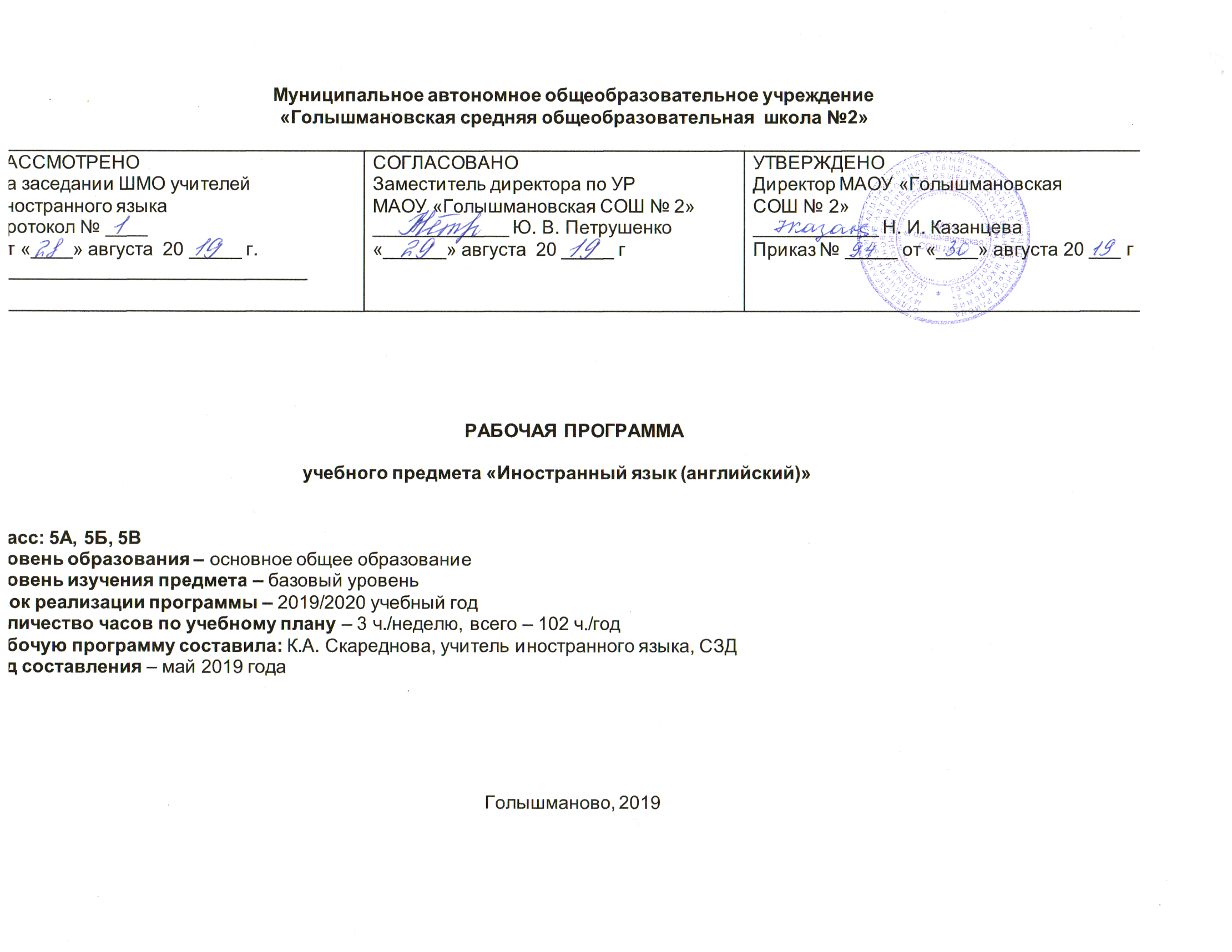 Планируемые результаты изучения учебного предмета, курсаФГОС основного общего образования устанавливает требования к результатам освоения учебного предмета: личностным, метапредметным, предметным.Личностные результаты•	воспитание российской гражданской идентичности: патриотизма, любви и уважения к Отечеству, чувства гордости за свою Родину, прошлое и настоящеемногонационального народа России; осознание своей этнической принадлежности,знание истории, языка, культуры своего народа, своего края, основ культурного наследия народов России и человечества; усвоение гуманистических, демократических и традиционных ценностей многонационального российского общества; воспитание чувства долга перед Родиной;•	формирование ответственного отношения к учению, готовности и способности, обучающихся к саморазвитию и самообразованию на основе мотивации к обучению и познанию, осознанному выбору и построению дальнейшей индивидуальной траектории образования на базе ориентировки в мире профессий и профессиональных предпочтений, с учётом устойчивых познавательных интересов;•	формирование целостного мировоззрения, соответствующего современному уровню развития науки и общественной практики, учитывающего социальное, культурное, языковое, духовное многообразие современного мира;•	формирование осознанного, уважительного и доброжелательного отношения к другому человеку, его мнению, мировоззрению, культуре, языку, вере, гражданской позиции; к истории, культуре, религии, традициям, языкам, ценностям народов России и народов мира; готовности и способности вести диалог с другими людьми и достигать в нём взаимопонимания;•	освоение социальных норм, правил поведения, ролей и форм социальной жизни в группах и сообществах, включая взрослые и социальные сообщества; участие в школьном самоуправлении и общественной жизни в пределах возрастных компетенций с учётом региональных, этнокультурных, социальных и экономических особенностей;•	развитие морального сознания и компетентности в решении моральных проблем на основе личностного выбора, формирование нравственных чувств и нравственного поведения,осознанного и ответственного отношения к собственным поступкам;•	формирование коммуникативной компетентности в общении и сотрудничестве со сверстниками, старшими и младшими в процессе образовательной, общественно полезной, учебно-исследовательской, творческой и других видах деятельности;•	формирование ценности здорового и безопасного образа жизни; усвоение правил индивидуального и коллективного безопасного поведения в чрезвычайных ситуациях, угрожающих жизни и здоровью людей, правил поведения в транспорте и правил поведения на дорогах;•	формирование основ экологической культуры на основе признания ценности жизни во всех её проявлениях и необходимости ответственного, бережного отношения к окружающей среде;•	осознание значения семьи в жизни человека и общества, принятие ценности семейной жизни, уважительное и заботливое отношение к членам своей семьи;•	развитие эстетического сознания через освоение художественного наследия народов России и мира, творческой деятельности эстетического характера;•	формирование мотивации изучения иностранных языков и стремления к самосовершенствованию в образовательной области «Иностранный язык»;•	осознание возможностей самореализации средствами иностранного языка;•	стремление к совершенствованию речевой культуры в целом;•	формирование коммуникативной компетенции в межкультурной и межэтнической коммуникации;•	развитие таких качеств, как воля, целеустремлённость, креативность, инициативность, эмпатия, трудолюбие, дисциплинированность;•	формирование общекультурной и этнической идентичности как составляющих гражданской идентичности личности;•	стремление к лучшему осознанию культуры своего народа и готовность содействовать ознакомлению с ней представителей других стран; толерантное отношение к проявлениям иной культуры; осознание себя гражданином своей страны и мира;•	готовность отстаивать национальные и общечеловеческие (гуманистические, демократические) ценности, свою гражданскую позицию;•	готовность и способность обучающихся к саморазвитию; сформированность мотивации к обучению, познанию, выбору индивидуальной образовательной траектории; ценностно-смысловые установки обучающихся, отражающие их личностные позиции, социальные компетенции; сформированность основгражданской идентичности.Метапредметные результаты:•	умение самостоятельно определять цели своего обучения, ставить и формулировать для себя новые задачи в учёбе и познавательной деятельности, развивать мотивы и интересы своей познавательной деятельности;•	умение самостоятельно планировать альтернативные пути достижения целей, осознанно выбирать наиболее эффективные способы решения учебных и познавательных задач;•	умение соотносить свои действия с планируемыми результатами, осуществлять контроль своей деятельности в процессе достижения результата, определять способы действий в рамках предложенных условий и требований, корректировать свои действия в соответствии с изменяющейся ситуацией;•	умение оценивать правильность выполнения учебной задачи, собственные возможности её решения;•	владение основами самоконтроля, самооценки, принятия решений и осуществления осознанного выбора в учебной и познавательной деятельности;•	осознанное владение логическими действиями определения понятий, обобщения, установления аналогий и классификации на основе самостоятельного выбора оснований и критериев, установления родовидовых связей;•	умение устанавливать причинно-следственные связи, строить логическое рассуждение, умозаключение (индуктивное, дедуктивное и по аналогии) и выводы;•	умение создавать, применять и преобразовывать знаки и символы, модели и схемы для решения учебных и познавательных задач;•	умение организовывать учебное сотрудничество и совместную деятельность с учителем и сверстниками; работать индивидуально и в группе: находить общее решение и разрешать конфликты на основе согласования позиций и учёта интересов; формулировать, аргументировать и отстаивать своё мнение;• формирование и развитие компетентности в области использования информационно-коммуникационных технологий (далее ИКТ– компетенции);•	развитие умения планировать своё речевое и неречевое поведение;•	развитие коммуникативной компетенции, включая умение взаимодействовать с окружающими, выполняя разные социальные роли;•	развитие исследовательских учебных действий, включая навыки работы с информацией: поиск и выделение нужной информации, обобщение и фиксация информации;•	развитие смыслового чтения, включая умение выделять тему, прогнозировать содержание текста по заголовку/ключевым словам, выделять основную мысль,главные факты, опуская второстепенные, устанавливать логическую последовательность основных фактов;•	осуществление регулятивных действий самонаблюдения, самоконтроля, самооценки в процессе коммуникативной деятельности на иностранном языке.коммуникативные:-готовность и способность осуществлять межкультурное общение на АЯ;- выражать с достаточной полнотой и точностью свои мысли в соответствии с задачами и условиями межкультурной коммуникации;- вступать в диалог, а также участвовать в коллективном обсуждении проблем, владеть монологической и диалогической формами речи в соответствии с грамматическими и синтаксическими нормами АЯ;- адекватно использовать речевые средства для дискуссии и аргументации своей позиции;- спрашивать, интересоваться чужим мнением и высказывать свое;- уметь обсуждать разные точки зрения и способствовать выработке общей (групповой) позиции;- уметь аргументировать свою точку зрения, спорить и отстаивать свою позицию невраждебным для оппонентов образом;- уметь с помощью вопросов добывать недостающую информацию (познавательная инициативность);- уметь устанавливать рабочие отношения, эффективно сотрудничать и способствовать продуктивной кооперации;- проявлять уважительное отношение к партнерам, внимание к личности другого;- уметь адекватно реагировать на нужды других; в частности, оказывать помощь и эмоциональную поддержку партнерам в процессе достижения общей цели совместной деятельности;регулятивные:- самостоятельно ставить цели, планировать пути их достижения, умение выбирать наиболее эффективные способы решения учебных и познавательных задач;- соотносить свои действия с планируемыми результатами, осуществлять контроль своей деятельности в процессе достижения результата, корректировать свои действия в соответствии с изменяющейся ситуацией; - оценивать правильность выполнения учебной задачи, собственные возможности её решения; - владеть основами самоконтроля, самооценки, принятия решений и осуществления осознанного выбора в учебной и познавательной деятельности; познавательные:- использовать знаково-символические средства представления информации для решения учебных и практических задач;- пользоваться логическими действиями сравнения, анализа, синтеза, обобщения, классификации по различным признакам, установления аналогий и причинно-следственных связей, - строить логическое рассуждение, умозаключение (индуктивное, дедуктивное и по аналогии) и делать выводы; - работать с прослушанным/прочитанным текстом: определять тему, прогнозировать содержание текста по заголовку/по ключевым словам, устанавливать логическую последовательность основных фактов;- осуществлять информационный поиск; в том числе с помощью компьютерных средств;- выделять, обобщать и фиксировать нужную информацию;- осознанно строить свое высказывание в соответствии с поставленной коммуникативной задачей, а также в соответствии с грамматическими и синтаксическими нормами языка;- решать проблемы творческого и поискового характера;- самостоятельно работать, рационально организовывая свой труд в классе и дома;- контролировать и оценивать результаты своей деятельности.Предметные результаты освоения учебного предметаСодержание учебного предмета, курсаПредметное содержание речи реализуется в воспитательном, развивающем, познавательном (социокультурном) и учебном аспектах иноязычной культуры.Тематическое планированиеКАЛЕНДАРНО – ТЕМАТИЧЕСКОЕ ПЛАНИРОВАНИЕучебного предмета «Иностранный язык (английский)»Класс: 5 классУчитель: Скареднова Кристина АнатольевнаУчебный год: 2019 – 2020Голышманово, 2019 Планируемые предметные результаты 5 классПланируемые предметные результаты 5 классВыпускник научитсяВыпускник получит возможность научитьсяКоммуникативная компетенцияГоворение. Диалогическая речьКоммуникативная компетенцияГоворение. Диалогическая речьвести комбинированный диалог в стандартных ситуациях неофициального общения,соблюдая нормы речевого этикета, принятые в стране изучаемого языка.брать и давать интервьюГоворение. Монологическая речьГоворение. Монологическая речь• рассказывать  о  себе,  своей  семье,  друзьях,  школе,  своих  интересах,  планах  набудущее; о своём городе/селе, своей стране и странах изучаемого языка с опорой назрительную наглядность и/или вербальные опоры (ключевые слова, план, вопросы);• описывать события с опорой на зрительную наглядность и/или вербальные опоры(ключевые слова, план, вопросы);	• давать краткую характеристику реальных людей и литературных персонажей;• передавать основное содержание прочитанного текста с опорой или без опоры натекст/ключевые слова/план/вопросы.делать сообщение на заданную тему на основе прочитанного; комментировать	факты	из прочитанного/прослушанноготекста,аргументировать своё отношение к прочитанному/прослушанному;	• кратко высказываться без предварительной подготовки на  заданную  тему  всоответствии с предложенной ситуацией общения;	• кратко излагать результаты выполненной проектной работы.	АудированиеАудирование• воспринимать на слух и понимать основное содержание несложных аутентичныхтекстов, содержащих некоторое количество неизученных языковых явлений;•воспринимать на слух и понимать значимую/нужную/запрашиваемую информациюв  аутентичных  текстах,  содержащих  как  изученные  языковые  явления,  так  инекоторое количество неизученных языковых явлений.• выделять основную мысль в воспринимаемом на слух тексте;отделять   в   тексте,   воспринимаемом   на   слух,   главныефакты   отвторостепенных;				• использовать контекстуальную  или  языковую  догадку  при  восприятии  на  слухтекстов, содержащих незнакомые слова;	• игнорировать незнакомые  языковые  явления,  несущественные  для  пониманияосновного содержания воспринимаемого на слух текста.	ЧтениеЧтение• читать   и  понимать   основное	содержание   несложных   аутентичных   текстов,содержащих некоторое количество неизученных языковых явлений;•читатьивыборочнопонимать  значимую/нужную/запрашиваемую  информацию  внесложных аутентичных текстах,	содержащих некоторое количество неизученных языковых явлений• читать и полностью понимать несложные аутентичные тексты, построенные восновном на изученном языковом материале;• догадываться о значении незнакомых слов по сходству с русским/родным языком,по словообразовательным элементам, по контексту;• игнорировать  в  процессе  чтения  незнакомые  слова,  не  мешающие  пониматьосновное содержание текста;•пользоваться сносками и лингвострановедческим справочником.Письменная речьПисьменная речь• заполнять анкеты и формуляры в соответствии с нормами, принятыми в стране изучаемогоязыка;• писать личное письмо в ответ на письмо-стимул с употреблением формул речевого этикета,принятых в стране изучаемого языка.• делать  краткие  выписки  из  текста  с  целью  их  использования  в  собственных  устныхвысказываниях;• составлять план/тезисы устного или письменного сообщения;• кратко излагать в письменном виде результаты своей проектной деятельности;• писать небольшие письменные высказывания с опорой на образец.Языковая компетенция (владение языковыми средствами) Фонетическая сторона речиЯзыковая компетенция (владение языковыми средствами) Фонетическая сторона речи• различать на слух и адекватно, без фонематических ошибок, ведущих к сбою коммуникации,произносить все звуки английского языка;• соблюдать правильное ударение в изученных словах;• различать коммуникативные типы предложения по интонации;• адекватно, без ошибок, ведущих к сбою коммуникации, произносить фразы с точки зрения ихритмико-интонационных особенностей, в том числе соблюдая правило отсутствия фразовогоударения на служебных словах.• выражать модальные значения, чувства и эмоции с помощью интонации;• различать на слух британские и американские варианты английского языка.ОрфографияОрфографияВыпускник научится правильно писать изученные слова.Выпускник получит возможность научиться сравнивать и анализировать буквосочетанияанглийского языка и их транскрипцию.Лексическая сторона речиЛексическая сторона речи•узнавать в письменном и звучащем тексте изученные лексические единицы (слова, словосочетания, реплики-клише речевого этикета), в том числе многозначные, в пределах тематики основной школы;•употреблять в устной и письменной речи в их основном значении изученные лексические единицы (слова, словосочетания, реплики-клише речевого этикета), в том числе многозначные, в пределах тематики основной школы в соответствии с решаемой коммуникативной задачей;•соблюдать существующие в английском языке нормы лексической сочетаемости;•распознавать и образовывать родственные слова с использованием основных способов словообразования (аффиксации, конверсии) в пределах тематики основной школы в соответствии с решаемой коммуникативной задачей.•употреблять в речи в нескольких значениях многозначные слова, изученные в пределах тематики основной школы;•находить различия между явлениями синонимии и антонимии;•распознавать принадлежность слов к частям речи по определённым признакам (артиклям, аффиксам и др.);•использовать языковую догадку в процессе чтения и аудирования (догадываться о значении незнакомых слов по контексту и по словообразовательным элементам).Грамматическая сторона речиГрамматическая сторона речи•оперировать в процессе устного и письменного общения основными синтаксическими конструкциями и морфологическими формами английского языка в соответствии с коммуникативной задачей в коммуникативно-значимом контексте;•распознавать и употреблять в речи:—различные коммуникативные типы предложений: утвердительные, отрицательные, вопросительные (общий, специальный, альтернативный, разделительный вопросы), побудительные (в утвердительной и отрицательной форме);- имена  существительные  в  единственном  и  множественном  числе,  образованные  поправилу и исключения;—именасуществительные c определённым/неопределённым/нулевым артиклем;—личные,притяжательные, указательные, неопределённые, относительные, вопросительные местоимения;— имена  прилагательные  в  положительной,  сравнительной  и  превосходной  степени, образованные  по  правилу  и  исключения,  а  также  наречия,  выражающие  количество(many/much, few/afew, little/alittle);— количественные и порядковые числительные;— глаголы  в  наиболее  употребительных  временны2х  формах  действительного  залога:PresentSimple, FutureSimple, PresentContinuous, PastSimple;•использовать в речи глаголы во временных формах действительного залога: PresentSimple, PresentContinuous, Future Simple, PastSimple;•распознавать и употреблять в речи модальный глаголcan, should— распространённые простые предложения, в том числе с несколькими обстоятельствами, следующими в определённом порядке (Wemovedtoanewhouselastyear);— предложения с начальным It (It’scold. It’s five o’clock. It’s interesting. It’s winter);— предложениясначальным There + to be (There are a lot of trees in the park);— сложносочинённые предложения с сочинительными союзами and, but, or;Тематическое сообщениеРаспределение материала Я, моя семья и мои друзья. Межличностные отношения.Мои друзья и совместное времяпрепровождение. Друг по переписке. Черты характера. Внешность. Одежда. Мода.Модные тенденции. Магазины и покупки.Взаимоотношения в семье. Совместные занятия семьи. Дом/квартира.Разновидности домов. Комната, предметы мебели, предметы интерьера. Работа по дому 5 классВзаимоотношения в семье. Занятия семьи в свободное время. Работа по дому. Распорядок дня в семье. Совместное проведение досуга. Покупки в магазине игрушек.Досуг и увлечения.Виды отдыха. Путешествия и туризм. Каникулы. Любимые занятия в свободное время. Музей, посещение музея. Поход в парк/зоопарк. Чтение:знаменитые писатели и их произведения, литературные жанры, предпочтения подростков в чтении. Театр, посещение театра. Музыка и музыкальная культура: знаменитые композиторы и их произведения, популярные исполнители, музыкальные стили5 классСемейные путешествия. Морское путешествие. Путешествие по различным частям Великобритании. Посещение различных городов Великобритании, России и городов мира. Экскурсия по Лондону.Занятия в выходные дни. Летние каникулы. Выходные дни в семье зарубежного друга. Поход в парк/зоопарк. Посещение музеев.Школьное образование.Типы школ в Британии, США и России, сходства и различия в системах образования. Школьные предметы. Внеклассные мероприятия. Международные школьные проекты и международный обмен 5 классШкольные предметы. Распорядок дня в школе. Внеклассные мероприятия. Правила безопасности школьников. Школьные благотворительные концерты.Человек и окружающий мир.Погода. Любимое время года. Природа. Проблемы экологии. Защита окружающей среды. Национальные парки и заповедники. Благотворительные организации и их деятельность 5 классЗащита окружающей среды. Участие в экологических мероприятиях. Помощь инвалидам и пожилым людям.Средства массовой информации. ПраздникиПресса, радио, телевидение и Интернет 5 классПравила безопасности при пользовании Интернетом.Страны изучаемого языка и родная страна.Географическое положение, население. Столицы и крупные города. Достопримечательности. Национальные праздники и знаменательные даты. Обычаи и традиции. Выдающиеся люди и их вклад в науку и мировую культуру. Особенности повседневной жизни в разных странах, правила поведения в стране изучаемого языка и в родной стране.Языки, роль английского/русского языка в мире 5 классДостопримечательности Великобритании, США, России, городов мира.Известные люди.Любимые праздники. Местные праздники.Выдающиеся личности, лауреаты Нобелевской премии. Языки, роль английского/русского языка в мире. Изучение иностранных языков.№ п/пНазвание раздела, темыКоличество часовКонтрольные работы№ п/пНазвание раздела, темыКоличество часов1Цикл 1. Let’smakefriends (Давайтедружить!)Знакомство. Новая лексика.Настоящее простое время. Развитие грамматических навыков говорения.Простое прошедшее время (правильные и неправильные глаголы).Обучение монологу. Простое будущее время.Reading Lesson. (Reader ex.4)У меня появился новый друг. Обучение диалогу.Урок-повторениеРабота над проектомПрезентация проектовКонтроль навыков аудирования и чтенияКонтроль навыков говорения и письма1112Цикл 2. Rulesaroundus (Правила вокруг нас)Правила.Новая лексика. Модальные глаголы must и should.Модальный глагол have to.Модальные глаголы may/might, must.Правила поведения в Интернете с незнакомцами. Обучениемонологу.ReadingLesson. (Readerex.4)Лексико-грамматические упражненияОбучение диалогической речи.Урок-повторениеРаботанадпроектом ‘Whatdoyouthinkaboutrules?’Презентация проектовКонтроль навыков аудирования и чтения.Контроль навыков говорения и письма.1213Цикл 3. It’s fun to help people.(Это весело помогать людям)Добровольные помощники. Новая лексика.Школьные новости. Настоящее совершенное время.Лексико-грамматические упражнения.Обучение монологу.Слова yet, just, already. Развитие грамматических навыков говорения.Reading Lesson (Reader ex.4)Чтоновенького? Обучение диалогу.Урок-повторениеРабота над проектом ‘We are ready to help you’Презентация проектовКонтроль навыков аудирования и чтения.Контроль навыков говорения и письма.1214Цикл 4. Everydayandatweekends (Каждыйденьинавыходных)Знакомство с Уэльсом.Порядок слов в английском предложении.Настоящее длительное время. Лексико-грамматические упражнения.Настоящее простое время вместо настоящего длительного времени.Интересные события в Северной Ирландии. Обучение монологу.Действия в настоящем времени.Почему Обан – интересное место для отдыха? Обучениедиалогу.ReadingLesson. (Readerex.4)Урок-повторениеРабота над проектом ‘My family album’Презентация проектовКонтроль навыков аудирования и чтенияКонтроль навыков говорения и письма1315Цикл 5. My favourite celebrations (Мои любимые праздники)Назови свой любимый праздник. Новая лексика.Предлоги времени. Обучение монологу.Настоящее длительное и прошедшее длительное время. Лексико-грамматические упражнения.Вопросы в прошедшем длительном времени. Обучение диалогу.Прошедшее длительное время и простое прошедшее время.ReadingLesson. (Readerex.5)Рождество и Новый год в России и англоговорящих странах.Урок-повторениеРабота над проектом ‘CelebrationsthatIremember’Презентация проектовКонтроль навыков аудирования и чтенияКонтроль навыков говорения и письма1416Цикл 6. We’ve had a nice trip to England (Мы чудесно съездили в Англию)Поездка в Лондон. Новая лексика.Прошедшее длительное время. Повторение.Настоящее совершенное время. Развитие грамматических навыков говорения.Лексико-грамматические упражнения.Музеи Йорка. Обучение монологу.Действия в прошлом (повторение).Reading Lesson. (Reader ex.4)Лучшее место, в котором ты побывал. Обучение диалогу.Лексико-грамматические упражнения.Урок-повторениеРабота над проектом ‘My best memories’Презентация проектовКонтроль навыков аудирования и чтенияКонтроль навыков говорения и письма1417Цикл 7. Myfutureholiday (Мои будущие каникулы)Готовимся к поездке по Великобритании. Новая лексика.Настоящее длительное время в значении будущего действия.Знакомство с оборотом to be going to do.Будущее простое время. Развитие грамматических навыков говорения.Поездка мечты. Обучение монологу.Действия в будущем (повторение)Лексико-грамматические упражнения.Reading Lesson. (Reader ex.5)Морское путешествие. Обучение диалогу. Урок-повторение.Работанадпроектами ‘What will you do on holidays and at the weekends?’Презентация проектовКонтроль навыков аудирования и чтения.Контроль навыков говорения и письма.1418Цикл 8. Mybestimpressions (Мои лучшие впечатления)Виды Лондона. Новая лексика.Тур по Лондону. Обучение монологу.Лексико-грамматические упражнения.Известные люди. Повторение простого прошедшего времени.Тематические парки развлечения. Новая лексика.Reading Lesson. (Reader ex.3)ТвоепутешествиевЛондон. Обучение диалогу.Урок-повторениеЛексико-грамматические упражненияИгра ‘Brain of Britain’Итоговый контроль навыков аудирования и чтенияИтоговый контроль навыков говорения и письма121СОГЛАСОВАНОЗаместитель директора по УРМАОУ «Голышмановская СОШ № 2»_____________ Ю. В. Петрушенко«_____» ________________ 2019 гПриложение № ____к Рабочей программе учителя,утвержденной приказом директора по школеот «_____» ______________ 2019 г  №_____№ п/пДата проведенияДата проведенияТема урокаВиды деятельности (Элементы содержания. Контроль)Планируемые результатыПланируемые результатыПланируемые результатыПланируемые результатыДомашнее задание№ п/пплан			плфактВиды деятельности (Элементы содержания. Контроль)Предметные Личностные и метапредметныеЛичностные и метапредметныеЛичностные и метапредметныеДомашнее заданиеЦикл 1 ‘Let’s make friends!’Цикл 1 ‘Let’s make friends!’Цикл 1 ‘Let’s make friends!’Цикл 1 ‘Let’s make friends!’Цикл 1 ‘Let’s make friends!’Цикл 1 ‘Let’s make friends!’Цикл 1 ‘Let’s make friends!’Цикл 1 ‘Let’s make friends!’Цикл 1 ‘Let’s make friends!’102.09Знакомство. Новая лексика.Лексический: a cousin.Грамматический: to be, to have got, притяжательный падеж существительных.Совершенствовать грамматические навыки говорения(развивать умение читать/аудировать с целью извлечения конкретной информации); совершенствовать произносительные навыкиЛичностные результаты-развивать мотивацию учебной деятельности и личностного смысла учения, заинтересованность в приобретении и расширении знаний;-развивать умение анализировать нравственную сторону своих поступков и поступков других людей;-навыки сотрудничества с взрослыми и сверстниками.Метапредметные результатыРегулятивные УУД:- самостоятельно формулировать цели урока после предварительного обсуждения;- составлять план решения проблемы;- работая по плану, сверять свои действия с целью и исправлять ошибки с помощью учителя.Познавательные УУД:- ориентироваться в своей системе знаний;- перерабатывать полученную информацию: делать выводы на основе обобщения знаний.Коммуникативные УУД:- донести свою позицию до других;- слушать других, пытаться принимать другую точку зрения, быть готовым изменить свою точку зрения.Личностные результаты-развивать мотивацию учебной деятельности и личностного смысла учения, заинтересованность в приобретении и расширении знаний;-развивать умение анализировать нравственную сторону своих поступков и поступков других людей;-навыки сотрудничества с взрослыми и сверстниками.Метапредметные результатыРегулятивные УУД:- самостоятельно формулировать цели урока после предварительного обсуждения;- составлять план решения проблемы;- работая по плану, сверять свои действия с целью и исправлять ошибки с помощью учителя.Познавательные УУД:- ориентироваться в своей системе знаний;- перерабатывать полученную информацию: делать выводы на основе обобщения знаний.Коммуникативные УУД:- донести свою позицию до других;- слушать других, пытаться принимать другую точку зрения, быть готовым изменить свою точку зрения.Личностные результаты-развивать мотивацию учебной деятельности и личностного смысла учения, заинтересованность в приобретении и расширении знаний;-развивать умение анализировать нравственную сторону своих поступков и поступков других людей;-навыки сотрудничества с взрослыми и сверстниками.Метапредметные результатыРегулятивные УУД:- самостоятельно формулировать цели урока после предварительного обсуждения;- составлять план решения проблемы;- работая по плану, сверять свои действия с целью и исправлять ошибки с помощью учителя.Познавательные УУД:- ориентироваться в своей системе знаний;- перерабатывать полученную информацию: делать выводы на основе обобщения знаний.Коммуникативные УУД:- донести свою позицию до других;- слушать других, пытаться принимать другую точку зрения, быть готовым изменить свою точку зрения.РТупр.4All about me204.09Настоящее простое время. Развитие грамматических навыков говорения.Лексический: a pool, to make a trip, to take a photo, to be bored, to do a puzzle.Грамматический:Present Simple.Формировать лексические и грамматические навыки говорения (уметь рассказать о своих увлечениях, запрашивать необходимую информацию и отвечать на вопросы собеседника, использовать новый грамматический материал в речи); совершенствовать произносительные навыкиЛичностные результаты-развивать мотивацию учебной деятельности и личностного смысла учения, заинтересованность в приобретении и расширении знаний;-развивать умение анализировать нравственную сторону своих поступков и поступков других людей;-навыки сотрудничества с взрослыми и сверстниками.Метапредметные результатыРегулятивные УУД:- самостоятельно формулировать цели урока после предварительного обсуждения;- составлять план решения проблемы;- работая по плану, сверять свои действия с целью и исправлять ошибки с помощью учителя.Познавательные УУД:- ориентироваться в своей системе знаний;- перерабатывать полученную информацию: делать выводы на основе обобщения знаний.Коммуникативные УУД:- донести свою позицию до других;- слушать других, пытаться принимать другую точку зрения, быть готовым изменить свою точку зрения.Личностные результаты-развивать мотивацию учебной деятельности и личностного смысла учения, заинтересованность в приобретении и расширении знаний;-развивать умение анализировать нравственную сторону своих поступков и поступков других людей;-навыки сотрудничества с взрослыми и сверстниками.Метапредметные результатыРегулятивные УУД:- самостоятельно формулировать цели урока после предварительного обсуждения;- составлять план решения проблемы;- работая по плану, сверять свои действия с целью и исправлять ошибки с помощью учителя.Познавательные УУД:- ориентироваться в своей системе знаний;- перерабатывать полученную информацию: делать выводы на основе обобщения знаний.Коммуникативные УУД:- донести свою позицию до других;- слушать других, пытаться принимать другую точку зрения, быть готовым изменить свою точку зрения.Личностные результаты-развивать мотивацию учебной деятельности и личностного смысла учения, заинтересованность в приобретении и расширении знаний;-развивать умение анализировать нравственную сторону своих поступков и поступков других людей;-навыки сотрудничества с взрослыми и сверстниками.Метапредметные результатыРегулятивные УУД:- самостоятельно формулировать цели урока после предварительного обсуждения;- составлять план решения проблемы;- работая по плану, сверять свои действия с целью и исправлять ошибки с помощью учителя.Познавательные УУД:- ориентироваться в своей системе знаний;- перерабатывать полученную информацию: делать выводы на основе обобщения знаний.Коммуникативные УУД:- донести свою позицию до других;- слушать других, пытаться принимать другую точку зрения, быть готовым изменить свою точку зрения.Стр. 9упр.6-8306.09Простое прошедшее время (правильные и неправильные глаголы).Грамматический: Past SimpleФормировать лексические и грамматические навыки говорения (уметь рассказать о себе, запрашивать необходимую информацию и отвечать на вопросы собеседника, использовать новый грамматический материал в речи); совершенствовать произносительные навыкиЛичностные результаты-развивать мотивацию учебной деятельности и личностного смысла учения, заинтересованность в приобретении и расширении знаний;-развивать умение анализировать нравственную сторону своих поступков и поступков других людей;-навыки сотрудничества с взрослыми и сверстниками.Метапредметные результатыРегулятивные УУД:- самостоятельно формулировать цели урока после предварительного обсуждения;- составлять план решения проблемы;- работая по плану, сверять свои действия с целью и исправлять ошибки с помощью учителя.Познавательные УУД:- ориентироваться в своей системе знаний;- перерабатывать полученную информацию: делать выводы на основе обобщения знаний.Коммуникативные УУД:- донести свою позицию до других;- слушать других, пытаться принимать другую точку зрения, быть готовым изменить свою точку зрения.Личностные результаты-развивать мотивацию учебной деятельности и личностного смысла учения, заинтересованность в приобретении и расширении знаний;-развивать умение анализировать нравственную сторону своих поступков и поступков других людей;-навыки сотрудничества с взрослыми и сверстниками.Метапредметные результатыРегулятивные УУД:- самостоятельно формулировать цели урока после предварительного обсуждения;- составлять план решения проблемы;- работая по плану, сверять свои действия с целью и исправлять ошибки с помощью учителя.Познавательные УУД:- ориентироваться в своей системе знаний;- перерабатывать полученную информацию: делать выводы на основе обобщения знаний.Коммуникативные УУД:- донести свою позицию до других;- слушать других, пытаться принимать другую точку зрения, быть готовым изменить свою точку зрения.Личностные результаты-развивать мотивацию учебной деятельности и личностного смысла учения, заинтересованность в приобретении и расширении знаний;-развивать умение анализировать нравственную сторону своих поступков и поступков других людей;-навыки сотрудничества с взрослыми и сверстниками.Метапредметные результатыРегулятивные УУД:- самостоятельно формулировать цели урока после предварительного обсуждения;- составлять план решения проблемы;- работая по плану, сверять свои действия с целью и исправлять ошибки с помощью учителя.Познавательные УУД:- ориентироваться в своей системе знаний;- перерабатывать полученную информацию: делать выводы на основе обобщения знаний.Коммуникативные УУД:- донести свою позицию до других;- слушать других, пытаться принимать другую точку зрения, быть готовым изменить свою точку зрения.Стр.12 упр.7,8409.09Обучение монологу. Простое будущее время.Лексический: form, once, twice, three times a week, geography, technology, first, aid, science, a term.Грамматический: Future Simple.Развивать монологическую форму речи; уметь распознавать, понимать и использовать в речи ранее изученный лексический материал, а также грамматический конструкции.Личностные результаты-развивать мотивацию учебной деятельности и личностного смысла учения, заинтересованность в приобретении и расширении знаний;-развивать умение анализировать нравственную сторону своих поступков и поступков других людей;-навыки сотрудничества с взрослыми и сверстниками.Метапредметные результатыРегулятивные УУД:- самостоятельно формулировать цели урока после предварительного обсуждения;- составлять план решения проблемы;- работая по плану, сверять свои действия с целью и исправлять ошибки с помощью учителя.Познавательные УУД:- ориентироваться в своей системе знаний;- перерабатывать полученную информацию: делать выводы на основе обобщения знаний.Коммуникативные УУД:- донести свою позицию до других;- слушать других, пытаться принимать другую точку зрения, быть готовым изменить свою точку зрения.Личностные результаты-развивать мотивацию учебной деятельности и личностного смысла учения, заинтересованность в приобретении и расширении знаний;-развивать умение анализировать нравственную сторону своих поступков и поступков других людей;-навыки сотрудничества с взрослыми и сверстниками.Метапредметные результатыРегулятивные УУД:- самостоятельно формулировать цели урока после предварительного обсуждения;- составлять план решения проблемы;- работая по плану, сверять свои действия с целью и исправлять ошибки с помощью учителя.Познавательные УУД:- ориентироваться в своей системе знаний;- перерабатывать полученную информацию: делать выводы на основе обобщения знаний.Коммуникативные УУД:- донести свою позицию до других;- слушать других, пытаться принимать другую точку зрения, быть готовым изменить свою точку зрения.Личностные результаты-развивать мотивацию учебной деятельности и личностного смысла учения, заинтересованность в приобретении и расширении знаний;-развивать умение анализировать нравственную сторону своих поступков и поступков других людей;-навыки сотрудничества с взрослыми и сверстниками.Метапредметные результатыРегулятивные УУД:- самостоятельно формулировать цели урока после предварительного обсуждения;- составлять план решения проблемы;- работая по плану, сверять свои действия с целью и исправлять ошибки с помощью учителя.Познавательные УУД:- ориентироваться в своей системе знаний;- перерабатывать полученную информацию: делать выводы на основе обобщения знаний.Коммуникативные УУД:- донести свою позицию до других;- слушать других, пытаться принимать другую точку зрения, быть готовым изменить свою точку зрения.Стр. 15 упр.6,7511.09Reading Lesson(Reader ex.4)Речевой материал предыдущих уроковРазвитие умения читать с целью понимания основного содержания и с целью поиска конкретной информации, развитие умения предвосхищать содержание текста (развитие умения говорить на основе прочитанного) знакомство с игрой Hit and Run.Личностные результаты-развивать мотивацию учебной деятельности и личностного смысла учения, заинтересованность в приобретении и расширении знаний;-развивать умение анализировать нравственную сторону своих поступков и поступков других людей;-навыки сотрудничества с взрослыми и сверстниками.Метапредметные результатыРегулятивные УУД:- самостоятельно формулировать цели урока после предварительного обсуждения;- составлять план решения проблемы;- работая по плану, сверять свои действия с целью и исправлять ошибки с помощью учителя.Познавательные УУД:- ориентироваться в своей системе знаний;- перерабатывать полученную информацию: делать выводы на основе обобщения знаний.Коммуникативные УУД:- донести свою позицию до других;- слушать других, пытаться принимать другую точку зрения, быть готовым изменить свою точку зрения.Личностные результаты-развивать мотивацию учебной деятельности и личностного смысла учения, заинтересованность в приобретении и расширении знаний;-развивать умение анализировать нравственную сторону своих поступков и поступков других людей;-навыки сотрудничества с взрослыми и сверстниками.Метапредметные результатыРегулятивные УУД:- самостоятельно формулировать цели урока после предварительного обсуждения;- составлять план решения проблемы;- работая по плану, сверять свои действия с целью и исправлять ошибки с помощью учителя.Познавательные УУД:- ориентироваться в своей системе знаний;- перерабатывать полученную информацию: делать выводы на основе обобщения знаний.Коммуникативные УУД:- донести свою позицию до других;- слушать других, пытаться принимать другую точку зрения, быть готовым изменить свою точку зрения.Личностные результаты-развивать мотивацию учебной деятельности и личностного смысла учения, заинтересованность в приобретении и расширении знаний;-развивать умение анализировать нравственную сторону своих поступков и поступков других людей;-навыки сотрудничества с взрослыми и сверстниками.Метапредметные результатыРегулятивные УУД:- самостоятельно формулировать цели урока после предварительного обсуждения;- составлять план решения проблемы;- работая по плану, сверять свои действия с целью и исправлять ошибки с помощью учителя.Познавательные УУД:- ориентироваться в своей системе знаний;- перерабатывать полученную информацию: делать выводы на основе обобщения знаний.Коммуникативные УУД:- донести свою позицию до других;- слушать других, пытаться принимать другую точку зрения, быть готовым изменить свою точку зрения.Слова, выражения613.09У меня появился новый друг. Обучение диалогу.Речевой материал предыдущих уроков; exchangeРазвивать диалогическую форму речи; уметь распознавать, понимать и использовать в речи ранее изученный лексический материал, а также грамматический конструкции.Личностные результаты-развивать мотивацию учебной деятельности и личностного смысла учения, заинтересованность в приобретении и расширении знаний;-развивать умение анализировать нравственную сторону своих поступков и поступков других людей;-навыки сотрудничества с взрослыми и сверстниками.Метапредметные результатыРегулятивные УУД:- самостоятельно формулировать цели урока после предварительного обсуждения;- составлять план решения проблемы;- работая по плану, сверять свои действия с целью и исправлять ошибки с помощью учителя.Познавательные УУД:- ориентироваться в своей системе знаний;- перерабатывать полученную информацию: делать выводы на основе обобщения знаний.Коммуникативные УУД:- донести свою позицию до других;- слушать других, пытаться принимать другую точку зрения, быть готовым изменить свою точку зрения.Личностные результаты-развивать мотивацию учебной деятельности и личностного смысла учения, заинтересованность в приобретении и расширении знаний;-развивать умение анализировать нравственную сторону своих поступков и поступков других людей;-навыки сотрудничества с взрослыми и сверстниками.Метапредметные результатыРегулятивные УУД:- самостоятельно формулировать цели урока после предварительного обсуждения;- составлять план решения проблемы;- работая по плану, сверять свои действия с целью и исправлять ошибки с помощью учителя.Познавательные УУД:- ориентироваться в своей системе знаний;- перерабатывать полученную информацию: делать выводы на основе обобщения знаний.Коммуникативные УУД:- донести свою позицию до других;- слушать других, пытаться принимать другую точку зрения, быть готовым изменить свою точку зрения.Личностные результаты-развивать мотивацию учебной деятельности и личностного смысла учения, заинтересованность в приобретении и расширении знаний;-развивать умение анализировать нравственную сторону своих поступков и поступков других людей;-навыки сотрудничества с взрослыми и сверстниками.Метапредметные результатыРегулятивные УУД:- самостоятельно формулировать цели урока после предварительного обсуждения;- составлять план решения проблемы;- работая по плану, сверять свои действия с целью и исправлять ошибки с помощью учителя.Познавательные УУД:- ориентироваться в своей системе знаний;- перерабатывать полученную информацию: делать выводы на основе обобщения знаний.Коммуникативные УУД:- донести свою позицию до других;- слушать других, пытаться принимать другую точку зрения, быть готовым изменить свою точку зрения.стр.17 упр.6,7716.09Урок-повторениеЗакрепление ранее пройденного материалаЗакрепление и повторение в новых ситуациях материала, усвоенного в данном циклеЛичностные результаты-развивать мотивацию учебной деятельности и личностного смысла учения, заинтересованность в приобретении и расширении знаний;-развивать умение анализировать нравственную сторону своих поступков и поступков других людей;-навыки сотрудничества с взрослыми и сверстниками.Метапредметные результатыРегулятивные УУД:- самостоятельно формулировать цели урока после предварительного обсуждения;- составлять план решения проблемы;- работая по плану, сверять свои действия с целью и исправлять ошибки с помощью учителя.Познавательные УУД:- ориентироваться в своей системе знаний;- перерабатывать полученную информацию: делать выводы на основе обобщения знаний.Коммуникативные УУД:- донести свою позицию до других;- слушать других, пытаться принимать другую точку зрения, быть готовым изменить свою точку зрения.Личностные результаты-развивать мотивацию учебной деятельности и личностного смысла учения, заинтересованность в приобретении и расширении знаний;-развивать умение анализировать нравственную сторону своих поступков и поступков других людей;-навыки сотрудничества с взрослыми и сверстниками.Метапредметные результатыРегулятивные УУД:- самостоятельно формулировать цели урока после предварительного обсуждения;- составлять план решения проблемы;- работая по плану, сверять свои действия с целью и исправлять ошибки с помощью учителя.Познавательные УУД:- ориентироваться в своей системе знаний;- перерабатывать полученную информацию: делать выводы на основе обобщения знаний.Коммуникативные УУД:- донести свою позицию до других;- слушать других, пытаться принимать другую точку зрения, быть готовым изменить свою точку зрения.Личностные результаты-развивать мотивацию учебной деятельности и личностного смысла учения, заинтересованность в приобретении и расширении знаний;-развивать умение анализировать нравственную сторону своих поступков и поступков других людей;-навыки сотрудничества с взрослыми и сверстниками.Метапредметные результатыРегулятивные УУД:- самостоятельно формулировать цели урока после предварительного обсуждения;- составлять план решения проблемы;- работая по плану, сверять свои действия с целью и исправлять ошибки с помощью учителя.Познавательные УУД:- ориентироваться в своей системе знаний;- перерабатывать полученную информацию: делать выводы на основе обобщения знаний.Коммуникативные УУД:- донести свою позицию до других;- слушать других, пытаться принимать другую точку зрения, быть готовым изменить свою точку зрения.Слова, выражения818.09Работа над проектомProject 1. My timetable. Project 2. My family. Project 3. How I spent my summerРазвитие речевых умений (скрытый контроль уровня сформированности речевых умений) факты родной культуры в сопоставлении их с фактами культуры стран изучаемого языкаЛичностные результаты-развивать мотивацию учебной деятельности и личностного смысла учения, заинтересованность в приобретении и расширении знаний;-развивать умение анализировать нравственную сторону своих поступков и поступков других людей;-навыки сотрудничества с взрослыми и сверстниками.Метапредметные результатыРегулятивные УУД:- самостоятельно формулировать цели урока после предварительного обсуждения;- составлять план решения проблемы;- работая по плану, сверять свои действия с целью и исправлять ошибки с помощью учителя.Познавательные УУД:- ориентироваться в своей системе знаний;- перерабатывать полученную информацию: делать выводы на основе обобщения знаний.Коммуникативные УУД:- донести свою позицию до других;- слушать других, пытаться принимать другую точку зрения, быть готовым изменить свою точку зрения.Личностные результаты-развивать мотивацию учебной деятельности и личностного смысла учения, заинтересованность в приобретении и расширении знаний;-развивать умение анализировать нравственную сторону своих поступков и поступков других людей;-навыки сотрудничества с взрослыми и сверстниками.Метапредметные результатыРегулятивные УУД:- самостоятельно формулировать цели урока после предварительного обсуждения;- составлять план решения проблемы;- работая по плану, сверять свои действия с целью и исправлять ошибки с помощью учителя.Познавательные УУД:- ориентироваться в своей системе знаний;- перерабатывать полученную информацию: делать выводы на основе обобщения знаний.Коммуникативные УУД:- донести свою позицию до других;- слушать других, пытаться принимать другую точку зрения, быть готовым изменить свою точку зрения.Личностные результаты-развивать мотивацию учебной деятельности и личностного смысла учения, заинтересованность в приобретении и расширении знаний;-развивать умение анализировать нравственную сторону своих поступков и поступков других людей;-навыки сотрудничества с взрослыми и сверстниками.Метапредметные результатыРегулятивные УУД:- самостоятельно формулировать цели урока после предварительного обсуждения;- составлять план решения проблемы;- работая по плану, сверять свои действия с целью и исправлять ошибки с помощью учителя.Познавательные УУД:- ориентироваться в своей системе знаний;- перерабатывать полученную информацию: делать выводы на основе обобщения знаний.Коммуникативные УУД:- донести свою позицию до других;- слушать других, пытаться принимать другую точку зрения, быть готовым изменить свою точку зрения.Проект920.09Презентация проектовРанее пройденный речевой материалДелать сообщение по результатам выполненной проектной работыЛичностные результаты-развивать мотивацию учебной деятельности и личностного смысла учения, заинтересованность в приобретении и расширении знаний;-развивать умение анализировать нравственную сторону своих поступков и поступков других людей;-навыки сотрудничества с взрослыми и сверстниками.Метапредметные результатыРегулятивные УУД:- самостоятельно формулировать цели урока после предварительного обсуждения;- составлять план решения проблемы;- работая по плану, сверять свои действия с целью и исправлять ошибки с помощью учителя.Познавательные УУД:- ориентироваться в своей системе знаний;- перерабатывать полученную информацию: делать выводы на основе обобщения знаний.Коммуникативные УУД:- донести свою позицию до других;- слушать других, пытаться принимать другую точку зрения, быть готовым изменить свою точку зрения.Личностные результаты-развивать мотивацию учебной деятельности и личностного смысла учения, заинтересованность в приобретении и расширении знаний;-развивать умение анализировать нравственную сторону своих поступков и поступков других людей;-навыки сотрудничества с взрослыми и сверстниками.Метапредметные результатыРегулятивные УУД:- самостоятельно формулировать цели урока после предварительного обсуждения;- составлять план решения проблемы;- работая по плану, сверять свои действия с целью и исправлять ошибки с помощью учителя.Познавательные УУД:- ориентироваться в своей системе знаний;- перерабатывать полученную информацию: делать выводы на основе обобщения знаний.Коммуникативные УУД:- донести свою позицию до других;- слушать других, пытаться принимать другую точку зрения, быть готовым изменить свою точку зрения.Личностные результаты-развивать мотивацию учебной деятельности и личностного смысла учения, заинтересованность в приобретении и расширении знаний;-развивать умение анализировать нравственную сторону своих поступков и поступков других людей;-навыки сотрудничества с взрослыми и сверстниками.Метапредметные результатыРегулятивные УУД:- самостоятельно формулировать цели урока после предварительного обсуждения;- составлять план решения проблемы;- работая по плану, сверять свои действия с целью и исправлять ошибки с помощью учителя.Познавательные УУД:- ориентироваться в своей системе знаний;- перерабатывать полученную информацию: делать выводы на основе обобщения знаний.Коммуникативные УУД:- донести свою позицию до других;- слушать других, пытаться принимать другую точку зрения, быть готовым изменить свою точку зрения.Слова, выражения1023.09Контроль навыков аудирования и чтенияупр.Listening Comprehensionупр.I Reading Comprehension; упр.III Use of English Развивать умения аудировать с целью поиска конкретной информации; уметь самостоятельно выбирать адекватную стратегию чтения в соответствии с коммуникативной задачей и типом текстаЛичностные результаты-развивать мотивацию учебной деятельности и личностного смысла учения, заинтересованность в приобретении и расширении знаний;-развивать умение анализировать нравственную сторону своих поступков и поступков других людей;-навыки сотрудничества с взрослыми и сверстниками.Метапредметные результатыРегулятивные УУД:- самостоятельно формулировать цели урока после предварительного обсуждения;- составлять план решения проблемы;- работая по плану, сверять свои действия с целью и исправлять ошибки с помощью учителя.Познавательные УУД:- ориентироваться в своей системе знаний;- перерабатывать полученную информацию: делать выводы на основе обобщения знаний.Коммуникативные УУД:- донести свою позицию до других;- слушать других, пытаться принимать другую точку зрения, быть готовым изменить свою точку зрения.Личностные результаты-развивать мотивацию учебной деятельности и личностного смысла учения, заинтересованность в приобретении и расширении знаний;-развивать умение анализировать нравственную сторону своих поступков и поступков других людей;-навыки сотрудничества с взрослыми и сверстниками.Метапредметные результатыРегулятивные УУД:- самостоятельно формулировать цели урока после предварительного обсуждения;- составлять план решения проблемы;- работая по плану, сверять свои действия с целью и исправлять ошибки с помощью учителя.Познавательные УУД:- ориентироваться в своей системе знаний;- перерабатывать полученную информацию: делать выводы на основе обобщения знаний.Коммуникативные УУД:- донести свою позицию до других;- слушать других, пытаться принимать другую точку зрения, быть готовым изменить свою точку зрения.Личностные результаты-развивать мотивацию учебной деятельности и личностного смысла учения, заинтересованность в приобретении и расширении знаний;-развивать умение анализировать нравственную сторону своих поступков и поступков других людей;-навыки сотрудничества с взрослыми и сверстниками.Метапредметные результатыРегулятивные УУД:- самостоятельно формулировать цели урока после предварительного обсуждения;- составлять план решения проблемы;- работая по плану, сверять свои действия с целью и исправлять ошибки с помощью учителя.Познавательные УУД:- ориентироваться в своей системе знаний;- перерабатывать полученную информацию: делать выводы на основе обобщения знаний.Коммуникативные УУД:- донести свою позицию до других;- слушать других, пытаться принимать другую точку зрения, быть готовым изменить свою точку зрения.Слова1125.09Контроль навыков говорения и письмаупр.IV SpeakingМонологическоевысказываниеV Writing; VI Cultural Awareness;VIII Self-AssessmentРазвивать монологическую речь (на тему «Знакомство»); оформлять личное письмо (не менее 50 слов); стремление иметь собственное мнение, принимать собственные решения.Личностные результаты-развивать мотивацию учебной деятельности и личностного смысла учения, заинтересованность в приобретении и расширении знаний;-развивать умение анализировать нравственную сторону своих поступков и поступков других людей;-навыки сотрудничества с взрослыми и сверстниками.Метапредметные результатыРегулятивные УУД:- самостоятельно формулировать цели урока после предварительного обсуждения;- составлять план решения проблемы;- работая по плану, сверять свои действия с целью и исправлять ошибки с помощью учителя.Познавательные УУД:- ориентироваться в своей системе знаний;- перерабатывать полученную информацию: делать выводы на основе обобщения знаний.Коммуникативные УУД:- донести свою позицию до других;- слушать других, пытаться принимать другую точку зрения, быть готовым изменить свою точку зрения.Личностные результаты-развивать мотивацию учебной деятельности и личностного смысла учения, заинтересованность в приобретении и расширении знаний;-развивать умение анализировать нравственную сторону своих поступков и поступков других людей;-навыки сотрудничества с взрослыми и сверстниками.Метапредметные результатыРегулятивные УУД:- самостоятельно формулировать цели урока после предварительного обсуждения;- составлять план решения проблемы;- работая по плану, сверять свои действия с целью и исправлять ошибки с помощью учителя.Познавательные УУД:- ориентироваться в своей системе знаний;- перерабатывать полученную информацию: делать выводы на основе обобщения знаний.Коммуникативные УУД:- донести свою позицию до других;- слушать других, пытаться принимать другую точку зрения, быть готовым изменить свою точку зрения.Личностные результаты-развивать мотивацию учебной деятельности и личностного смысла учения, заинтересованность в приобретении и расширении знаний;-развивать умение анализировать нравственную сторону своих поступков и поступков других людей;-навыки сотрудничества с взрослыми и сверстниками.Метапредметные результатыРегулятивные УУД:- самостоятельно формулировать цели урока после предварительного обсуждения;- составлять план решения проблемы;- работая по плану, сверять свои действия с целью и исправлять ошибки с помощью учителя.Познавательные УУД:- ориентироваться в своей системе знаний;- перерабатывать полученную информацию: делать выводы на основе обобщения знаний.Коммуникативные УУД:- донести свою позицию до других;- слушать других, пытаться принимать другую точку зрения, быть готовым изменить свою точку зрения.ПравилоЦикл 2 ‘Rules around us’Цикл 2 ‘Rules around us’Цикл 2 ‘Rules around us’Цикл 2 ‘Rules around us’Цикл 2 ‘Rules around us’Цикл 2 ‘Rules around us’Цикл 2 ‘Rules around us’Цикл 2 ‘Rules around us’Цикл 2 ‘Rules around us’1227.09Правила. Новая лексика. Модальные глаголы must и should.лексический: alone, anywhere, to care about, cautious of, a danger, e-mail, fair, to feel, to follow, to get, to hurt, the Internet, a permission, a rule, safe, safety, a stranger, to trick, without, adult, someone, anyone, tips; грамматический: (дляповторения) should, must, словообразование (сложныеслова)Формировать лексические и грамматические навыки говорения (уметь запрашивать необходимую информацию и отвечать на вопросы собеседника; уметь распознавать, понимать и использовать модальные глаголы must, should); совершенствовать произносительные навыки.Личностные результаты- развивать мотивацию учебной деятельности и личностного смысла учения, заинтересованность в приобретении и расширении знаний и способов действий, творческий подход к выполнению заданий;- развивать рефлексивную самооценку, умение анализировать свои действия и управлять ими.Метапредметные результатыРегулятивные УУД:- целеполагание;- определение последовательности промежуточных целей с учетом конечного результата, составление плана и последовательности действий;Познавательные УУД:- ориентироваться в своей системе знаний;- добывать новые знания: извлекать информацию, представленную в разных формах (текст, таблица, схема, иллюстрация и др.);- преобразовывать информацию из одной формы в другую. Коммуникативные УУД:- уметь донести свою позицию до других;- слушать других, пытаться принимать другую точку зрения, быть готовым изменить свою точку зрения;- учиться уважительно относиться к позиции другого, пытаться договариваться.Личностные результаты- развивать мотивацию учебной деятельности и личностного смысла учения, заинтересованность в приобретении и расширении знаний и способов действий, творческий подход к выполнению заданий;- развивать рефлексивную самооценку, умение анализировать свои действия и управлять ими.Метапредметные результатыРегулятивные УУД:- целеполагание;- определение последовательности промежуточных целей с учетом конечного результата, составление плана и последовательности действий;Познавательные УУД:- ориентироваться в своей системе знаний;- добывать новые знания: извлекать информацию, представленную в разных формах (текст, таблица, схема, иллюстрация и др.);- преобразовывать информацию из одной формы в другую. Коммуникативные УУД:- уметь донести свою позицию до других;- слушать других, пытаться принимать другую точку зрения, быть готовым изменить свою точку зрения;- учиться уважительно относиться к позиции другого, пытаться договариваться.Личностные результаты- развивать мотивацию учебной деятельности и личностного смысла учения, заинтересованность в приобретении и расширении знаний и способов действий, творческий подход к выполнению заданий;- развивать рефлексивную самооценку, умение анализировать свои действия и управлять ими.Метапредметные результатыРегулятивные УУД:- целеполагание;- определение последовательности промежуточных целей с учетом конечного результата, составление плана и последовательности действий;Познавательные УУД:- ориентироваться в своей системе знаний;- добывать новые знания: извлекать информацию, представленную в разных формах (текст, таблица, схема, иллюстрация и др.);- преобразовывать информацию из одной формы в другую. Коммуникативные УУД:- уметь донести свою позицию до других;- слушать других, пытаться принимать другую точку зрения, быть готовым изменить свою точку зрения;- учиться уважительно относиться к позиции другого, пытаться договариваться.Стр.26 упр. 5,61330.09Модальный глагол have to.лексический: a uniform, a blouse, chores, a reason, a skirt, a tie, to argue, to deal with, discipline, strict; грамматический: модальныйглагол have to, (дляповторения) модальныеглаголы should, mustФормировать лексические и грамматические навыки говорения (уметь запрашивать необходимую информацию и отвечать на вопросы собеседника; уметь распознавать, понимать и использовать модальные глаголы must, should, have to); совершенствовать произносительные навыки.Личностные результаты- развивать мотивацию учебной деятельности и личностного смысла учения, заинтересованность в приобретении и расширении знаний и способов действий, творческий подход к выполнению заданий;- развивать рефлексивную самооценку, умение анализировать свои действия и управлять ими.Метапредметные результатыРегулятивные УУД:- целеполагание;- определение последовательности промежуточных целей с учетом конечного результата, составление плана и последовательности действий;Познавательные УУД:- ориентироваться в своей системе знаний;- добывать новые знания: извлекать информацию, представленную в разных формах (текст, таблица, схема, иллюстрация и др.);- преобразовывать информацию из одной формы в другую. Коммуникативные УУД:- уметь донести свою позицию до других;- слушать других, пытаться принимать другую точку зрения, быть готовым изменить свою точку зрения;- учиться уважительно относиться к позиции другого, пытаться договариваться.Личностные результаты- развивать мотивацию учебной деятельности и личностного смысла учения, заинтересованность в приобретении и расширении знаний и способов действий, творческий подход к выполнению заданий;- развивать рефлексивную самооценку, умение анализировать свои действия и управлять ими.Метапредметные результатыРегулятивные УУД:- целеполагание;- определение последовательности промежуточных целей с учетом конечного результата, составление плана и последовательности действий;Познавательные УУД:- ориентироваться в своей системе знаний;- добывать новые знания: извлекать информацию, представленную в разных формах (текст, таблица, схема, иллюстрация и др.);- преобразовывать информацию из одной формы в другую. Коммуникативные УУД:- уметь донести свою позицию до других;- слушать других, пытаться принимать другую точку зрения, быть готовым изменить свою точку зрения;- учиться уважительно относиться к позиции другого, пытаться договариваться.Личностные результаты- развивать мотивацию учебной деятельности и личностного смысла учения, заинтересованность в приобретении и расширении знаний и способов действий, творческий подход к выполнению заданий;- развивать рефлексивную самооценку, умение анализировать свои действия и управлять ими.Метапредметные результатыРегулятивные УУД:- целеполагание;- определение последовательности промежуточных целей с учетом конечного результата, составление плана и последовательности действий;Познавательные УУД:- ориентироваться в своей системе знаний;- добывать новые знания: извлекать информацию, представленную в разных формах (текст, таблица, схема, иллюстрация и др.);- преобразовывать информацию из одной формы в другую. Коммуникативные УУД:- уметь донести свою позицию до других;- слушать других, пытаться принимать другую точку зрения, быть готовым изменить свою точку зрения;- учиться уважительно относиться к позиции другого, пытаться договариваться.Стр.29 упр. 4,5,61402.10Модальные глаголы may/might, must.грамматический: модальные глаголы must, may, might для выражения уверенностиРаспознавать и употреблять в речи в соответствии с коммуникативной задачей основные значения изученных лексических единиц; развивать языковую догадку; уметь распознавать, понимать и использовать модальные глаголыmay/might, must.Личностные результаты- развивать мотивацию учебной деятельности и личностного смысла учения, заинтересованность в приобретении и расширении знаний и способов действий, творческий подход к выполнению заданий;- развивать рефлексивную самооценку, умение анализировать свои действия и управлять ими.Метапредметные результатыРегулятивные УУД:- целеполагание;- определение последовательности промежуточных целей с учетом конечного результата, составление плана и последовательности действий;Познавательные УУД:- ориентироваться в своей системе знаний;- добывать новые знания: извлекать информацию, представленную в разных формах (текст, таблица, схема, иллюстрация и др.);- преобразовывать информацию из одной формы в другую. Коммуникативные УУД:- уметь донести свою позицию до других;- слушать других, пытаться принимать другую точку зрения, быть готовым изменить свою точку зрения;- учиться уважительно относиться к позиции другого, пытаться договариваться.Личностные результаты- развивать мотивацию учебной деятельности и личностного смысла учения, заинтересованность в приобретении и расширении знаний и способов действий, творческий подход к выполнению заданий;- развивать рефлексивную самооценку, умение анализировать свои действия и управлять ими.Метапредметные результатыРегулятивные УУД:- целеполагание;- определение последовательности промежуточных целей с учетом конечного результата, составление плана и последовательности действий;Познавательные УУД:- ориентироваться в своей системе знаний;- добывать новые знания: извлекать информацию, представленную в разных формах (текст, таблица, схема, иллюстрация и др.);- преобразовывать информацию из одной формы в другую. Коммуникативные УУД:- уметь донести свою позицию до других;- слушать других, пытаться принимать другую точку зрения, быть готовым изменить свою точку зрения;- учиться уважительно относиться к позиции другого, пытаться договариваться.Личностные результаты- развивать мотивацию учебной деятельности и личностного смысла учения, заинтересованность в приобретении и расширении знаний и способов действий, творческий подход к выполнению заданий;- развивать рефлексивную самооценку, умение анализировать свои действия и управлять ими.Метапредметные результатыРегулятивные УУД:- целеполагание;- определение последовательности промежуточных целей с учетом конечного результата, составление плана и последовательности действий;Познавательные УУД:- ориентироваться в своей системе знаний;- добывать новые знания: извлекать информацию, представленную в разных формах (текст, таблица, схема, иллюстрация и др.);- преобразовывать информацию из одной формы в другую. Коммуникативные УУД:- уметь донести свою позицию до других;- слушать других, пытаться принимать другую точку зрения, быть готовым изменить свою точку зрения;- учиться уважительно относиться к позиции другого, пытаться договариваться.Лексико-грамматические упражнения1504.10Правила поведения в Интернете с незнакомцами. Обучение монологу.лексический: the Net, perhaps, a nickname, a message, a contactРазвивать навык монологической речи (уметь кратко высказаться на тему «Правила поведения в Интернете с незнакомцами», используя ранее пройденный речевой материал)Личностные результаты- развивать мотивацию учебной деятельности и личностного смысла учения, заинтересованность в приобретении и расширении знаний и способов действий, творческий подход к выполнению заданий;- развивать рефлексивную самооценку, умение анализировать свои действия и управлять ими.Метапредметные результатыРегулятивные УУД:- целеполагание;- определение последовательности промежуточных целей с учетом конечного результата, составление плана и последовательности действий;Познавательные УУД:- ориентироваться в своей системе знаний;- добывать новые знания: извлекать информацию, представленную в разных формах (текст, таблица, схема, иллюстрация и др.);- преобразовывать информацию из одной формы в другую. Коммуникативные УУД:- уметь донести свою позицию до других;- слушать других, пытаться принимать другую точку зрения, быть готовым изменить свою точку зрения;- учиться уважительно относиться к позиции другого, пытаться договариваться.Личностные результаты- развивать мотивацию учебной деятельности и личностного смысла учения, заинтересованность в приобретении и расширении знаний и способов действий, творческий подход к выполнению заданий;- развивать рефлексивную самооценку, умение анализировать свои действия и управлять ими.Метапредметные результатыРегулятивные УУД:- целеполагание;- определение последовательности промежуточных целей с учетом конечного результата, составление плана и последовательности действий;Познавательные УУД:- ориентироваться в своей системе знаний;- добывать новые знания: извлекать информацию, представленную в разных формах (текст, таблица, схема, иллюстрация и др.);- преобразовывать информацию из одной формы в другую. Коммуникативные УУД:- уметь донести свою позицию до других;- слушать других, пытаться принимать другую точку зрения, быть готовым изменить свою точку зрения;- учиться уважительно относиться к позиции другого, пытаться договариваться.Личностные результаты- развивать мотивацию учебной деятельности и личностного смысла учения, заинтересованность в приобретении и расширении знаний и способов действий, творческий подход к выполнению заданий;- развивать рефлексивную самооценку, умение анализировать свои действия и управлять ими.Метапредметные результатыРегулятивные УУД:- целеполагание;- определение последовательности промежуточных целей с учетом конечного результата, составление плана и последовательности действий;Познавательные УУД:- ориентироваться в своей системе знаний;- добывать новые знания: извлекать информацию, представленную в разных формах (текст, таблица, схема, иллюстрация и др.);- преобразовывать информацию из одной формы в другую. Коммуникативные УУД:- уметь донести свою позицию до других;- слушать других, пытаться принимать другую точку зрения, быть готовым изменить свою точку зрения;- учиться уважительно относиться к позиции другого, пытаться договариваться.Стр. 33 упр. 5,61607.10Reading Lesson (Reader ex.4)модальные глаголы must, may/might, should, have to в разных функцияхРазвитие умения читать с целью понимания основного содержания и с целью поиска конкретной информации, развитие умения предвосхищать содержание текста (развитие умения говорить на основе прочитанного)Личностные результаты- развивать мотивацию учебной деятельности и личностного смысла учения, заинтересованность в приобретении и расширении знаний и способов действий, творческий подход к выполнению заданий;- развивать рефлексивную самооценку, умение анализировать свои действия и управлять ими.Метапредметные результатыРегулятивные УУД:- целеполагание;- определение последовательности промежуточных целей с учетом конечного результата, составление плана и последовательности действий;Познавательные УУД:- ориентироваться в своей системе знаний;- добывать новые знания: извлекать информацию, представленную в разных формах (текст, таблица, схема, иллюстрация и др.);- преобразовывать информацию из одной формы в другую. Коммуникативные УУД:- уметь донести свою позицию до других;- слушать других, пытаться принимать другую точку зрения, быть готовым изменить свою точку зрения;- учиться уважительно относиться к позиции другого, пытаться договариваться.Личностные результаты- развивать мотивацию учебной деятельности и личностного смысла учения, заинтересованность в приобретении и расширении знаний и способов действий, творческий подход к выполнению заданий;- развивать рефлексивную самооценку, умение анализировать свои действия и управлять ими.Метапредметные результатыРегулятивные УУД:- целеполагание;- определение последовательности промежуточных целей с учетом конечного результата, составление плана и последовательности действий;Познавательные УУД:- ориентироваться в своей системе знаний;- добывать новые знания: извлекать информацию, представленную в разных формах (текст, таблица, схема, иллюстрация и др.);- преобразовывать информацию из одной формы в другую. Коммуникативные УУД:- уметь донести свою позицию до других;- слушать других, пытаться принимать другую точку зрения, быть готовым изменить свою точку зрения;- учиться уважительно относиться к позиции другого, пытаться договариваться.Личностные результаты- развивать мотивацию учебной деятельности и личностного смысла учения, заинтересованность в приобретении и расширении знаний и способов действий, творческий подход к выполнению заданий;- развивать рефлексивную самооценку, умение анализировать свои действия и управлять ими.Метапредметные результатыРегулятивные УУД:- целеполагание;- определение последовательности промежуточных целей с учетом конечного результата, составление плана и последовательности действий;Познавательные УУД:- ориентироваться в своей системе знаний;- добывать новые знания: извлекать информацию, представленную в разных формах (текст, таблица, схема, иллюстрация и др.);- преобразовывать информацию из одной формы в другую. Коммуникативные УУД:- уметь донести свою позицию до других;- слушать других, пытаться принимать другую точку зрения, быть готовым изменить свою точку зрения;- учиться уважительно относиться к позиции другого, пытаться договариваться.Упр. 4.7); РТ упр.11709.10Лексико-грамматические упражненияРанее пройденный лексический и грамматический материалПонимать и использовать изученную лексику (слова, словосочетания, реплики-клише); выбирать значение многозначных слов в соответствии с контекстом; знать функциональные и формальные особенности использования модальных глаголов.Личностные результаты- развивать мотивацию учебной деятельности и личностного смысла учения, заинтересованность в приобретении и расширении знаний и способов действий, творческий подход к выполнению заданий;- развивать рефлексивную самооценку, умение анализировать свои действия и управлять ими.Метапредметные результатыРегулятивные УУД:- целеполагание;- определение последовательности промежуточных целей с учетом конечного результата, составление плана и последовательности действий;Познавательные УУД:- ориентироваться в своей системе знаний;- добывать новые знания: извлекать информацию, представленную в разных формах (текст, таблица, схема, иллюстрация и др.);- преобразовывать информацию из одной формы в другую. Коммуникативные УУД:- уметь донести свою позицию до других;- слушать других, пытаться принимать другую точку зрения, быть готовым изменить свою точку зрения;- учиться уважительно относиться к позиции другого, пытаться договариваться.Личностные результаты- развивать мотивацию учебной деятельности и личностного смысла учения, заинтересованность в приобретении и расширении знаний и способов действий, творческий подход к выполнению заданий;- развивать рефлексивную самооценку, умение анализировать свои действия и управлять ими.Метапредметные результатыРегулятивные УУД:- целеполагание;- определение последовательности промежуточных целей с учетом конечного результата, составление плана и последовательности действий;Познавательные УУД:- ориентироваться в своей системе знаний;- добывать новые знания: извлекать информацию, представленную в разных формах (текст, таблица, схема, иллюстрация и др.);- преобразовывать информацию из одной формы в другую. Коммуникативные УУД:- уметь донести свою позицию до других;- слушать других, пытаться принимать другую точку зрения, быть готовым изменить свою точку зрения;- учиться уважительно относиться к позиции другого, пытаться договариваться.Личностные результаты- развивать мотивацию учебной деятельности и личностного смысла учения, заинтересованность в приобретении и расширении знаний и способов действий, творческий подход к выполнению заданий;- развивать рефлексивную самооценку, умение анализировать свои действия и управлять ими.Метапредметные результатыРегулятивные УУД:- целеполагание;- определение последовательности промежуточных целей с учетом конечного результата, составление плана и последовательности действий;Познавательные УУД:- ориентироваться в своей системе знаний;- добывать новые знания: извлекать информацию, представленную в разных формах (текст, таблица, схема, иллюстрация и др.);- преобразовывать информацию из одной формы в другую. Коммуникативные УУД:- уметь донести свою позицию до других;- слушать других, пытаться принимать другую точку зрения, быть готовым изменить свою точку зрения;- учиться уважительно относиться к позиции другого, пытаться договариваться.Лексико-грамматические упражнения1811.10Обучение диалогической речи.Речевой материал предыдущих уроковРазвивать навык диалогической речи (расспрашивать собеседника и отвечать на его вопросы; соблюдать правила речевого этикета; полностью понимать речь учителя или/и одноклассника; выражать свое мнение)Личностные результаты- развивать мотивацию учебной деятельности и личностного смысла учения, заинтересованность в приобретении и расширении знаний и способов действий, творческий подход к выполнению заданий;- развивать рефлексивную самооценку, умение анализировать свои действия и управлять ими.Метапредметные результатыРегулятивные УУД:- целеполагание;- определение последовательности промежуточных целей с учетом конечного результата, составление плана и последовательности действий;Познавательные УУД:- ориентироваться в своей системе знаний;- добывать новые знания: извлекать информацию, представленную в разных формах (текст, таблица, схема, иллюстрация и др.);- преобразовывать информацию из одной формы в другую. Коммуникативные УУД:- уметь донести свою позицию до других;- слушать других, пытаться принимать другую точку зрения, быть готовым изменить свою точку зрения;- учиться уважительно относиться к позиции другого, пытаться договариваться.Личностные результаты- развивать мотивацию учебной деятельности и личностного смысла учения, заинтересованность в приобретении и расширении знаний и способов действий, творческий подход к выполнению заданий;- развивать рефлексивную самооценку, умение анализировать свои действия и управлять ими.Метапредметные результатыРегулятивные УУД:- целеполагание;- определение последовательности промежуточных целей с учетом конечного результата, составление плана и последовательности действий;Познавательные УУД:- ориентироваться в своей системе знаний;- добывать новые знания: извлекать информацию, представленную в разных формах (текст, таблица, схема, иллюстрация и др.);- преобразовывать информацию из одной формы в другую. Коммуникативные УУД:- уметь донести свою позицию до других;- слушать других, пытаться принимать другую точку зрения, быть готовым изменить свою точку зрения;- учиться уважительно относиться к позиции другого, пытаться договариваться.Личностные результаты- развивать мотивацию учебной деятельности и личностного смысла учения, заинтересованность в приобретении и расширении знаний и способов действий, творческий подход к выполнению заданий;- развивать рефлексивную самооценку, умение анализировать свои действия и управлять ими.Метапредметные результатыРегулятивные УУД:- целеполагание;- определение последовательности промежуточных целей с учетом конечного результата, составление плана и последовательности действий;Познавательные УУД:- ориентироваться в своей системе знаний;- добывать новые знания: извлекать информацию, представленную в разных формах (текст, таблица, схема, иллюстрация и др.);- преобразовывать информацию из одной формы в другую. Коммуникативные УУД:- уметь донести свою позицию до других;- слушать других, пытаться принимать другую точку зрения, быть готовым изменить свою точку зрения;- учиться уважительно относиться к позиции другого, пытаться договариваться.Стр. 35 упр. 6,71914.10Урок-повторениеРечевой материал предыдущих уроковЗакрепление и повторение в новых ситуациях материала, усвоенного в данном циклеЛичностные результаты- развивать мотивацию учебной деятельности и личностного смысла учения, заинтересованность в приобретении и расширении знаний и способов действий, творческий подход к выполнению заданий;- развивать рефлексивную самооценку, умение анализировать свои действия и управлять ими.Метапредметные результатыРегулятивные УУД:- целеполагание;- определение последовательности промежуточных целей с учетом конечного результата, составление плана и последовательности действий;Познавательные УУД:- ориентироваться в своей системе знаний;- добывать новые знания: извлекать информацию, представленную в разных формах (текст, таблица, схема, иллюстрация и др.);- преобразовывать информацию из одной формы в другую. Коммуникативные УУД:- уметь донести свою позицию до других;- слушать других, пытаться принимать другую точку зрения, быть готовым изменить свою точку зрения;- учиться уважительно относиться к позиции другого, пытаться договариваться.Личностные результаты- развивать мотивацию учебной деятельности и личностного смысла учения, заинтересованность в приобретении и расширении знаний и способов действий, творческий подход к выполнению заданий;- развивать рефлексивную самооценку, умение анализировать свои действия и управлять ими.Метапредметные результатыРегулятивные УУД:- целеполагание;- определение последовательности промежуточных целей с учетом конечного результата, составление плана и последовательности действий;Познавательные УУД:- ориентироваться в своей системе знаний;- добывать новые знания: извлекать информацию, представленную в разных формах (текст, таблица, схема, иллюстрация и др.);- преобразовывать информацию из одной формы в другую. Коммуникативные УУД:- уметь донести свою позицию до других;- слушать других, пытаться принимать другую точку зрения, быть готовым изменить свою точку зрения;- учиться уважительно относиться к позиции другого, пытаться договариваться.Личностные результаты- развивать мотивацию учебной деятельности и личностного смысла учения, заинтересованность в приобретении и расширении знаний и способов действий, творческий подход к выполнению заданий;- развивать рефлексивную самооценку, умение анализировать свои действия и управлять ими.Метапредметные результатыРегулятивные УУД:- целеполагание;- определение последовательности промежуточных целей с учетом конечного результата, составление плана и последовательности действий;Познавательные УУД:- ориентироваться в своей системе знаний;- добывать новые знания: извлекать информацию, представленную в разных формах (текст, таблица, схема, иллюстрация и др.);- преобразовывать информацию из одной формы в другую. Коммуникативные УУД:- уметь донести свою позицию до других;- слушать других, пытаться принимать другую точку зрения, быть готовым изменить свою точку зрения;- учиться уважительно относиться к позиции другого, пытаться договариваться.РТ стр. 26-272016.10Работанадпроектом ‘What do you think about rules?’Project 1. Our Class Safety Rules. Project 2. Rules for Parents. Project 3. Our Chores in the Families Воспринимать на слух и полностью понимать речь учителя, одноклассников в пределах тематики раздела (беседа о правилах ); совершенствовать лексическую и грамматическую сторону речи.Личностные результаты- развивать мотивацию учебной деятельности и личностного смысла учения, заинтересованность в приобретении и расширении знаний и способов действий, творческий подход к выполнению заданий;- развивать рефлексивную самооценку, умение анализировать свои действия и управлять ими.Метапредметные результатыРегулятивные УУД:- целеполагание;- определение последовательности промежуточных целей с учетом конечного результата, составление плана и последовательности действий;Познавательные УУД:- ориентироваться в своей системе знаний;- добывать новые знания: извлекать информацию, представленную в разных формах (текст, таблица, схема, иллюстрация и др.);- преобразовывать информацию из одной формы в другую. Коммуникативные УУД:- уметь донести свою позицию до других;- слушать других, пытаться принимать другую точку зрения, быть готовым изменить свою точку зрения;- учиться уважительно относиться к позиции другого, пытаться договариваться.Личностные результаты- развивать мотивацию учебной деятельности и личностного смысла учения, заинтересованность в приобретении и расширении знаний и способов действий, творческий подход к выполнению заданий;- развивать рефлексивную самооценку, умение анализировать свои действия и управлять ими.Метапредметные результатыРегулятивные УУД:- целеполагание;- определение последовательности промежуточных целей с учетом конечного результата, составление плана и последовательности действий;Познавательные УУД:- ориентироваться в своей системе знаний;- добывать новые знания: извлекать информацию, представленную в разных формах (текст, таблица, схема, иллюстрация и др.);- преобразовывать информацию из одной формы в другую. Коммуникативные УУД:- уметь донести свою позицию до других;- слушать других, пытаться принимать другую точку зрения, быть готовым изменить свою точку зрения;- учиться уважительно относиться к позиции другого, пытаться договариваться.Личностные результаты- развивать мотивацию учебной деятельности и личностного смысла учения, заинтересованность в приобретении и расширении знаний и способов действий, творческий подход к выполнению заданий;- развивать рефлексивную самооценку, умение анализировать свои действия и управлять ими.Метапредметные результатыРегулятивные УУД:- целеполагание;- определение последовательности промежуточных целей с учетом конечного результата, составление плана и последовательности действий;Познавательные УУД:- ориентироваться в своей системе знаний;- добывать новые знания: извлекать информацию, представленную в разных формах (текст, таблица, схема, иллюстрация и др.);- преобразовывать информацию из одной формы в другую. Коммуникативные УУД:- уметь донести свою позицию до других;- слушать других, пытаться принимать другую точку зрения, быть готовым изменить свою точку зрения;- учиться уважительно относиться к позиции другого, пытаться договариваться.проект2118.10Презентация проектовРанее пройденный речевой материалДелать сообщение по результатам выполненной проектной работыЛичностные результаты- развивать мотивацию учебной деятельности и личностного смысла учения, заинтересованность в приобретении и расширении знаний и способов действий, творческий подход к выполнению заданий;- развивать рефлексивную самооценку, умение анализировать свои действия и управлять ими.Метапредметные результатыРегулятивные УУД:- целеполагание;- определение последовательности промежуточных целей с учетом конечного результата, составление плана и последовательности действий;Познавательные УУД:- ориентироваться в своей системе знаний;- добывать новые знания: извлекать информацию, представленную в разных формах (текст, таблица, схема, иллюстрация и др.);- преобразовывать информацию из одной формы в другую. Коммуникативные УУД:- уметь донести свою позицию до других;- слушать других, пытаться принимать другую точку зрения, быть готовым изменить свою точку зрения;- учиться уважительно относиться к позиции другого, пытаться договариваться.Личностные результаты- развивать мотивацию учебной деятельности и личностного смысла учения, заинтересованность в приобретении и расширении знаний и способов действий, творческий подход к выполнению заданий;- развивать рефлексивную самооценку, умение анализировать свои действия и управлять ими.Метапредметные результатыРегулятивные УУД:- целеполагание;- определение последовательности промежуточных целей с учетом конечного результата, составление плана и последовательности действий;Познавательные УУД:- ориентироваться в своей системе знаний;- добывать новые знания: извлекать информацию, представленную в разных формах (текст, таблица, схема, иллюстрация и др.);- преобразовывать информацию из одной формы в другую. Коммуникативные УУД:- уметь донести свою позицию до других;- слушать других, пытаться принимать другую точку зрения, быть готовым изменить свою точку зрения;- учиться уважительно относиться к позиции другого, пытаться договариваться.Личностные результаты- развивать мотивацию учебной деятельности и личностного смысла учения, заинтересованность в приобретении и расширении знаний и способов действий, творческий подход к выполнению заданий;- развивать рефлексивную самооценку, умение анализировать свои действия и управлять ими.Метапредметные результатыРегулятивные УУД:- целеполагание;- определение последовательности промежуточных целей с учетом конечного результата, составление плана и последовательности действий;Познавательные УУД:- ориентироваться в своей системе знаний;- добывать новые знания: извлекать информацию, представленную в разных формах (текст, таблица, схема, иллюстрация и др.);- преобразовывать информацию из одной формы в другую. Коммуникативные УУД:- уметь донести свою позицию до других;- слушать других, пытаться принимать другую точку зрения, быть готовым изменить свою точку зрения;- учиться уважительно относиться к позиции другого, пытаться договариваться.Слова, выражения2221.10Контроль навыков аудирования и чтения.упр.I. Listening Comprehension (AB-I) упр.II. Reading Comprehension (AB-II); упр.III. Use of English (AB-III);Развивать умения аудировать с целью поиска конкретной информации; уметь самостоятельно выбирать адекватную стратегию чтения в соответствии с коммуникативной задачей и типом текста;Личностные результаты- развивать мотивацию учебной деятельности и личностного смысла учения, заинтересованность в приобретении и расширении знаний и способов действий, творческий подход к выполнению заданий;- развивать рефлексивную самооценку, умение анализировать свои действия и управлять ими.Метапредметные результатыРегулятивные УУД:- целеполагание;- определение последовательности промежуточных целей с учетом конечного результата, составление плана и последовательности действий;Познавательные УУД:- ориентироваться в своей системе знаний;- добывать новые знания: извлекать информацию, представленную в разных формах (текст, таблица, схема, иллюстрация и др.);- преобразовывать информацию из одной формы в другую. Коммуникативные УУД:- уметь донести свою позицию до других;- слушать других, пытаться принимать другую точку зрения, быть готовым изменить свою точку зрения;- учиться уважительно относиться к позиции другого, пытаться договариваться.Личностные результаты- развивать мотивацию учебной деятельности и личностного смысла учения, заинтересованность в приобретении и расширении знаний и способов действий, творческий подход к выполнению заданий;- развивать рефлексивную самооценку, умение анализировать свои действия и управлять ими.Метапредметные результатыРегулятивные УУД:- целеполагание;- определение последовательности промежуточных целей с учетом конечного результата, составление плана и последовательности действий;Познавательные УУД:- ориентироваться в своей системе знаний;- добывать новые знания: извлекать информацию, представленную в разных формах (текст, таблица, схема, иллюстрация и др.);- преобразовывать информацию из одной формы в другую. Коммуникативные УУД:- уметь донести свою позицию до других;- слушать других, пытаться принимать другую точку зрения, быть готовым изменить свою точку зрения;- учиться уважительно относиться к позиции другого, пытаться договариваться.Личностные результаты- развивать мотивацию учебной деятельности и личностного смысла учения, заинтересованность в приобретении и расширении знаний и способов действий, творческий подход к выполнению заданий;- развивать рефлексивную самооценку, умение анализировать свои действия и управлять ими.Метапредметные результатыРегулятивные УУД:- целеполагание;- определение последовательности промежуточных целей с учетом конечного результата, составление плана и последовательности действий;Познавательные УУД:- ориентироваться в своей системе знаний;- добывать новые знания: извлекать информацию, представленную в разных формах (текст, таблица, схема, иллюстрация и др.);- преобразовывать информацию из одной формы в другую. Коммуникативные УУД:- уметь донести свою позицию до других;- слушать других, пытаться принимать другую точку зрения, быть готовым изменить свою точку зрения;- учиться уважительно относиться к позиции другого, пытаться договариваться.Слова, выражения2323.10Контроль навыков говорения и письма.упр.IV. Speaking; V. Writing; VI. Cultural Awareness; VIII. Self-Assessment (AB-IV); VII. New words and word combinations from Unit 2. Развивать монологическую речь (на тему «Правила»); оформлять письмо в газету; стремление иметь собственное мнение, принимать собственные решения.Личностные результаты- развивать мотивацию учебной деятельности и личностного смысла учения, заинтересованность в приобретении и расширении знаний и способов действий, творческий подход к выполнению заданий;- развивать рефлексивную самооценку, умение анализировать свои действия и управлять ими.Метапредметные результатыРегулятивные УУД:- целеполагание;- определение последовательности промежуточных целей с учетом конечного результата, составление плана и последовательности действий;Познавательные УУД:- ориентироваться в своей системе знаний;- добывать новые знания: извлекать информацию, представленную в разных формах (текст, таблица, схема, иллюстрация и др.);- преобразовывать информацию из одной формы в другую. Коммуникативные УУД:- уметь донести свою позицию до других;- слушать других, пытаться принимать другую точку зрения, быть готовым изменить свою точку зрения;- учиться уважительно относиться к позиции другого, пытаться договариваться.Личностные результаты- развивать мотивацию учебной деятельности и личностного смысла учения, заинтересованность в приобретении и расширении знаний и способов действий, творческий подход к выполнению заданий;- развивать рефлексивную самооценку, умение анализировать свои действия и управлять ими.Метапредметные результатыРегулятивные УУД:- целеполагание;- определение последовательности промежуточных целей с учетом конечного результата, составление плана и последовательности действий;Познавательные УУД:- ориентироваться в своей системе знаний;- добывать новые знания: извлекать информацию, представленную в разных формах (текст, таблица, схема, иллюстрация и др.);- преобразовывать информацию из одной формы в другую. Коммуникативные УУД:- уметь донести свою позицию до других;- слушать других, пытаться принимать другую точку зрения, быть готовым изменить свою точку зрения;- учиться уважительно относиться к позиции другого, пытаться договариваться.Личностные результаты- развивать мотивацию учебной деятельности и личностного смысла учения, заинтересованность в приобретении и расширении знаний и способов действий, творческий подход к выполнению заданий;- развивать рефлексивную самооценку, умение анализировать свои действия и управлять ими.Метапредметные результатыРегулятивные УУД:- целеполагание;- определение последовательности промежуточных целей с учетом конечного результата, составление плана и последовательности действий;Познавательные УУД:- ориентироваться в своей системе знаний;- добывать новые знания: извлекать информацию, представленную в разных формах (текст, таблица, схема, иллюстрация и др.);- преобразовывать информацию из одной формы в другую. Коммуникативные УУД:- уметь донести свою позицию до других;- слушать других, пытаться принимать другую точку зрения, быть готовым изменить свою точку зрения;- учиться уважительно относиться к позиции другого, пытаться договариваться.Правило Цикл 3 ‘It’s fun to help people’Цикл 3 ‘It’s fun to help people’Цикл 3 ‘It’s fun to help people’Цикл 3 ‘It’s fun to help people’Цикл 3 ‘It’s fun to help people’Цикл 3 ‘It’s fun to help people’Цикл 3 ‘It’s fun to help people’Цикл 3 ‘It’s fun to help people’Цикл 3 ‘It’s fun to help people’2425.10Добровольные помощники. Новая лексика.лексический: garbage, graffiti, It is a waste of time, a leaf, elderly, lonely, a path, to pick up, to rake, secondhand, to wash off, a community, local, a neighbourhood; грамматический: (дляповторения) Present Simple, Future Simple, модальныйглагол canФормирование лексических навыков чтения и говорения (совершенствование произносительных навыков, развитие умения читать с целью извлечения конкретной информации). Знакомство с организациями, оказывающими помощь пожилым людям, детям, природе, программой FarmsforCityChildren. Формирование лексических навыков чтения и говорения (совершенствование произносительных навыков, развитие умения читать с целью извлечения конкретной информации). Знакомство с организациями, оказывающими помощь пожилым людям, детям, природе, программой FarmsforCityChildren. Личностные результаты-осознание возможностей самореализации средствами иностранного языка;-стремление к совершенствованию собственной речевой культуры в целом;- толерантное отношение к проявлениям иной культуры, осознание себя гражданином своей страны и мира.Метапредметные результатыРегулятивные УУД:- самостоятельно формулировать цели урока после предварительного обсуждения;- составлять план решения проблемы;- работая по плану, сверять свои действия с целью и исправлять ошибки с помощью учителя.Познавательные УУД:- ориентироваться в своей системе знаний;- перерабатывать полученную информацию: делать выводы на основе обобщения знаний;- преобразовывать информацию из одной формы в другую. Коммуникативные УУД:- уметь донести свою позицию до других;- слушать других, пытаться принимать другую точку зрения, быть готовым изменить свою точку зрения.Личностные результаты-осознание возможностей самореализации средствами иностранного языка;-стремление к совершенствованию собственной речевой культуры в целом;- толерантное отношение к проявлениям иной культуры, осознание себя гражданином своей страны и мира.Метапредметные результатыРегулятивные УУД:- самостоятельно формулировать цели урока после предварительного обсуждения;- составлять план решения проблемы;- работая по плану, сверять свои действия с целью и исправлять ошибки с помощью учителя.Познавательные УУД:- ориентироваться в своей системе знаний;- перерабатывать полученную информацию: делать выводы на основе обобщения знаний;- преобразовывать информацию из одной формы в другую. Коммуникативные УУД:- уметь донести свою позицию до других;- слушать других, пытаться принимать другую точку зрения, быть готовым изменить свою точку зрения.Стр. 42 упр. 5,62506.11Школьные новости. Настоящее совершенное время.грамматический: PresentPerfectФормирование грамматических навыков (развитие умения читать с целью извлечения конкретной информации). Знакомство со стихотворением А.А. Милна TheGoodLittleGirl.Формирование грамматических навыков (развитие умения читать с целью извлечения конкретной информации). Знакомство со стихотворением А.А. Милна TheGoodLittleGirl.Личностные результаты-осознание возможностей самореализации средствами иностранного языка;-стремление к совершенствованию собственной речевой культуры в целом;- толерантное отношение к проявлениям иной культуры, осознание себя гражданином своей страны и мира.Метапредметные результатыРегулятивные УУД:- самостоятельно формулировать цели урока после предварительного обсуждения;- составлять план решения проблемы;- работая по плану, сверять свои действия с целью и исправлять ошибки с помощью учителя.Познавательные УУД:- ориентироваться в своей системе знаний;- перерабатывать полученную информацию: делать выводы на основе обобщения знаний;- преобразовывать информацию из одной формы в другую. Коммуникативные УУД:- уметь донести свою позицию до других;- слушать других, пытаться принимать другую точку зрения, быть готовым изменить свою точку зрения.Личностные результаты-осознание возможностей самореализации средствами иностранного языка;-стремление к совершенствованию собственной речевой культуры в целом;- толерантное отношение к проявлениям иной культуры, осознание себя гражданином своей страны и мира.Метапредметные результатыРегулятивные УУД:- самостоятельно формулировать цели урока после предварительного обсуждения;- составлять план решения проблемы;- работая по плану, сверять свои действия с целью и исправлять ошибки с помощью учителя.Познавательные УУД:- ориентироваться в своей системе знаний;- перерабатывать полученную информацию: делать выводы на основе обобщения знаний;- преобразовывать информацию из одной формы в другую. Коммуникативные УУД:- уметь донести свою позицию до других;- слушать других, пытаться принимать другую точку зрения, быть готовым изменить свою точку зрения.Стр. 45 упр. 5,6,72608.11Лексико-грамматические упражнения.Ранее пройденный учебный материалПонимать и использовать изученную лексику (слова, словосочетания, реплики-клише); выбирать значение многозначных слов в соответствии с контекстом; знать функциональные и формальные особенности использования времен Present Simple, Future Simple, Present Perfect.Понимать и использовать изученную лексику (слова, словосочетания, реплики-клише); выбирать значение многозначных слов в соответствии с контекстом; знать функциональные и формальные особенности использования времен Present Simple, Future Simple, Present Perfect.Личностные результаты-осознание возможностей самореализации средствами иностранного языка;-стремление к совершенствованию собственной речевой культуры в целом;- толерантное отношение к проявлениям иной культуры, осознание себя гражданином своей страны и мира.Метапредметные результатыРегулятивные УУД:- самостоятельно формулировать цели урока после предварительного обсуждения;- составлять план решения проблемы;- работая по плану, сверять свои действия с целью и исправлять ошибки с помощью учителя.Познавательные УУД:- ориентироваться в своей системе знаний;- перерабатывать полученную информацию: делать выводы на основе обобщения знаний;- преобразовывать информацию из одной формы в другую. Коммуникативные УУД:- уметь донести свою позицию до других;- слушать других, пытаться принимать другую точку зрения, быть готовым изменить свою точку зрения.Личностные результаты-осознание возможностей самореализации средствами иностранного языка;-стремление к совершенствованию собственной речевой культуры в целом;- толерантное отношение к проявлениям иной культуры, осознание себя гражданином своей страны и мира.Метапредметные результатыРегулятивные УУД:- самостоятельно формулировать цели урока после предварительного обсуждения;- составлять план решения проблемы;- работая по плану, сверять свои действия с целью и исправлять ошибки с помощью учителя.Познавательные УУД:- ориентироваться в своей системе знаний;- перерабатывать полученную информацию: делать выводы на основе обобщения знаний;- преобразовывать информацию из одной формы в другую. Коммуникативные УУД:- уметь донести свою позицию до других;- слушать других, пытаться принимать другую точку зрения, быть готовым изменить свою точку зрения.Лексико-грамматические упражнения2711.11Обучение монологу.лексический: a violin, ballet, a concert, a dance, to do gymnastics, folk, a pantomime;грамматический: Present Perfect спредлогами since и forРазвитие речевого умения: диалогическая форма речи, развитие умения использовать в речи речевые функции, необходимые для осуществления социального контакта между сверстниками.Развитие речевого умения: диалогическая форма речи, развитие умения использовать в речи речевые функции, необходимые для осуществления социального контакта между сверстниками.Личностные результаты-осознание возможностей самореализации средствами иностранного языка;-стремление к совершенствованию собственной речевой культуры в целом;- толерантное отношение к проявлениям иной культуры, осознание себя гражданином своей страны и мира.Метапредметные результатыРегулятивные УУД:- самостоятельно формулировать цели урока после предварительного обсуждения;- составлять план решения проблемы;- работая по плану, сверять свои действия с целью и исправлять ошибки с помощью учителя.Познавательные УУД:- ориентироваться в своей системе знаний;- перерабатывать полученную информацию: делать выводы на основе обобщения знаний;- преобразовывать информацию из одной формы в другую. Коммуникативные УУД:- уметь донести свою позицию до других;- слушать других, пытаться принимать другую точку зрения, быть готовым изменить свою точку зрения.Личностные результаты-осознание возможностей самореализации средствами иностранного языка;-стремление к совершенствованию собственной речевой культуры в целом;- толерантное отношение к проявлениям иной культуры, осознание себя гражданином своей страны и мира.Метапредметные результатыРегулятивные УУД:- самостоятельно формулировать цели урока после предварительного обсуждения;- составлять план решения проблемы;- работая по плану, сверять свои действия с целью и исправлять ошибки с помощью учителя.Познавательные УУД:- ориентироваться в своей системе знаний;- перерабатывать полученную информацию: делать выводы на основе обобщения знаний;- преобразовывать информацию из одной формы в другую. Коммуникативные УУД:- уметь донести свою позицию до других;- слушать других, пытаться принимать другую точку зрения, быть готовым изменить свою точку зрения.Стр. 47 упр. 5,62813.11Слова yet, just, already. Развитие грамматических навыков говорения.лексический: a poster;грамматический: Present Perfect с наречиями just, yet, alreadyСовершенствование грамматических навыков чтения и говорения (совершенствование лексических навыков говорения, развитие умения аудировать с целью поиска конкретной информации, развитие умения делать краткие записи на основе услышанного).Совершенствование грамматических навыков чтения и говорения (совершенствование лексических навыков говорения, развитие умения аудировать с целью поиска конкретной информации, развитие умения делать краткие записи на основе услышанного).Личностные результаты-осознание возможностей самореализации средствами иностранного языка;-стремление к совершенствованию собственной речевой культуры в целом;- толерантное отношение к проявлениям иной культуры, осознание себя гражданином своей страны и мира.Метапредметные результатыРегулятивные УУД:- самостоятельно формулировать цели урока после предварительного обсуждения;- составлять план решения проблемы;- работая по плану, сверять свои действия с целью и исправлять ошибки с помощью учителя.Познавательные УУД:- ориентироваться в своей системе знаний;- перерабатывать полученную информацию: делать выводы на основе обобщения знаний;- преобразовывать информацию из одной формы в другую. Коммуникативные УУД:- уметь донести свою позицию до других;- слушать других, пытаться принимать другую точку зрения, быть готовым изменить свою точку зрения.Личностные результаты-осознание возможностей самореализации средствами иностранного языка;-стремление к совершенствованию собственной речевой культуры в целом;- толерантное отношение к проявлениям иной культуры, осознание себя гражданином своей страны и мира.Метапредметные результатыРегулятивные УУД:- самостоятельно формулировать цели урока после предварительного обсуждения;- составлять план решения проблемы;- работая по плану, сверять свои действия с целью и исправлять ошибки с помощью учителя.Познавательные УУД:- ориентироваться в своей системе знаний;- перерабатывать полученную информацию: делать выводы на основе обобщения знаний;- преобразовывать информацию из одной формы в другую. Коммуникативные УУД:- уметь донести свою позицию до других;- слушать других, пытаться принимать другую точку зрения, быть готовым изменить свою точку зрения.Стр. 50 упр. 4,52915.11Reading Lesson (Reader ex.4)лексический: a discovery, an onion, a soldier, a war.Уметь читать с общим охватом содержания и детальным пониманием прочитанного, умения выполнять задания на множественный выбор; развитие умения говорить на основе прочитанногоУметь читать с общим охватом содержания и детальным пониманием прочитанного, умения выполнять задания на множественный выбор; развитие умения говорить на основе прочитанногоЛичностные результаты-осознание возможностей самореализации средствами иностранного языка;-стремление к совершенствованию собственной речевой культуры в целом;- толерантное отношение к проявлениям иной культуры, осознание себя гражданином своей страны и мира.Метапредметные результатыРегулятивные УУД:- самостоятельно формулировать цели урока после предварительного обсуждения;- составлять план решения проблемы;- работая по плану, сверять свои действия с целью и исправлять ошибки с помощью учителя.Познавательные УУД:- ориентироваться в своей системе знаний;- перерабатывать полученную информацию: делать выводы на основе обобщения знаний;- преобразовывать информацию из одной формы в другую. Коммуникативные УУД:- уметь донести свою позицию до других;- слушать других, пытаться принимать другую точку зрения, быть готовым изменить свою точку зрения.Личностные результаты-осознание возможностей самореализации средствами иностранного языка;-стремление к совершенствованию собственной речевой культуры в целом;- толерантное отношение к проявлениям иной культуры, осознание себя гражданином своей страны и мира.Метапредметные результатыРегулятивные УУД:- самостоятельно формулировать цели урока после предварительного обсуждения;- составлять план решения проблемы;- работая по плану, сверять свои действия с целью и исправлять ошибки с помощью учителя.Познавательные УУД:- ориентироваться в своей системе знаний;- перерабатывать полученную информацию: делать выводы на основе обобщения знаний;- преобразовывать информацию из одной формы в другую. Коммуникативные УУД:- уметь донести свою позицию до других;- слушать других, пытаться принимать другую точку зрения, быть готовым изменить свою точку зрения.Слова, выражения3018.11Что новенького? Обучение диалогу.Речевой материал предыдущих уроков; a prize, Is there anything new?, What’s the news?Развитие речевого умения диалогической речи (развитие умения аудировать с целью извлечения конкретной информации). Знакомство с тем, как зарубежные сверстники проводят свободное время.Развитие речевого умения диалогической речи (развитие умения аудировать с целью извлечения конкретной информации). Знакомство с тем, как зарубежные сверстники проводят свободное время.Личностные результаты-осознание возможностей самореализации средствами иностранного языка;-стремление к совершенствованию собственной речевой культуры в целом;- толерантное отношение к проявлениям иной культуры, осознание себя гражданином своей страны и мира.Метапредметные результатыРегулятивные УУД:- самостоятельно формулировать цели урока после предварительного обсуждения;- составлять план решения проблемы;- работая по плану, сверять свои действия с целью и исправлять ошибки с помощью учителя.Познавательные УУД:- ориентироваться в своей системе знаний;- перерабатывать полученную информацию: делать выводы на основе обобщения знаний;- преобразовывать информацию из одной формы в другую. Коммуникативные УУД:- уметь донести свою позицию до других;- слушать других, пытаться принимать другую точку зрения, быть готовым изменить свою точку зрения.Личностные результаты-осознание возможностей самореализации средствами иностранного языка;-стремление к совершенствованию собственной речевой культуры в целом;- толерантное отношение к проявлениям иной культуры, осознание себя гражданином своей страны и мира.Метапредметные результатыРегулятивные УУД:- самостоятельно формулировать цели урока после предварительного обсуждения;- составлять план решения проблемы;- работая по плану, сверять свои действия с целью и исправлять ошибки с помощью учителя.Познавательные УУД:- ориентироваться в своей системе знаний;- перерабатывать полученную информацию: делать выводы на основе обобщения знаний;- преобразовывать информацию из одной формы в другую. Коммуникативные УУД:- уметь донести свою позицию до других;- слушать других, пытаться принимать другую точку зрения, быть готовым изменить свою точку зрения.Стр. 53 упр. 6,73120.11Урок-повторениеРанее пройденный учебный материалЗакрепление и повторение в новых ситуациях материала, усвоенного в данном цикле.Закрепление и повторение в новых ситуациях материала, усвоенного в данном цикле.Личностные результаты-осознание возможностей самореализации средствами иностранного языка;-стремление к совершенствованию собственной речевой культуры в целом;- толерантное отношение к проявлениям иной культуры, осознание себя гражданином своей страны и мира.Метапредметные результатыРегулятивные УУД:- самостоятельно формулировать цели урока после предварительного обсуждения;- составлять план решения проблемы;- работая по плану, сверять свои действия с целью и исправлять ошибки с помощью учителя.Познавательные УУД:- ориентироваться в своей системе знаний;- перерабатывать полученную информацию: делать выводы на основе обобщения знаний;- преобразовывать информацию из одной формы в другую. Коммуникативные УУД:- уметь донести свою позицию до других;- слушать других, пытаться принимать другую точку зрения, быть готовым изменить свою точку зрения.Личностные результаты-осознание возможностей самореализации средствами иностранного языка;-стремление к совершенствованию собственной речевой культуры в целом;- толерантное отношение к проявлениям иной культуры, осознание себя гражданином своей страны и мира.Метапредметные результатыРегулятивные УУД:- самостоятельно формулировать цели урока после предварительного обсуждения;- составлять план решения проблемы;- работая по плану, сверять свои действия с целью и исправлять ошибки с помощью учителя.Познавательные УУД:- ориентироваться в своей системе знаний;- перерабатывать полученную информацию: делать выводы на основе обобщения знаний;- преобразовывать информацию из одной формы в другую. Коммуникативные УУД:- уметь донести свою позицию до других;- слушать других, пытаться принимать другую точку зрения, быть готовым изменить свою точку зрения.Слова, выражения3222.11Работанадпроектом ‘We are ready to help you’Project 1. Preparing a Concert. Project 2. They Need Our Care Воспринимать на слух и полностью понимать речь учителя, одноклассников в пределах тематики раздела (беседа о готовности помочь ближнему); совершенствовать лексическую и грамматическую сторону речи.Воспринимать на слух и полностью понимать речь учителя, одноклассников в пределах тематики раздела (беседа о готовности помочь ближнему); совершенствовать лексическую и грамматическую сторону речи.Личностные результаты-осознание возможностей самореализации средствами иностранного языка;-стремление к совершенствованию собственной речевой культуры в целом;- толерантное отношение к проявлениям иной культуры, осознание себя гражданином своей страны и мира.Метапредметные результатыРегулятивные УУД:- самостоятельно формулировать цели урока после предварительного обсуждения;- составлять план решения проблемы;- работая по плану, сверять свои действия с целью и исправлять ошибки с помощью учителя.Познавательные УУД:- ориентироваться в своей системе знаний;- перерабатывать полученную информацию: делать выводы на основе обобщения знаний;- преобразовывать информацию из одной формы в другую. Коммуникативные УУД:- уметь донести свою позицию до других;- слушать других, пытаться принимать другую точку зрения, быть готовым изменить свою точку зрения.Личностные результаты-осознание возможностей самореализации средствами иностранного языка;-стремление к совершенствованию собственной речевой культуры в целом;- толерантное отношение к проявлениям иной культуры, осознание себя гражданином своей страны и мира.Метапредметные результатыРегулятивные УУД:- самостоятельно формулировать цели урока после предварительного обсуждения;- составлять план решения проблемы;- работая по плану, сверять свои действия с целью и исправлять ошибки с помощью учителя.Познавательные УУД:- ориентироваться в своей системе знаний;- перерабатывать полученную информацию: делать выводы на основе обобщения знаний;- преобразовывать информацию из одной формы в другую. Коммуникативные УУД:- уметь донести свою позицию до других;- слушать других, пытаться принимать другую точку зрения, быть готовым изменить свою точку зрения.Проект3325.11Презентация проектовРанее пройденный речевой материалДелать сообщение по результатам выполненной проектной работыДелать сообщение по результатам выполненной проектной работыЛичностные результаты-осознание возможностей самореализации средствами иностранного языка;-стремление к совершенствованию собственной речевой культуры в целом;- толерантное отношение к проявлениям иной культуры, осознание себя гражданином своей страны и мира.Метапредметные результатыРегулятивные УУД:- самостоятельно формулировать цели урока после предварительного обсуждения;- составлять план решения проблемы;- работая по плану, сверять свои действия с целью и исправлять ошибки с помощью учителя.Познавательные УУД:- ориентироваться в своей системе знаний;- перерабатывать полученную информацию: делать выводы на основе обобщения знаний;- преобразовывать информацию из одной формы в другую. Коммуникативные УУД:- уметь донести свою позицию до других;- слушать других, пытаться принимать другую точку зрения, быть готовым изменить свою точку зрения.Личностные результаты-осознание возможностей самореализации средствами иностранного языка;-стремление к совершенствованию собственной речевой культуры в целом;- толерантное отношение к проявлениям иной культуры, осознание себя гражданином своей страны и мира.Метапредметные результатыРегулятивные УУД:- самостоятельно формулировать цели урока после предварительного обсуждения;- составлять план решения проблемы;- работая по плану, сверять свои действия с целью и исправлять ошибки с помощью учителя.Познавательные УУД:- ориентироваться в своей системе знаний;- перерабатывать полученную информацию: делать выводы на основе обобщения знаний;- преобразовывать информацию из одной формы в другую. Коммуникативные УУД:- уметь донести свою позицию до других;- слушать других, пытаться принимать другую точку зрения, быть готовым изменить свою точку зрения.Слова, выражения3427.11Контроль навыков аудирования и чтения.упр.I. Listening Comprehension (AB-I) упр.II. Reading Comprehension (AB-II); упр.III. Use of English (AB-III);Развивать умения аудировать с целью поиска конкретной информации; уметь самостоятельно выбирать адекватную стратегию чтения в соответствии с коммуникативной задачей и типом текстаРазвивать умения аудировать с целью поиска конкретной информации; уметь самостоятельно выбирать адекватную стратегию чтения в соответствии с коммуникативной задачей и типом текстаЛичностные результаты-осознание возможностей самореализации средствами иностранного языка;-стремление к совершенствованию собственной речевой культуры в целом;- толерантное отношение к проявлениям иной культуры, осознание себя гражданином своей страны и мира.Метапредметные результатыРегулятивные УУД:- самостоятельно формулировать цели урока после предварительного обсуждения;- составлять план решения проблемы;- работая по плану, сверять свои действия с целью и исправлять ошибки с помощью учителя.Познавательные УУД:- ориентироваться в своей системе знаний;- перерабатывать полученную информацию: делать выводы на основе обобщения знаний;- преобразовывать информацию из одной формы в другую. Коммуникативные УУД:- уметь донести свою позицию до других;- слушать других, пытаться принимать другую точку зрения, быть готовым изменить свою точку зрения.Личностные результаты-осознание возможностей самореализации средствами иностранного языка;-стремление к совершенствованию собственной речевой культуры в целом;- толерантное отношение к проявлениям иной культуры, осознание себя гражданином своей страны и мира.Метапредметные результатыРегулятивные УУД:- самостоятельно формулировать цели урока после предварительного обсуждения;- составлять план решения проблемы;- работая по плану, сверять свои действия с целью и исправлять ошибки с помощью учителя.Познавательные УУД:- ориентироваться в своей системе знаний;- перерабатывать полученную информацию: делать выводы на основе обобщения знаний;- преобразовывать информацию из одной формы в другую. Коммуникативные УУД:- уметь донести свою позицию до других;- слушать других, пытаться принимать другую точку зрения, быть готовым изменить свою точку зрения.Слова, выражения3529.11Контроль навыков говорения и письма.упр.IV. Speaking; V. Writing; VI. Cultural Awareness; VIII. Self-Assessment (AB-IV); VII. New words and word combinations from Unit 3.Развивать монологическую речь (на тему «Помощь»); оформлять письмо (сообщать о себе основные данные по теме: достижения); стремление иметь собственное мнение, принимать собственные решения.Развивать монологическую речь (на тему «Помощь»); оформлять письмо (сообщать о себе основные данные по теме: достижения); стремление иметь собственное мнение, принимать собственные решения.Правило Цикл 4 ‘Every day and at weekends’ Цикл 4 ‘Every day and at weekends’ Цикл 4 ‘Every day and at weekends’ Цикл 4 ‘Every day and at weekends’ Цикл 4 ‘Every day and at weekends’ Цикл 4 ‘Every day and at weekends’ Цикл 4 ‘Every day and at weekends’ Цикл 4 ‘Every day and at weekends’ Цикл 4 ‘Every day and at weekends’ 3602.12Знакомство с Уэльсом.лексический: an area, early, to get up, to have fun, a tourist, a visitor; Совершенствование грамматических навыков говорения (развитие умения читать / аудировать с целью извлечения конкретной информации и аудировать с целью полного понимания услышанного). Знакомство с тем, как зарубежные сверстники проводят свободное время в Уэльсе Совершенствование грамматических навыков говорения (развитие умения читать / аудировать с целью извлечения конкретной информации и аудировать с целью полного понимания услышанного). Знакомство с тем, как зарубежные сверстники проводят свободное время в Уэльсе Личностные результаты:- развивать мотивацию к учебной деятельности и личностному смыслу учения, заинтересованность в приобретении и расширении знаний и способов действий, творческий подход к выполнению заданий;- развивать навыки сотрудничества со взрослыми и сверстниками.Метапредметные результатыРегулятивные УУД:- целеполагание; - определять последовательность промежуточных целей с учетом конечного результата, составление плана и последовательности действий; Познавательные УУД:- ориентироваться в своей системе знаний;-добывать новые знания;- перерабатывать полученную информацию;- преобразовывать информацию из одной формы в другую. Коммуникативные УУД:-постановка вопросов;-разрешение конфликтов;-управление поведением партнера, контроль, коррекция, оценка его действий;- уметь полно и точно выражать свои мысли в соответствие с задачами и условиями коммуникации;Личностные результаты:- развивать мотивацию к учебной деятельности и личностному смыслу учения, заинтересованность в приобретении и расширении знаний и способов действий, творческий подход к выполнению заданий;- развивать навыки сотрудничества со взрослыми и сверстниками.Метапредметные результатыРегулятивные УУД:- целеполагание; - определять последовательность промежуточных целей с учетом конечного результата, составление плана и последовательности действий; Познавательные УУД:- ориентироваться в своей системе знаний;-добывать новые знания;- перерабатывать полученную информацию;- преобразовывать информацию из одной формы в другую. Коммуникативные УУД:-постановка вопросов;-разрешение конфликтов;-управление поведением партнера, контроль, коррекция, оценка его действий;- уметь полно и точно выражать свои мысли в соответствие с задачами и условиями коммуникации;Стр. 60 упр. 73704.12Порядок слов в английском предложении.грамматический: PresentSimple, wordorderСовершенствование грамматических навыков говорения (развитие умения читать / аудировать с целью извлечения конкретной информации и аудировать с целью полного понимания услышанного).Совершенствование грамматических навыков говорения (развитие умения читать / аудировать с целью извлечения конкретной информации и аудировать с целью полного понимания услышанного).Личностные результаты:- развивать мотивацию к учебной деятельности и личностному смыслу учения, заинтересованность в приобретении и расширении знаний и способов действий, творческий подход к выполнению заданий;- развивать навыки сотрудничества со взрослыми и сверстниками.Метапредметные результатыРегулятивные УУД:- целеполагание; - определять последовательность промежуточных целей с учетом конечного результата, составление плана и последовательности действий; Познавательные УУД:- ориентироваться в своей системе знаний;-добывать новые знания;- перерабатывать полученную информацию;- преобразовывать информацию из одной формы в другую. Коммуникативные УУД:-постановка вопросов;-разрешение конфликтов;-управление поведением партнера, контроль, коррекция, оценка его действий;- уметь полно и точно выражать свои мысли в соответствие с задачами и условиями коммуникации;Личностные результаты:- развивать мотивацию к учебной деятельности и личностному смыслу учения, заинтересованность в приобретении и расширении знаний и способов действий, творческий подход к выполнению заданий;- развивать навыки сотрудничества со взрослыми и сверстниками.Метапредметные результатыРегулятивные УУД:- целеполагание; - определять последовательность промежуточных целей с учетом конечного результата, составление плана и последовательности действий; Познавательные УУД:- ориентироваться в своей системе знаний;-добывать новые знания;- перерабатывать полученную информацию;- преобразовывать информацию из одной формы в другую. Коммуникативные УУД:-постановка вопросов;-разрешение конфликтов;-управление поведением партнера, контроль, коррекция, оценка его действий;- уметь полно и точно выражать свои мысли в соответствие с задачами и условиями коммуникации;Лексико-грамматические упражнения3806.12Настоящее длительное время. Лексико-грамматические упражнения.лексический: to admire, a chimpanzee, to cry, a race, to sleep, tropical, a caravan, a sound, a storm, a swan, a vehicle; грамматический: Present ProgressiveФормирование лексических и грамматических навыков чтения и говорения (совершенствование произносительных навыков, развитие умения читать и аудировать с целью понимания основного содержания прочитанного / услышанного). Знакомство с распространенным в Британии способом путешествия – автокараваном.Формирование лексических и грамматических навыков чтения и говорения (совершенствование произносительных навыков, развитие умения читать и аудировать с целью понимания основного содержания прочитанного / услышанного). Знакомство с распространенным в Британии способом путешествия – автокараваном.Личностные результаты:- развивать мотивацию к учебной деятельности и личностному смыслу учения, заинтересованность в приобретении и расширении знаний и способов действий, творческий подход к выполнению заданий;- развивать навыки сотрудничества со взрослыми и сверстниками.Метапредметные результатыРегулятивные УУД:- целеполагание; - определять последовательность промежуточных целей с учетом конечного результата, составление плана и последовательности действий; Познавательные УУД:- ориентироваться в своей системе знаний;-добывать новые знания;- перерабатывать полученную информацию;- преобразовывать информацию из одной формы в другую. Коммуникативные УУД:-постановка вопросов;-разрешение конфликтов;-управление поведением партнера, контроль, коррекция, оценка его действий;- уметь полно и точно выражать свои мысли в соответствие с задачами и условиями коммуникации;Личностные результаты:- развивать мотивацию к учебной деятельности и личностному смыслу учения, заинтересованность в приобретении и расширении знаний и способов действий, творческий подход к выполнению заданий;- развивать навыки сотрудничества со взрослыми и сверстниками.Метапредметные результатыРегулятивные УУД:- целеполагание; - определять последовательность промежуточных целей с учетом конечного результата, составление плана и последовательности действий; Познавательные УУД:- ориентироваться в своей системе знаний;-добывать новые знания;- перерабатывать полученную информацию;- преобразовывать информацию из одной формы в другую. Коммуникативные УУД:-постановка вопросов;-разрешение конфликтов;-управление поведением партнера, контроль, коррекция, оценка его действий;- уметь полно и точно выражать свои мысли в соответствие с задачами и условиями коммуникации;Стр. 64 упр. 7,83909.12Настоящее простое время вместо настоящего длительного времени.грамматический: PresentProgressive, глаголы, которые не используются в PresentProgressiveФормирование и совершенствование грамматических навыков говорения (развитие умения читать и аудировать с целью понимания основного содержания и с целью поиска конкретной информации)Формирование и совершенствование грамматических навыков говорения (развитие умения читать и аудировать с целью понимания основного содержания и с целью поиска конкретной информации)Личностные результаты:- развивать мотивацию к учебной деятельности и личностному смыслу учения, заинтересованность в приобретении и расширении знаний и способов действий, творческий подход к выполнению заданий;- развивать навыки сотрудничества со взрослыми и сверстниками.Метапредметные результатыРегулятивные УУД:- целеполагание; - определять последовательность промежуточных целей с учетом конечного результата, составление плана и последовательности действий; Познавательные УУД:- ориентироваться в своей системе знаний;-добывать новые знания;- перерабатывать полученную информацию;- преобразовывать информацию из одной формы в другую. Коммуникативные УУД:-постановка вопросов;-разрешение конфликтов;-управление поведением партнера, контроль, коррекция, оценка его действий;- уметь полно и точно выражать свои мысли в соответствие с задачами и условиями коммуникации;Личностные результаты:- развивать мотивацию к учебной деятельности и личностному смыслу учения, заинтересованность в приобретении и расширении знаний и способов действий, творческий подход к выполнению заданий;- развивать навыки сотрудничества со взрослыми и сверстниками.Метапредметные результатыРегулятивные УУД:- целеполагание; - определять последовательность промежуточных целей с учетом конечного результата, составление плана и последовательности действий; Познавательные УУД:- ориентироваться в своей системе знаний;-добывать новые знания;- перерабатывать полученную информацию;- преобразовывать информацию из одной формы в другую. Коммуникативные УУД:-постановка вопросов;-разрешение конфликтов;-управление поведением партнера, контроль, коррекция, оценка его действий;- уметь полно и точно выражать свои мысли в соответствие с задачами и условиями коммуникации;Правило 4011.12Интересные события в Северной Ирландии. Обучение монологу.лексический:a band, a festival, to stay at, a regatta; грамматический: Present Simple, Present Progressive, Present Perfect в значении настоящего действия Формирование грамматических навыков чтения и говорения (развитие умения читать и аудировать с целью полного понимания прочитанного / услышанного). Знакомство с праздниками в Северной Ирландии, понятия Ireland и NorthernIrelandФормирование грамматических навыков чтения и говорения (развитие умения читать и аудировать с целью полного понимания прочитанного / услышанного). Знакомство с праздниками в Северной Ирландии, понятия Ireland и NorthernIrelandЛичностные результаты:- развивать мотивацию к учебной деятельности и личностному смыслу учения, заинтересованность в приобретении и расширении знаний и способов действий, творческий подход к выполнению заданий;- развивать навыки сотрудничества со взрослыми и сверстниками.Метапредметные результатыРегулятивные УУД:- целеполагание; - определять последовательность промежуточных целей с учетом конечного результата, составление плана и последовательности действий; Познавательные УУД:- ориентироваться в своей системе знаний;-добывать новые знания;- перерабатывать полученную информацию;- преобразовывать информацию из одной формы в другую. Коммуникативные УУД:-постановка вопросов;-разрешение конфликтов;-управление поведением партнера, контроль, коррекция, оценка его действий;- уметь полно и точно выражать свои мысли в соответствие с задачами и условиями коммуникации;Личностные результаты:- развивать мотивацию к учебной деятельности и личностному смыслу учения, заинтересованность в приобретении и расширении знаний и способов действий, творческий подход к выполнению заданий;- развивать навыки сотрудничества со взрослыми и сверстниками.Метапредметные результатыРегулятивные УУД:- целеполагание; - определять последовательность промежуточных целей с учетом конечного результата, составление плана и последовательности действий; Познавательные УУД:- ориентироваться в своей системе знаний;-добывать новые знания;- перерабатывать полученную информацию;- преобразовывать информацию из одной формы в другую. Коммуникативные УУД:-постановка вопросов;-разрешение конфликтов;-управление поведением партнера, контроль, коррекция, оценка его действий;- уметь полно и точно выражать свои мысли в соответствие с задачами и условиями коммуникации;Стр. 68 упр. 5,64113.12Действия в настоящем времени.Ранее пройденный учебный материалСовершенствование грамматических навыков чтения и говорения (совершенствование лексических навыков говорения, развитие умения аудировать с целью поиска конкретной информации, развитие умения делать краткие записи на основе услышанного).Совершенствование грамматических навыков чтения и говорения (совершенствование лексических навыков говорения, развитие умения аудировать с целью поиска конкретной информации, развитие умения делать краткие записи на основе услышанного).Личностные результаты:- развивать мотивацию к учебной деятельности и личностному смыслу учения, заинтересованность в приобретении и расширении знаний и способов действий, творческий подход к выполнению заданий;- развивать навыки сотрудничества со взрослыми и сверстниками.Метапредметные результатыРегулятивные УУД:- целеполагание; - определять последовательность промежуточных целей с учетом конечного результата, составление плана и последовательности действий; Познавательные УУД:- ориентироваться в своей системе знаний;-добывать новые знания;- перерабатывать полученную информацию;- преобразовывать информацию из одной формы в другую. Коммуникативные УУД:-постановка вопросов;-разрешение конфликтов;-управление поведением партнера, контроль, коррекция, оценка его действий;- уметь полно и точно выражать свои мысли в соответствие с задачами и условиями коммуникации;Личностные результаты:- развивать мотивацию к учебной деятельности и личностному смыслу учения, заинтересованность в приобретении и расширении знаний и способов действий, творческий подход к выполнению заданий;- развивать навыки сотрудничества со взрослыми и сверстниками.Метапредметные результатыРегулятивные УУД:- целеполагание; - определять последовательность промежуточных целей с учетом конечного результата, составление плана и последовательности действий; Познавательные УУД:- ориентироваться в своей системе знаний;-добывать новые знания;- перерабатывать полученную информацию;- преобразовывать информацию из одной формы в другую. Коммуникативные УУД:-постановка вопросов;-разрешение конфликтов;-управление поведением партнера, контроль, коррекция, оценка его действий;- уметь полно и точно выражать свои мысли в соответствие с задачами и условиями коммуникации;Лексико-грамматические упражнения4216.12Почему Обан – интересное место для отдыха? Обучение диалогу.Речевойматериалпредыдущихуроков; a magazine, a sea, a coast, a view Развитие речевого умения: диалогическая форма речи (развитие умения читать и аудировать с целью полного понимания прочитанного / услышанного).Знакомство с реалиями маленького городка в Шотландии.Развитие речевого умения: диалогическая форма речи (развитие умения читать и аудировать с целью полного понимания прочитанного / услышанного).Знакомство с реалиями маленького городка в Шотландии.Личностные результаты:- развивать мотивацию к учебной деятельности и личностному смыслу учения, заинтересованность в приобретении и расширении знаний и способов действий, творческий подход к выполнению заданий;- развивать навыки сотрудничества со взрослыми и сверстниками.Метапредметные результатыРегулятивные УУД:- целеполагание; - определять последовательность промежуточных целей с учетом конечного результата, составление плана и последовательности действий; Познавательные УУД:- ориентироваться в своей системе знаний;-добывать новые знания;- перерабатывать полученную информацию;- преобразовывать информацию из одной формы в другую. Коммуникативные УУД:-постановка вопросов;-разрешение конфликтов;-управление поведением партнера, контроль, коррекция, оценка его действий;- уметь полно и точно выражать свои мысли в соответствие с задачами и условиями коммуникации;Личностные результаты:- развивать мотивацию к учебной деятельности и личностному смыслу учения, заинтересованность в приобретении и расширении знаний и способов действий, творческий подход к выполнению заданий;- развивать навыки сотрудничества со взрослыми и сверстниками.Метапредметные результатыРегулятивные УУД:- целеполагание; - определять последовательность промежуточных целей с учетом конечного результата, составление плана и последовательности действий; Познавательные УУД:- ориентироваться в своей системе знаний;-добывать новые знания;- перерабатывать полученную информацию;- преобразовывать информацию из одной формы в другую. Коммуникативные УУД:-постановка вопросов;-разрешение конфликтов;-управление поведением партнера, контроль, коррекция, оценка его действий;- уметь полно и точно выражать свои мысли в соответствие с задачами и условиями коммуникации;Стр. 71 упр. 54318.12Reading Lesson (Reader ex.4)Лексический: angrily, a hall, a postman, quickly, sleepily, suddenlyРазвитие умения читать с целью полного понимания содержания и с целью поиска конкретной информации (совершенствование навыков чтения по транскрипции, формирование грамматических навыков чтения: expressions without prepositions, развитие умения пользоваться англо-русским и страноведческим словарями)Развитие умения читать с целью полного понимания содержания и с целью поиска конкретной информации (совершенствование навыков чтения по транскрипции, формирование грамматических навыков чтения: expressions without prepositions, развитие умения пользоваться англо-русским и страноведческим словарями)Личностные результаты:- развивать мотивацию к учебной деятельности и личностному смыслу учения, заинтересованность в приобретении и расширении знаний и способов действий, творческий подход к выполнению заданий;- развивать навыки сотрудничества со взрослыми и сверстниками.Метапредметные результатыРегулятивные УУД:- целеполагание; - определять последовательность промежуточных целей с учетом конечного результата, составление плана и последовательности действий; Познавательные УУД:- ориентироваться в своей системе знаний;-добывать новые знания;- перерабатывать полученную информацию;- преобразовывать информацию из одной формы в другую. Коммуникативные УУД:-постановка вопросов;-разрешение конфликтов;-управление поведением партнера, контроль, коррекция, оценка его действий;- уметь полно и точно выражать свои мысли в соответствие с задачами и условиями коммуникации;Личностные результаты:- развивать мотивацию к учебной деятельности и личностному смыслу учения, заинтересованность в приобретении и расширении знаний и способов действий, творческий подход к выполнению заданий;- развивать навыки сотрудничества со взрослыми и сверстниками.Метапредметные результатыРегулятивные УУД:- целеполагание; - определять последовательность промежуточных целей с учетом конечного результата, составление плана и последовательности действий; Познавательные УУД:- ориентироваться в своей системе знаний;-добывать новые знания;- перерабатывать полученную информацию;- преобразовывать информацию из одной формы в другую. Коммуникативные УУД:-постановка вопросов;-разрешение конфликтов;-управление поведением партнера, контроль, коррекция, оценка его действий;- уметь полно и точно выражать свои мысли в соответствие с задачами и условиями коммуникации;Слова, выражения4420.12Урок-повторениеРанее пройденный учебный материалЗакрепление и повторение в новых ситуациях материала, усвоенного в данном циклеЗакрепление и повторение в новых ситуациях материала, усвоенного в данном циклеЛичностные результаты:- развивать мотивацию к учебной деятельности и личностному смыслу учения, заинтересованность в приобретении и расширении знаний и способов действий, творческий подход к выполнению заданий;- развивать навыки сотрудничества со взрослыми и сверстниками.Метапредметные результатыРегулятивные УУД:- целеполагание; - определять последовательность промежуточных целей с учетом конечного результата, составление плана и последовательности действий; Познавательные УУД:- ориентироваться в своей системе знаний;-добывать новые знания;- перерабатывать полученную информацию;- преобразовывать информацию из одной формы в другую. Коммуникативные УУД:-постановка вопросов;-разрешение конфликтов;-управление поведением партнера, контроль, коррекция, оценка его действий;- уметь полно и точно выражать свои мысли в соответствие с задачами и условиями коммуникации;Личностные результаты:- развивать мотивацию к учебной деятельности и личностному смыслу учения, заинтересованность в приобретении и расширении знаний и способов действий, творческий подход к выполнению заданий;- развивать навыки сотрудничества со взрослыми и сверстниками.Метапредметные результатыРегулятивные УУД:- целеполагание; - определять последовательность промежуточных целей с учетом конечного результата, составление плана и последовательности действий; Познавательные УУД:- ориентироваться в своей системе знаний;-добывать новые знания;- перерабатывать полученную информацию;- преобразовывать информацию из одной формы в другую. Коммуникативные УУД:-постановка вопросов;-разрешение конфликтов;-управление поведением партнера, контроль, коррекция, оценка его действий;- уметь полно и точно выражать свои мысли в соответствие с задачами и условиями коммуникации;РТ стр. 56-574523.12Работа над проектом ‘My family album’Project 1. My Best Day. Project 2. The Activities I Like most. Воспринимать на слух и полностью понимать речь учителя, одноклассников в пределах тематики раздела (беседа о семье ); совершенствовать лексическую и грамматическую сторону речи.Воспринимать на слух и полностью понимать речь учителя, одноклассников в пределах тематики раздела (беседа о семье ); совершенствовать лексическую и грамматическую сторону речи.Личностные результаты:- развивать мотивацию к учебной деятельности и личностному смыслу учения, заинтересованность в приобретении и расширении знаний и способов действий, творческий подход к выполнению заданий;- развивать навыки сотрудничества со взрослыми и сверстниками.Метапредметные результатыРегулятивные УУД:- целеполагание; - определять последовательность промежуточных целей с учетом конечного результата, составление плана и последовательности действий; Познавательные УУД:- ориентироваться в своей системе знаний;-добывать новые знания;- перерабатывать полученную информацию;- преобразовывать информацию из одной формы в другую. Коммуникативные УУД:-постановка вопросов;-разрешение конфликтов;-управление поведением партнера, контроль, коррекция, оценка его действий;- уметь полно и точно выражать свои мысли в соответствие с задачами и условиями коммуникации;Личностные результаты:- развивать мотивацию к учебной деятельности и личностному смыслу учения, заинтересованность в приобретении и расширении знаний и способов действий, творческий подход к выполнению заданий;- развивать навыки сотрудничества со взрослыми и сверстниками.Метапредметные результатыРегулятивные УУД:- целеполагание; - определять последовательность промежуточных целей с учетом конечного результата, составление плана и последовательности действий; Познавательные УУД:- ориентироваться в своей системе знаний;-добывать новые знания;- перерабатывать полученную информацию;- преобразовывать информацию из одной формы в другую. Коммуникативные УУД:-постановка вопросов;-разрешение конфликтов;-управление поведением партнера, контроль, коррекция, оценка его действий;- уметь полно и точно выражать свои мысли в соответствие с задачами и условиями коммуникации;Проект 4625.12Презентация проектовРанее пройденный учебный материалДелать сообщение по результатам выполненной проектной работыДелать сообщение по результатам выполненной проектной работыЛичностные результаты:- развивать мотивацию к учебной деятельности и личностному смыслу учения, заинтересованность в приобретении и расширении знаний и способов действий, творческий подход к выполнению заданий;- развивать навыки сотрудничества со взрослыми и сверстниками.Метапредметные результатыРегулятивные УУД:- целеполагание; - определять последовательность промежуточных целей с учетом конечного результата, составление плана и последовательности действий; Познавательные УУД:- ориентироваться в своей системе знаний;-добывать новые знания;- перерабатывать полученную информацию;- преобразовывать информацию из одной формы в другую. Коммуникативные УУД:-постановка вопросов;-разрешение конфликтов;-управление поведением партнера, контроль, коррекция, оценка его действий;- уметь полно и точно выражать свои мысли в соответствие с задачами и условиями коммуникации;Личностные результаты:- развивать мотивацию к учебной деятельности и личностному смыслу учения, заинтересованность в приобретении и расширении знаний и способов действий, творческий подход к выполнению заданий;- развивать навыки сотрудничества со взрослыми и сверстниками.Метапредметные результатыРегулятивные УУД:- целеполагание; - определять последовательность промежуточных целей с учетом конечного результата, составление плана и последовательности действий; Познавательные УУД:- ориентироваться в своей системе знаний;-добывать новые знания;- перерабатывать полученную информацию;- преобразовывать информацию из одной формы в другую. Коммуникативные УУД:-постановка вопросов;-разрешение конфликтов;-управление поведением партнера, контроль, коррекция, оценка его действий;- уметь полно и точно выражать свои мысли в соответствие с задачами и условиями коммуникации;Слова, выражения4727.12Контроль навыков аудирования и чтенияупр.I. Listening Comprehension (AB-I) упр.II. Reading Comprehension (AB-II); упр.III. Use of English (AB-III);Развивать умения аудировать с целью поиска конкретной информации; уметь самостоятельно выбирать адекватную стратегию чтения в соответствии с коммуникативной задачей и типом текстаРазвивать умения аудировать с целью поиска конкретной информации; уметь самостоятельно выбирать адекватную стратегию чтения в соответствии с коммуникативной задачей и типом текстаЛичностные результаты:- развивать мотивацию к учебной деятельности и личностному смыслу учения, заинтересованность в приобретении и расширении знаний и способов действий, творческий подход к выполнению заданий;- развивать навыки сотрудничества со взрослыми и сверстниками.Метапредметные результатыРегулятивные УУД:- целеполагание; - определять последовательность промежуточных целей с учетом конечного результата, составление плана и последовательности действий; Познавательные УУД:- ориентироваться в своей системе знаний;-добывать новые знания;- перерабатывать полученную информацию;- преобразовывать информацию из одной формы в другую. Коммуникативные УУД:-постановка вопросов;-разрешение конфликтов;-управление поведением партнера, контроль, коррекция, оценка его действий;- уметь полно и точно выражать свои мысли в соответствие с задачами и условиями коммуникации;Личностные результаты:- развивать мотивацию к учебной деятельности и личностному смыслу учения, заинтересованность в приобретении и расширении знаний и способов действий, творческий подход к выполнению заданий;- развивать навыки сотрудничества со взрослыми и сверстниками.Метапредметные результатыРегулятивные УУД:- целеполагание; - определять последовательность промежуточных целей с учетом конечного результата, составление плана и последовательности действий; Познавательные УУД:- ориентироваться в своей системе знаний;-добывать новые знания;- перерабатывать полученную информацию;- преобразовывать информацию из одной формы в другую. Коммуникативные УУД:-постановка вопросов;-разрешение конфликтов;-управление поведением партнера, контроль, коррекция, оценка его действий;- уметь полно и точно выражать свои мысли в соответствие с задачами и условиями коммуникации;Слова, выражения48Контроль навыков говорения и письмаупр.IV. Speaking; V. Writing; VI. Cultural Awareness; VIII. Self-Assessment (AB-IV); VII. New words and word combinations from Unit 4.Развивать монологическую речь по теме цикла; оформлять личное письмо; стремление иметь собственное мнение, принимать собственные решения.Развивать монологическую речь по теме цикла; оформлять личное письмо; стремление иметь собственное мнение, принимать собственные решения.Личностные результаты:- развивать мотивацию к учебной деятельности и личностному смыслу учения, заинтересованность в приобретении и расширении знаний и способов действий, творческий подход к выполнению заданий;- развивать навыки сотрудничества со взрослыми и сверстниками.Метапредметные результатыРегулятивные УУД:- целеполагание; - определять последовательность промежуточных целей с учетом конечного результата, составление плана и последовательности действий; Познавательные УУД:- ориентироваться в своей системе знаний;-добывать новые знания;- перерабатывать полученную информацию;- преобразовывать информацию из одной формы в другую. Коммуникативные УУД:-постановка вопросов;-разрешение конфликтов;-управление поведением партнера, контроль, коррекция, оценка его действий;- уметь полно и точно выражать свои мысли в соответствие с задачами и условиями коммуникации;Личностные результаты:- развивать мотивацию к учебной деятельности и личностному смыслу учения, заинтересованность в приобретении и расширении знаний и способов действий, творческий подход к выполнению заданий;- развивать навыки сотрудничества со взрослыми и сверстниками.Метапредметные результатыРегулятивные УУД:- целеполагание; - определять последовательность промежуточных целей с учетом конечного результата, составление плана и последовательности действий; Познавательные УУД:- ориентироваться в своей системе знаний;-добывать новые знания;- перерабатывать полученную информацию;- преобразовывать информацию из одной формы в другую. Коммуникативные УУД:-постановка вопросов;-разрешение конфликтов;-управление поведением партнера, контроль, коррекция, оценка его действий;- уметь полно и точно выражать свои мысли в соответствие с задачами и условиями коммуникации;ПравилоЦикл 5 ‘My favourite celebrations’Цикл 5 ‘My favourite celebrations’Цикл 5 ‘My favourite celebrations’Цикл 5 ‘My favourite celebrations’Цикл 5 ‘My favourite celebrations’Цикл 5 ‘My favourite celebrations’Цикл 5 ‘My favourite celebrations’Цикл 5 ‘My favourite celebrations’Цикл 5 ‘My favourite celebrations’49Назови свой любимый праздник. Новая лексика.лексический: a celebration, to colour, a costume, Easter, an egg, electric lights, an eve, to exchange, first choice, a flag, to gather together, greeting cards, to hang, light fireworks, number one holiday, pudding, to raise, to send, traditional, a wall, to wrap, national; Формирование лексических навыков говорения (совершенствование произносительных навыков, развитие умения аудировать с целью извлечения конкретной информации). Знакомство с праздничными традициями Британии и США, с понятиями и реалиями Christmas, BoxingDay, IndependenceDay, Thanksgiving, Halloween, Easter, Valentine’sDay, chocolatebunny, lasagna.Формирование лексических навыков говорения (совершенствование произносительных навыков, развитие умения аудировать с целью извлечения конкретной информации). Знакомство с праздничными традициями Британии и США, с понятиями и реалиями Christmas, BoxingDay, IndependenceDay, Thanksgiving, Halloween, Easter, Valentine’sDay, chocolatebunny, lasagna.Личностные результаты:-ценностно-смысловая ориентация учащихся;- умение ориентироваться в обычаях и традициях, связанных с праздниками в Великобритании, США и других странах;- умение представлять собственную культуру, находить сходства и различия между традициями и обычаями своей страны и других стран;- стремление к совершенствованию собственной речевой культуры в целом.Метапредметные результатыРегулятивные УУД: - целеполагание;- определять последовательностиь промежуточных целей с учетом конечного результата, составление плана и последовательности действий;Познавательные УУД: - поиск и выделение необходимой информации;- выбор наиболее эффективных способов решения задачи в зависимости от конкретных условий;- постановка и формулирование проблемы, самостоятельное создание алгоритмов деятельности.-установление причинно-следственных связей;Коммуникативные УУД:-постановка вопросов;-уметь адекватно реагировать на нужды других, в частности, оказывать помощь и эмоциональную поддержку партнерам в процессе достижения общей цели совместной деятельности;-управление поведением партнера, -уметь полно и точно выражать свои мысли в соответствие с задачами и условиями коммуникации;Личностные результаты:-ценностно-смысловая ориентация учащихся;- умение ориентироваться в обычаях и традициях, связанных с праздниками в Великобритании, США и других странах;- умение представлять собственную культуру, находить сходства и различия между традициями и обычаями своей страны и других стран;- стремление к совершенствованию собственной речевой культуры в целом.Метапредметные результатыРегулятивные УУД: - целеполагание;- определять последовательностиь промежуточных целей с учетом конечного результата, составление плана и последовательности действий;Познавательные УУД: - поиск и выделение необходимой информации;- выбор наиболее эффективных способов решения задачи в зависимости от конкретных условий;- постановка и формулирование проблемы, самостоятельное создание алгоритмов деятельности.-установление причинно-следственных связей;Коммуникативные УУД:-постановка вопросов;-уметь адекватно реагировать на нужды других, в частности, оказывать помощь и эмоциональную поддержку партнерам в процессе достижения общей цели совместной деятельности;-управление поведением партнера, -уметь полно и точно выражать свои мысли в соответствие с задачами и условиями коммуникации;Стр. 78 упр. 4,550Предлоги времени. Обучение монологу.грамматический: (для повторения) предлоги времениЗнать функциональные и формальные особенности использования предлогов времени; кратко высказываться на заданную тему, используя изученный материал в соответствии с поставленной задачейЗнать функциональные и формальные особенности использования предлогов времени; кратко высказываться на заданную тему, используя изученный материал в соответствии с поставленной задачейЛичностные результаты:-ценностно-смысловая ориентация учащихся;- умение ориентироваться в обычаях и традициях, связанных с праздниками в Великобритании, США и других странах;- умение представлять собственную культуру, находить сходства и различия между традициями и обычаями своей страны и других стран;- стремление к совершенствованию собственной речевой культуры в целом.Метапредметные результатыРегулятивные УУД: - целеполагание;- определять последовательностиь промежуточных целей с учетом конечного результата, составление плана и последовательности действий;Познавательные УУД: - поиск и выделение необходимой информации;- выбор наиболее эффективных способов решения задачи в зависимости от конкретных условий;- постановка и формулирование проблемы, самостоятельное создание алгоритмов деятельности.-установление причинно-следственных связей;Коммуникативные УУД:-постановка вопросов;-уметь адекватно реагировать на нужды других, в частности, оказывать помощь и эмоциональную поддержку партнерам в процессе достижения общей цели совместной деятельности;-управление поведением партнера, -уметь полно и точно выражать свои мысли в соответствие с задачами и условиями коммуникации;Личностные результаты:-ценностно-смысловая ориентация учащихся;- умение ориентироваться в обычаях и традициях, связанных с праздниками в Великобритании, США и других странах;- умение представлять собственную культуру, находить сходства и различия между традициями и обычаями своей страны и других стран;- стремление к совершенствованию собственной речевой культуры в целом.Метапредметные результатыРегулятивные УУД: - целеполагание;- определять последовательностиь промежуточных целей с учетом конечного результата, составление плана и последовательности действий;Познавательные УУД: - поиск и выделение необходимой информации;- выбор наиболее эффективных способов решения задачи в зависимости от конкретных условий;- постановка и формулирование проблемы, самостоятельное создание алгоритмов деятельности.-установление причинно-следственных связей;Коммуникативные УУД:-постановка вопросов;-уметь адекватно реагировать на нужды других, в частности, оказывать помощь и эмоциональную поддержку партнерам в процессе достижения общей цели совместной деятельности;-управление поведением партнера, -уметь полно и точно выражать свои мысли в соответствие с задачами и условиями коммуникации;Стр. 78 упр. 651Настоящее длительное и прошедшее длительное время. лексический: around, away, down, up; грамматический: утвердительная и отрицательная формы PastProgressive, предлоги места и направления Формирование грамматических навыков говорения (развитие умения аудировать с целью извлечения конкретной информации). Знакомство с традициями празднования Рождества в Британии, с понятиями и реалиями Queen'sspeech, theCCL, Chernobyl, Harrod's, с литературным персонажем HarryPotter. Формирование грамматических навыков говорения (развитие умения аудировать с целью извлечения конкретной информации). Знакомство с традициями празднования Рождества в Британии, с понятиями и реалиями Queen'sspeech, theCCL, Chernobyl, Harrod's, с литературным персонажем HarryPotter. Личностные результаты:-ценностно-смысловая ориентация учащихся;- умение ориентироваться в обычаях и традициях, связанных с праздниками в Великобритании, США и других странах;- умение представлять собственную культуру, находить сходства и различия между традициями и обычаями своей страны и других стран;- стремление к совершенствованию собственной речевой культуры в целом.Метапредметные результатыРегулятивные УУД: - целеполагание;- определять последовательностиь промежуточных целей с учетом конечного результата, составление плана и последовательности действий;Познавательные УУД: - поиск и выделение необходимой информации;- выбор наиболее эффективных способов решения задачи в зависимости от конкретных условий;- постановка и формулирование проблемы, самостоятельное создание алгоритмов деятельности.-установление причинно-следственных связей;Коммуникативные УУД:-постановка вопросов;-уметь адекватно реагировать на нужды других, в частности, оказывать помощь и эмоциональную поддержку партнерам в процессе достижения общей цели совместной деятельности;-управление поведением партнера, -уметь полно и точно выражать свои мысли в соответствие с задачами и условиями коммуникации;Личностные результаты:-ценностно-смысловая ориентация учащихся;- умение ориентироваться в обычаях и традициях, связанных с праздниками в Великобритании, США и других странах;- умение представлять собственную культуру, находить сходства и различия между традициями и обычаями своей страны и других стран;- стремление к совершенствованию собственной речевой культуры в целом.Метапредметные результатыРегулятивные УУД: - целеполагание;- определять последовательностиь промежуточных целей с учетом конечного результата, составление плана и последовательности действий;Познавательные УУД: - поиск и выделение необходимой информации;- выбор наиболее эффективных способов решения задачи в зависимости от конкретных условий;- постановка и формулирование проблемы, самостоятельное создание алгоритмов деятельности.-установление причинно-следственных связей;Коммуникативные УУД:-постановка вопросов;-уметь адекватно реагировать на нужды других, в частности, оказывать помощь и эмоциональную поддержку партнерам в процессе достижения общей цели совместной деятельности;-управление поведением партнера, -уметь полно и точно выражать свои мысли в соответствие с задачами и условиями коммуникации;Стр. 81 упр. 5-752Лексико-грамматические упражнения.Ранее пройденный учебный материалПонимать и использовать изученную лексику (слова, словосочетания, реплики-клише); выбирать значение многозначных слов в соответствии с контекстом; знать функциональные и формальные особенности использования времен Present Progressive, Past Profressive.Понимать и использовать изученную лексику (слова, словосочетания, реплики-клише); выбирать значение многозначных слов в соответствии с контекстом; знать функциональные и формальные особенности использования времен Present Progressive, Past Profressive.Личностные результаты:-ценностно-смысловая ориентация учащихся;- умение ориентироваться в обычаях и традициях, связанных с праздниками в Великобритании, США и других странах;- умение представлять собственную культуру, находить сходства и различия между традициями и обычаями своей страны и других стран;- стремление к совершенствованию собственной речевой культуры в целом.Метапредметные результатыРегулятивные УУД: - целеполагание;- определять последовательностиь промежуточных целей с учетом конечного результата, составление плана и последовательности действий;Познавательные УУД: - поиск и выделение необходимой информации;- выбор наиболее эффективных способов решения задачи в зависимости от конкретных условий;- постановка и формулирование проблемы, самостоятельное создание алгоритмов деятельности.-установление причинно-следственных связей;Коммуникативные УУД:-постановка вопросов;-уметь адекватно реагировать на нужды других, в частности, оказывать помощь и эмоциональную поддержку партнерам в процессе достижения общей цели совместной деятельности;-управление поведением партнера, -уметь полно и точно выражать свои мысли в соответствие с задачами и условиями коммуникации;Личностные результаты:-ценностно-смысловая ориентация учащихся;- умение ориентироваться в обычаях и традициях, связанных с праздниками в Великобритании, США и других странах;- умение представлять собственную культуру, находить сходства и различия между традициями и обычаями своей страны и других стран;- стремление к совершенствованию собственной речевой культуры в целом.Метапредметные результатыРегулятивные УУД: - целеполагание;- определять последовательностиь промежуточных целей с учетом конечного результата, составление плана и последовательности действий;Познавательные УУД: - поиск и выделение необходимой информации;- выбор наиболее эффективных способов решения задачи в зависимости от конкретных условий;- постановка и формулирование проблемы, самостоятельное создание алгоритмов деятельности.-установление причинно-следственных связей;Коммуникативные УУД:-постановка вопросов;-уметь адекватно реагировать на нужды других, в частности, оказывать помощь и эмоциональную поддержку партнерам в процессе достижения общей цели совместной деятельности;-управление поведением партнера, -уметь полно и точно выражать свои мысли в соответствие с задачами и условиями коммуникации;Лексико-грамматические упражнения53Вопросы в прошедшем длительном времени. лексический: a basement, CD, dish, to do dances, folk, to pay, a ceremony, powwow, a shop assistant, everywhere, inside, outside; грамматический: вопросительнаяформа Past Progressive, (сложные слова) Формирование грамматических навыков говорения (развитие умения читать и аудировать с целью извлечения конкретной информации). Знакомство с праздничными традициями Британии и США, с понятиями и реалиями Hamley’s,Hawaii, Hawaiianparty, powwowparty, Oxfordshire, lighting-upceremony. Формирование грамматических навыков говорения (развитие умения читать и аудировать с целью извлечения конкретной информации). Знакомство с праздничными традициями Британии и США, с понятиями и реалиями Hamley’s,Hawaii, Hawaiianparty, powwowparty, Oxfordshire, lighting-upceremony. Личностные результаты:-ценностно-смысловая ориентация учащихся;- умение ориентироваться в обычаях и традициях, связанных с праздниками в Великобритании, США и других странах;- умение представлять собственную культуру, находить сходства и различия между традициями и обычаями своей страны и других стран;- стремление к совершенствованию собственной речевой культуры в целом.Метапредметные результатыРегулятивные УУД: - целеполагание;- определять последовательностиь промежуточных целей с учетом конечного результата, составление плана и последовательности действий;Познавательные УУД: - поиск и выделение необходимой информации;- выбор наиболее эффективных способов решения задачи в зависимости от конкретных условий;- постановка и формулирование проблемы, самостоятельное создание алгоритмов деятельности.-установление причинно-следственных связей;Коммуникативные УУД:-постановка вопросов;-уметь адекватно реагировать на нужды других, в частности, оказывать помощь и эмоциональную поддержку партнерам в процессе достижения общей цели совместной деятельности;-управление поведением партнера, -уметь полно и точно выражать свои мысли в соответствие с задачами и условиями коммуникации;Личностные результаты:-ценностно-смысловая ориентация учащихся;- умение ориентироваться в обычаях и традициях, связанных с праздниками в Великобритании, США и других странах;- умение представлять собственную культуру, находить сходства и различия между традициями и обычаями своей страны и других стран;- стремление к совершенствованию собственной речевой культуры в целом.Метапредметные результатыРегулятивные УУД: - целеполагание;- определять последовательностиь промежуточных целей с учетом конечного результата, составление плана и последовательности действий;Познавательные УУД: - поиск и выделение необходимой информации;- выбор наиболее эффективных способов решения задачи в зависимости от конкретных условий;- постановка и формулирование проблемы, самостоятельное создание алгоритмов деятельности.-установление причинно-следственных связей;Коммуникативные УУД:-постановка вопросов;-уметь адекватно реагировать на нужды других, в частности, оказывать помощь и эмоциональную поддержку партнерам в процессе достижения общей цели совместной деятельности;-управление поведением партнера, -уметь полно и точно выражать свои мысли в соответствие с задачами и условиями коммуникации;Стр. 84 упр. 654Обучение диалогу.Ранее пройденный учебный материалРазвитие речевого умения: диалогическая форма речи (развитие умения аудировать с целью понимания основного содержания и с целью поиска конкретной информации).Развитие речевого умения: диалогическая форма речи (развитие умения аудировать с целью понимания основного содержания и с целью поиска конкретной информации).Личностные результаты:-ценностно-смысловая ориентация учащихся;- умение ориентироваться в обычаях и традициях, связанных с праздниками в Великобритании, США и других странах;- умение представлять собственную культуру, находить сходства и различия между традициями и обычаями своей страны и других стран;- стремление к совершенствованию собственной речевой культуры в целом.Метапредметные результатыРегулятивные УУД: - целеполагание;- определять последовательностиь промежуточных целей с учетом конечного результата, составление плана и последовательности действий;Познавательные УУД: - поиск и выделение необходимой информации;- выбор наиболее эффективных способов решения задачи в зависимости от конкретных условий;- постановка и формулирование проблемы, самостоятельное создание алгоритмов деятельности.-установление причинно-следственных связей;Коммуникативные УУД:-постановка вопросов;-уметь адекватно реагировать на нужды других, в частности, оказывать помощь и эмоциональную поддержку партнерам в процессе достижения общей цели совместной деятельности;-управление поведением партнера, -уметь полно и точно выражать свои мысли в соответствие с задачами и условиями коммуникации;Личностные результаты:-ценностно-смысловая ориентация учащихся;- умение ориентироваться в обычаях и традициях, связанных с праздниками в Великобритании, США и других странах;- умение представлять собственную культуру, находить сходства и различия между традициями и обычаями своей страны и других стран;- стремление к совершенствованию собственной речевой культуры в целом.Метапредметные результатыРегулятивные УУД: - целеполагание;- определять последовательностиь промежуточных целей с учетом конечного результата, составление плана и последовательности действий;Познавательные УУД: - поиск и выделение необходимой информации;- выбор наиболее эффективных способов решения задачи в зависимости от конкретных условий;- постановка и формулирование проблемы, самостоятельное создание алгоритмов деятельности.-установление причинно-следственных связей;Коммуникативные УУД:-постановка вопросов;-уметь адекватно реагировать на нужды других, в частности, оказывать помощь и эмоциональную поддержку партнерам в процессе достижения общей цели совместной деятельности;-управление поведением партнера, -уметь полно и точно выражать свои мысли в соответствие с задачами и условиями коммуникации;Стр. 84 упр. 755Прошедшее длительное время и простое прошедшее время.лексический: while, to go off, barbecue, a coin, a mobile phone, to clap, into, out of, a jacket, a tag; грамматический: Past Progressive, Past Simple Формирование грамматических навыков говорения (развитие умения читать). Знакомство с традициями празднования китайского нового года в Лондоне, с понятиями и реалиями theChineseNewYearCelebration, LeicesterSquare, TrafalgarSquare, Auld, LangSyne, Christmaspudding. Формирование грамматических навыков говорения (развитие умения читать). Знакомство с традициями празднования китайского нового года в Лондоне, с понятиями и реалиями theChineseNewYearCelebration, LeicesterSquare, TrafalgarSquare, Auld, LangSyne, Christmaspudding. Личностные результаты:-ценностно-смысловая ориентация учащихся;- умение ориентироваться в обычаях и традициях, связанных с праздниками в Великобритании, США и других странах;- умение представлять собственную культуру, находить сходства и различия между традициями и обычаями своей страны и других стран;- стремление к совершенствованию собственной речевой культуры в целом.Метапредметные результатыРегулятивные УУД: - целеполагание;- определять последовательностиь промежуточных целей с учетом конечного результата, составление плана и последовательности действий;Познавательные УУД: - поиск и выделение необходимой информации;- выбор наиболее эффективных способов решения задачи в зависимости от конкретных условий;- постановка и формулирование проблемы, самостоятельное создание алгоритмов деятельности.-установление причинно-следственных связей;Коммуникативные УУД:-постановка вопросов;-уметь адекватно реагировать на нужды других, в частности, оказывать помощь и эмоциональную поддержку партнерам в процессе достижения общей цели совместной деятельности;-управление поведением партнера, -уметь полно и точно выражать свои мысли в соответствие с задачами и условиями коммуникации;Личностные результаты:-ценностно-смысловая ориентация учащихся;- умение ориентироваться в обычаях и традициях, связанных с праздниками в Великобритании, США и других странах;- умение представлять собственную культуру, находить сходства и различия между традициями и обычаями своей страны и других стран;- стремление к совершенствованию собственной речевой культуры в целом.Метапредметные результатыРегулятивные УУД: - целеполагание;- определять последовательностиь промежуточных целей с учетом конечного результата, составление плана и последовательности действий;Познавательные УУД: - поиск и выделение необходимой информации;- выбор наиболее эффективных способов решения задачи в зависимости от конкретных условий;- постановка и формулирование проблемы, самостоятельное создание алгоритмов деятельности.-установление причинно-следственных связей;Коммуникативные УУД:-постановка вопросов;-уметь адекватно реагировать на нужды других, в частности, оказывать помощь и эмоциональную поддержку партнерам в процессе достижения общей цели совместной деятельности;-управление поведением партнера, -уметь полно и точно выражать свои мысли в соответствие с задачами и условиями коммуникации;Стр. 86 упр. 3, 456Reading Lesson (Reader ex.5)Ранее пройденный учебный материалРазвитие умения читать с целью понимания основного содержания и с целью полного понимания прочитанногоРазвитие умения читать с целью понимания основного содержания и с целью полного понимания прочитанногоЛичностные результаты:-ценностно-смысловая ориентация учащихся;- умение ориентироваться в обычаях и традициях, связанных с праздниками в Великобритании, США и других странах;- умение представлять собственную культуру, находить сходства и различия между традициями и обычаями своей страны и других стран;- стремление к совершенствованию собственной речевой культуры в целом.Метапредметные результатыРегулятивные УУД: - целеполагание;- определять последовательностиь промежуточных целей с учетом конечного результата, составление плана и последовательности действий;Познавательные УУД: - поиск и выделение необходимой информации;- выбор наиболее эффективных способов решения задачи в зависимости от конкретных условий;- постановка и формулирование проблемы, самостоятельное создание алгоритмов деятельности.-установление причинно-следственных связей;Коммуникативные УУД:-постановка вопросов;-уметь адекватно реагировать на нужды других, в частности, оказывать помощь и эмоциональную поддержку партнерам в процессе достижения общей цели совместной деятельности;-управление поведением партнера, -уметь полно и точно выражать свои мысли в соответствие с задачами и условиями коммуникации;Личностные результаты:-ценностно-смысловая ориентация учащихся;- умение ориентироваться в обычаях и традициях, связанных с праздниками в Великобритании, США и других странах;- умение представлять собственную культуру, находить сходства и различия между традициями и обычаями своей страны и других стран;- стремление к совершенствованию собственной речевой культуры в целом.Метапредметные результатыРегулятивные УУД: - целеполагание;- определять последовательностиь промежуточных целей с учетом конечного результата, составление плана и последовательности действий;Познавательные УУД: - поиск и выделение необходимой информации;- выбор наиболее эффективных способов решения задачи в зависимости от конкретных условий;- постановка и формулирование проблемы, самостоятельное создание алгоритмов деятельности.-установление причинно-следственных связей;Коммуникативные УУД:-постановка вопросов;-уметь адекватно реагировать на нужды других, в частности, оказывать помощь и эмоциональную поддержку партнерам в процессе достижения общей цели совместной деятельности;-управление поведением партнера, -уметь полно и точно выражать свои мысли в соответствие с задачами и условиями коммуникации;Reader ex.5.8),5.9)57Рождество и Новый год в России и англоговорящих странах.Речевой материал предыдущих уроковРазвитие речевого умения: диалогическая форма речи, развитие умения использовать в речи речевые функции расспроса о предпочтениях, выражение мнения (развитие умения аудировать с целью извлечения конкретной информации). Знакомство с праздничными традициями Британии и США. Развитие речевого умения: диалогическая форма речи, развитие умения использовать в речи речевые функции расспроса о предпочтениях, выражение мнения (развитие умения аудировать с целью извлечения конкретной информации). Знакомство с праздничными традициями Британии и США. Личностные результаты:-ценностно-смысловая ориентация учащихся;- умение ориентироваться в обычаях и традициях, связанных с праздниками в Великобритании, США и других странах;- умение представлять собственную культуру, находить сходства и различия между традициями и обычаями своей страны и других стран;- стремление к совершенствованию собственной речевой культуры в целом.Метапредметные результатыРегулятивные УУД: - целеполагание;- определять последовательностиь промежуточных целей с учетом конечного результата, составление плана и последовательности действий;Познавательные УУД: - поиск и выделение необходимой информации;- выбор наиболее эффективных способов решения задачи в зависимости от конкретных условий;- постановка и формулирование проблемы, самостоятельное создание алгоритмов деятельности.-установление причинно-следственных связей;Коммуникативные УУД:-постановка вопросов;-уметь адекватно реагировать на нужды других, в частности, оказывать помощь и эмоциональную поддержку партнерам в процессе достижения общей цели совместной деятельности;-управление поведением партнера, -уметь полно и точно выражать свои мысли в соответствие с задачами и условиями коммуникации;Личностные результаты:-ценностно-смысловая ориентация учащихся;- умение ориентироваться в обычаях и традициях, связанных с праздниками в Великобритании, США и других странах;- умение представлять собственную культуру, находить сходства и различия между традициями и обычаями своей страны и других стран;- стремление к совершенствованию собственной речевой культуры в целом.Метапредметные результатыРегулятивные УУД: - целеполагание;- определять последовательностиь промежуточных целей с учетом конечного результата, составление плана и последовательности действий;Познавательные УУД: - поиск и выделение необходимой информации;- выбор наиболее эффективных способов решения задачи в зависимости от конкретных условий;- постановка и формулирование проблемы, самостоятельное создание алгоритмов деятельности.-установление причинно-следственных связей;Коммуникативные УУД:-постановка вопросов;-уметь адекватно реагировать на нужды других, в частности, оказывать помощь и эмоциональную поддержку партнерам в процессе достижения общей цели совместной деятельности;-управление поведением партнера, -уметь полно и точно выражать свои мысли в соответствие с задачами и условиями коммуникации;Стр. 89 упр. 5,658Урок-повторениеРечевой материал предыдущих уроковЗакрепление и повторение в новых ситуациях материала, усвоенного в данном цикле.Закрепление и повторение в новых ситуациях материала, усвоенного в данном цикле.Личностные результаты:-ценностно-смысловая ориентация учащихся;- умение ориентироваться в обычаях и традициях, связанных с праздниками в Великобритании, США и других странах;- умение представлять собственную культуру, находить сходства и различия между традициями и обычаями своей страны и других стран;- стремление к совершенствованию собственной речевой культуры в целом.Метапредметные результатыРегулятивные УУД: - целеполагание;- определять последовательностиь промежуточных целей с учетом конечного результата, составление плана и последовательности действий;Познавательные УУД: - поиск и выделение необходимой информации;- выбор наиболее эффективных способов решения задачи в зависимости от конкретных условий;- постановка и формулирование проблемы, самостоятельное создание алгоритмов деятельности.-установление причинно-следственных связей;Коммуникативные УУД:-постановка вопросов;-уметь адекватно реагировать на нужды других, в частности, оказывать помощь и эмоциональную поддержку партнерам в процессе достижения общей цели совместной деятельности;-управление поведением партнера, -уметь полно и точно выражать свои мысли в соответствие с задачами и условиями коммуникации;Личностные результаты:-ценностно-смысловая ориентация учащихся;- умение ориентироваться в обычаях и традициях, связанных с праздниками в Великобритании, США и других странах;- умение представлять собственную культуру, находить сходства и различия между традициями и обычаями своей страны и других стран;- стремление к совершенствованию собственной речевой культуры в целом.Метапредметные результатыРегулятивные УУД: - целеполагание;- определять последовательностиь промежуточных целей с учетом конечного результата, составление плана и последовательности действий;Познавательные УУД: - поиск и выделение необходимой информации;- выбор наиболее эффективных способов решения задачи в зависимости от конкретных условий;- постановка и формулирование проблемы, самостоятельное создание алгоритмов деятельности.-установление причинно-следственных связей;Коммуникативные УУД:-постановка вопросов;-уметь адекватно реагировать на нужды других, в частности, оказывать помощь и эмоциональную поддержку партнерам в процессе достижения общей цели совместной деятельности;-управление поведением партнера, -уметь полно и точно выражать свои мысли в соответствие с задачами и условиями коммуникации;РТ стр. 70-7159Работанадпроектом ‘Celebrations that I remember’Project 1. Our Last Class Celebrations.Project 2. The Last ‘Open House’ at Our School. Project 3. My Unusual Celebration.Развитие речевых умений (скрытый контроль уровня сформированности речевых умений); факты родной культуры в сопоставлении их с фактами культуры стран изучаемого языка.Развитие речевых умений (скрытый контроль уровня сформированности речевых умений); факты родной культуры в сопоставлении их с фактами культуры стран изучаемого языка.Личностные результаты:-ценностно-смысловая ориентация учащихся;- умение ориентироваться в обычаях и традициях, связанных с праздниками в Великобритании, США и других странах;- умение представлять собственную культуру, находить сходства и различия между традициями и обычаями своей страны и других стран;- стремление к совершенствованию собственной речевой культуры в целом.Метапредметные результатыРегулятивные УУД: - целеполагание;- определять последовательностиь промежуточных целей с учетом конечного результата, составление плана и последовательности действий;Познавательные УУД: - поиск и выделение необходимой информации;- выбор наиболее эффективных способов решения задачи в зависимости от конкретных условий;- постановка и формулирование проблемы, самостоятельное создание алгоритмов деятельности.-установление причинно-следственных связей;Коммуникативные УУД:-постановка вопросов;-уметь адекватно реагировать на нужды других, в частности, оказывать помощь и эмоциональную поддержку партнерам в процессе достижения общей цели совместной деятельности;-управление поведением партнера, -уметь полно и точно выражать свои мысли в соответствие с задачами и условиями коммуникации;Личностные результаты:-ценностно-смысловая ориентация учащихся;- умение ориентироваться в обычаях и традициях, связанных с праздниками в Великобритании, США и других странах;- умение представлять собственную культуру, находить сходства и различия между традициями и обычаями своей страны и других стран;- стремление к совершенствованию собственной речевой культуры в целом.Метапредметные результатыРегулятивные УУД: - целеполагание;- определять последовательностиь промежуточных целей с учетом конечного результата, составление плана и последовательности действий;Познавательные УУД: - поиск и выделение необходимой информации;- выбор наиболее эффективных способов решения задачи в зависимости от конкретных условий;- постановка и формулирование проблемы, самостоятельное создание алгоритмов деятельности.-установление причинно-следственных связей;Коммуникативные УУД:-постановка вопросов;-уметь адекватно реагировать на нужды других, в частности, оказывать помощь и эмоциональную поддержку партнерам в процессе достижения общей цели совместной деятельности;-управление поведением партнера, -уметь полно и точно выражать свои мысли в соответствие с задачами и условиями коммуникации;проект60Презентация проектовРечевой материал предыдущего урокаДелать сообщение по результатам выполненной проектной работыДелать сообщение по результатам выполненной проектной работыЛичностные результаты:-ценностно-смысловая ориентация учащихся;- умение ориентироваться в обычаях и традициях, связанных с праздниками в Великобритании, США и других странах;- умение представлять собственную культуру, находить сходства и различия между традициями и обычаями своей страны и других стран;- стремление к совершенствованию собственной речевой культуры в целом.Метапредметные результатыРегулятивные УУД: - целеполагание;- определять последовательностиь промежуточных целей с учетом конечного результата, составление плана и последовательности действий;Познавательные УУД: - поиск и выделение необходимой информации;- выбор наиболее эффективных способов решения задачи в зависимости от конкретных условий;- постановка и формулирование проблемы, самостоятельное создание алгоритмов деятельности.-установление причинно-следственных связей;Коммуникативные УУД:-постановка вопросов;-уметь адекватно реагировать на нужды других, в частности, оказывать помощь и эмоциональную поддержку партнерам в процессе достижения общей цели совместной деятельности;-управление поведением партнера, -уметь полно и точно выражать свои мысли в соответствие с задачами и условиями коммуникации;Личностные результаты:-ценностно-смысловая ориентация учащихся;- умение ориентироваться в обычаях и традициях, связанных с праздниками в Великобритании, США и других странах;- умение представлять собственную культуру, находить сходства и различия между традициями и обычаями своей страны и других стран;- стремление к совершенствованию собственной речевой культуры в целом.Метапредметные результатыРегулятивные УУД: - целеполагание;- определять последовательностиь промежуточных целей с учетом конечного результата, составление плана и последовательности действий;Познавательные УУД: - поиск и выделение необходимой информации;- выбор наиболее эффективных способов решения задачи в зависимости от конкретных условий;- постановка и формулирование проблемы, самостоятельное создание алгоритмов деятельности.-установление причинно-следственных связей;Коммуникативные УУД:-постановка вопросов;-уметь адекватно реагировать на нужды других, в частности, оказывать помощь и эмоциональную поддержку партнерам в процессе достижения общей цели совместной деятельности;-управление поведением партнера, -уметь полно и точно выражать свои мысли в соответствие с задачами и условиями коммуникации; Слова, выражения61Контроль навыков аудирования и чтенияупр.I. Listening Comprehension (AB-I) упр.II. Reading Comprehension (AB-II); упр.III. Use of English (AB-III);Развивать умения аудировать с целью поиска конкретной информации; уметь самостоятельно выбирать адекватную стратегию чтения в соответствии с коммуникативной задачей и типом текстаРазвивать умения аудировать с целью поиска конкретной информации; уметь самостоятельно выбирать адекватную стратегию чтения в соответствии с коммуникативной задачей и типом текстаЛичностные результаты:-ценностно-смысловая ориентация учащихся;- умение ориентироваться в обычаях и традициях, связанных с праздниками в Великобритании, США и других странах;- умение представлять собственную культуру, находить сходства и различия между традициями и обычаями своей страны и других стран;- стремление к совершенствованию собственной речевой культуры в целом.Метапредметные результатыРегулятивные УУД: - целеполагание;- определять последовательностиь промежуточных целей с учетом конечного результата, составление плана и последовательности действий;Познавательные УУД: - поиск и выделение необходимой информации;- выбор наиболее эффективных способов решения задачи в зависимости от конкретных условий;- постановка и формулирование проблемы, самостоятельное создание алгоритмов деятельности.-установление причинно-следственных связей;Коммуникативные УУД:-постановка вопросов;-уметь адекватно реагировать на нужды других, в частности, оказывать помощь и эмоциональную поддержку партнерам в процессе достижения общей цели совместной деятельности;-управление поведением партнера, -уметь полно и точно выражать свои мысли в соответствие с задачами и условиями коммуникации;Личностные результаты:-ценностно-смысловая ориентация учащихся;- умение ориентироваться в обычаях и традициях, связанных с праздниками в Великобритании, США и других странах;- умение представлять собственную культуру, находить сходства и различия между традициями и обычаями своей страны и других стран;- стремление к совершенствованию собственной речевой культуры в целом.Метапредметные результатыРегулятивные УУД: - целеполагание;- определять последовательностиь промежуточных целей с учетом конечного результата, составление плана и последовательности действий;Познавательные УУД: - поиск и выделение необходимой информации;- выбор наиболее эффективных способов решения задачи в зависимости от конкретных условий;- постановка и формулирование проблемы, самостоятельное создание алгоритмов деятельности.-установление причинно-следственных связей;Коммуникативные УУД:-постановка вопросов;-уметь адекватно реагировать на нужды других, в частности, оказывать помощь и эмоциональную поддержку партнерам в процессе достижения общей цели совместной деятельности;-управление поведением партнера, -уметь полно и точно выражать свои мысли в соответствие с задачами и условиями коммуникации;Слова 62Контроль навыков говорения и письмаупр.IV. Speaking; V. Writing; VI. Cultural Awareness; VIII. Self-Assessment (AB-IV); VII. New words and word combinations from Unit 5.Развивать диалогическую речь (на тему «Праздники»); оформлять личное письмо; стремление иметь собственное мнение, принимать собственные решения.Развивать диалогическую речь (на тему «Праздники»); оформлять личное письмо; стремление иметь собственное мнение, принимать собственные решения.Личностные результаты:-ценностно-смысловая ориентация учащихся;- умение ориентироваться в обычаях и традициях, связанных с праздниками в Великобритании, США и других странах;- умение представлять собственную культуру, находить сходства и различия между традициями и обычаями своей страны и других стран;- стремление к совершенствованию собственной речевой культуры в целом.Метапредметные результатыРегулятивные УУД: - целеполагание;- определять последовательностиь промежуточных целей с учетом конечного результата, составление плана и последовательности действий;Познавательные УУД: - поиск и выделение необходимой информации;- выбор наиболее эффективных способов решения задачи в зависимости от конкретных условий;- постановка и формулирование проблемы, самостоятельное создание алгоритмов деятельности.-установление причинно-следственных связей;Коммуникативные УУД:-постановка вопросов;-уметь адекватно реагировать на нужды других, в частности, оказывать помощь и эмоциональную поддержку партнерам в процессе достижения общей цели совместной деятельности;-управление поведением партнера, -уметь полно и точно выражать свои мысли в соответствие с задачами и условиями коммуникации;Личностные результаты:-ценностно-смысловая ориентация учащихся;- умение ориентироваться в обычаях и традициях, связанных с праздниками в Великобритании, США и других странах;- умение представлять собственную культуру, находить сходства и различия между традициями и обычаями своей страны и других стран;- стремление к совершенствованию собственной речевой культуры в целом.Метапредметные результатыРегулятивные УУД: - целеполагание;- определять последовательностиь промежуточных целей с учетом конечного результата, составление плана и последовательности действий;Познавательные УУД: - поиск и выделение необходимой информации;- выбор наиболее эффективных способов решения задачи в зависимости от конкретных условий;- постановка и формулирование проблемы, самостоятельное создание алгоритмов деятельности.-установление причинно-следственных связей;Коммуникативные УУД:-постановка вопросов;-уметь адекватно реагировать на нужды других, в частности, оказывать помощь и эмоциональную поддержку партнерам в процессе достижения общей цели совместной деятельности;-управление поведением партнера, -уметь полно и точно выражать свои мысли в соответствие с задачами и условиями коммуникации;Правило Цикл 6 ‘We’ve had a nice trip to England’Цикл 6 ‘We’ve had a nice trip to England’Цикл 6 ‘We’ve had a nice trip to England’Цикл 6 ‘We’ve had a nice trip to England’Цикл 6 ‘We’ve had a nice trip to England’Цикл 6 ‘We’ve had a nice trip to England’Цикл 6 ‘We’ve had a nice trip to England’Цикл 6 ‘We’ve had a nice trip to England’Цикл 6 ‘We’ve had a nice trip to England’63Поездка в Лондон. Новая лексика.грамматический: Past Simple Совершенствование грамматических навыков говорения (развитие умения читать и аудировать с целью полного понимания прочитанного / услышанного и с целью извлечения конкретной информации). Знакомство с достопримечательностями Англии: , CadburyWorld, , theVikingCentre. Совершенствование грамматических навыков говорения (развитие умения читать и аудировать с целью полного понимания прочитанного / услышанного и с целью извлечения конкретной информации). Знакомство с достопримечательностями Англии: , CadburyWorld, , theVikingCentre. Личностные результаты:- Развивать мотивацию учебной деятельности и личностного смысла учения, заинтересованность в приобретении и расширении знаний и способов действий, творческий подход к выполнению заданий;- развивать интерес к культурному наследию других стран;- понимать активную роль человека в сохранении культурного наследия.Метапредметные результатыРегулятивные УУД:- целеполагание; - определять последовательность промежуточных целей с учетом конечного результата, составление плана и последовательности действий; Познавательные УУД:- ориентироваться в своей системе знаний;-добывать новые знания;- перерабатывать полученную информацию;- преобразовывать информацию из одной формы в другую.  Коммуникативные УУД:-постановка вопросов;-разрешение конфликтов;-управление поведением партнера, контроль, коррекция, оценка его действий;- уметь полно и точно выражать свои мысли в соответствие с задачами и условиями коммуникации;Личностные результаты:- Развивать мотивацию учебной деятельности и личностного смысла учения, заинтересованность в приобретении и расширении знаний и способов действий, творческий подход к выполнению заданий;- развивать интерес к культурному наследию других стран;- понимать активную роль человека в сохранении культурного наследия.Метапредметные результатыРегулятивные УУД:- целеполагание; - определять последовательность промежуточных целей с учетом конечного результата, составление плана и последовательности действий; Познавательные УУД:- ориентироваться в своей системе знаний;-добывать новые знания;- перерабатывать полученную информацию;- преобразовывать информацию из одной формы в другую.  Коммуникативные УУД:-постановка вопросов;-разрешение конфликтов;-управление поведением партнера, контроль, коррекция, оценка его действий;- уметь полно и точно выражать свои мысли в соответствие с задачами и условиями коммуникации;Стр. 96 упр. 4,564Прошедшее длительное время. Повторение.лексический: to skip;грамматический: Past Progressive Формирование грамматических навыков говорения (развитие умения читать и аудировать с целью поиска конкретной информации)Формирование грамматических навыков говорения (развитие умения читать и аудировать с целью поиска конкретной информации)Личностные результаты:- Развивать мотивацию учебной деятельности и личностного смысла учения, заинтересованность в приобретении и расширении знаний и способов действий, творческий подход к выполнению заданий;- развивать интерес к культурному наследию других стран;- понимать активную роль человека в сохранении культурного наследия.Метапредметные результатыРегулятивные УУД:- целеполагание; - определять последовательность промежуточных целей с учетом конечного результата, составление плана и последовательности действий; Познавательные УУД:- ориентироваться в своей системе знаний;-добывать новые знания;- перерабатывать полученную информацию;- преобразовывать информацию из одной формы в другую.  Коммуникативные УУД:-постановка вопросов;-разрешение конфликтов;-управление поведением партнера, контроль, коррекция, оценка его действий;- уметь полно и точно выражать свои мысли в соответствие с задачами и условиями коммуникации;Личностные результаты:- Развивать мотивацию учебной деятельности и личностного смысла учения, заинтересованность в приобретении и расширении знаний и способов действий, творческий подход к выполнению заданий;- развивать интерес к культурному наследию других стран;- понимать активную роль человека в сохранении культурного наследия.Метапредметные результатыРегулятивные УУД:- целеполагание; - определять последовательность промежуточных целей с учетом конечного результата, составление плана и последовательности действий; Познавательные УУД:- ориентироваться в своей системе знаний;-добывать новые знания;- перерабатывать полученную информацию;- преобразовывать информацию из одной формы в другую.  Коммуникативные УУД:-постановка вопросов;-разрешение конфликтов;-управление поведением партнера, контроль, коррекция, оценка его действий;- уметь полно и точно выражать свои мысли в соответствие с задачами и условиями коммуникации;Стр. 99 упр. 7,865Настоящее совершенное время. Развитие грамматических навыков говорения.лексический: ever, experience; грамматический: Present Perfect Совершенствование грамматических навыков говорения (развитие умения читать и аудировать с целью извлечения конкретной информации). Знакомствосмероприятиямивбританскойшколе: a National Skipping Day, a Book Day, a 'Come As You Were' party, систорическимиличностями William I, William II, Henry I. Совершенствование грамматических навыков говорения (развитие умения читать и аудировать с целью извлечения конкретной информации). Знакомствосмероприятиямивбританскойшколе: a National Skipping Day, a Book Day, a 'Come As You Were' party, систорическимиличностями William I, William II, Henry I. Личностные результаты:- Развивать мотивацию учебной деятельности и личностного смысла учения, заинтересованность в приобретении и расширении знаний и способов действий, творческий подход к выполнению заданий;- развивать интерес к культурному наследию других стран;- понимать активную роль человека в сохранении культурного наследия.Метапредметные результатыРегулятивные УУД:- целеполагание; - определять последовательность промежуточных целей с учетом конечного результата, составление плана и последовательности действий; Познавательные УУД:- ориентироваться в своей системе знаний;-добывать новые знания;- перерабатывать полученную информацию;- преобразовывать информацию из одной формы в другую.  Коммуникативные УУД:-постановка вопросов;-разрешение конфликтов;-управление поведением партнера, контроль, коррекция, оценка его действий;- уметь полно и точно выражать свои мысли в соответствие с задачами и условиями коммуникации;Личностные результаты:- Развивать мотивацию учебной деятельности и личностного смысла учения, заинтересованность в приобретении и расширении знаний и способов действий, творческий подход к выполнению заданий;- развивать интерес к культурному наследию других стран;- понимать активную роль человека в сохранении культурного наследия.Метапредметные результатыРегулятивные УУД:- целеполагание; - определять последовательность промежуточных целей с учетом конечного результата, составление плана и последовательности действий; Познавательные УУД:- ориентироваться в своей системе знаний;-добывать новые знания;- перерабатывать полученную информацию;- преобразовывать информацию из одной формы в другую.  Коммуникативные УУД:-постановка вопросов;-разрешение конфликтов;-управление поведением партнера, контроль, коррекция, оценка его действий;- уметь полно и точно выражать свои мысли в соответствие с задачами и условиями коммуникации;Стр. 102 упр. 7,866Лексико-грамматические упражнения.Ранее пройденный учебный материалПонимать и использовать изученную лексику (слова, словосочетания, реплики-клише); выбирать значение многозначных слов в соответствии с контекстом; знать функциональные и формальные особенности использования времен Past Simple, Past Progressive, Present Perfect.Понимать и использовать изученную лексику (слова, словосочетания, реплики-клише); выбирать значение многозначных слов в соответствии с контекстом; знать функциональные и формальные особенности использования времен Past Simple, Past Progressive, Present Perfect.Личностные результаты:- Развивать мотивацию учебной деятельности и личностного смысла учения, заинтересованность в приобретении и расширении знаний и способов действий, творческий подход к выполнению заданий;- развивать интерес к культурному наследию других стран;- понимать активную роль человека в сохранении культурного наследия.Метапредметные результатыРегулятивные УУД:- целеполагание; - определять последовательность промежуточных целей с учетом конечного результата, составление плана и последовательности действий; Познавательные УУД:- ориентироваться в своей системе знаний;-добывать новые знания;- перерабатывать полученную информацию;- преобразовывать информацию из одной формы в другую.  Коммуникативные УУД:-постановка вопросов;-разрешение конфликтов;-управление поведением партнера, контроль, коррекция, оценка его действий;- уметь полно и точно выражать свои мысли в соответствие с задачами и условиями коммуникации;Личностные результаты:- Развивать мотивацию учебной деятельности и личностного смысла учения, заинтересованность в приобретении и расширении знаний и способов действий, творческий подход к выполнению заданий;- развивать интерес к культурному наследию других стран;- понимать активную роль человека в сохранении культурного наследия.Метапредметные результатыРегулятивные УУД:- целеполагание; - определять последовательность промежуточных целей с учетом конечного результата, составление плана и последовательности действий; Познавательные УУД:- ориентироваться в своей системе знаний;-добывать новые знания;- перерабатывать полученную информацию;- преобразовывать информацию из одной формы в другую.  Коммуникативные УУД:-постановка вопросов;-разрешение конфликтов;-управление поведением партнера, контроль, коррекция, оценка его действий;- уметь полно и точно выражать свои мысли в соответствие с задачами и условиями коммуникации;Лексико-грамматические упражнения67Музеи Йорка. Обучение монологу.грамматический: Present Perfect, Past Simple, Past ProgressiveСовершенствование грамматических навыков говорения (развитие умения читать и аудировать с целью понимания основного содержания прочитанного / услышанного и с целью извлечения конкретной информации). ЗнакомствосинформациейокоролеАнглии Henry VIII, спонятиямииреалиями York, the Vikings, the Viking Centre, Hampton Court Palace, the Unicorn Theatre, the Natural History Museum.Совершенствование грамматических навыков говорения (развитие умения читать и аудировать с целью понимания основного содержания прочитанного / услышанного и с целью извлечения конкретной информации). ЗнакомствосинформациейокоролеАнглии Henry VIII, спонятиямииреалиями York, the Vikings, the Viking Centre, Hampton Court Palace, the Unicorn Theatre, the Natural History Museum.Личностные результаты:- Развивать мотивацию учебной деятельности и личностного смысла учения, заинтересованность в приобретении и расширении знаний и способов действий, творческий подход к выполнению заданий;- развивать интерес к культурному наследию других стран;- понимать активную роль человека в сохранении культурного наследия.Метапредметные результатыРегулятивные УУД:- целеполагание; - определять последовательность промежуточных целей с учетом конечного результата, составление плана и последовательности действий; Познавательные УУД:- ориентироваться в своей системе знаний;-добывать новые знания;- перерабатывать полученную информацию;- преобразовывать информацию из одной формы в другую.  Коммуникативные УУД:-постановка вопросов;-разрешение конфликтов;-управление поведением партнера, контроль, коррекция, оценка его действий;- уметь полно и точно выражать свои мысли в соответствие с задачами и условиями коммуникации;Личностные результаты:- Развивать мотивацию учебной деятельности и личностного смысла учения, заинтересованность в приобретении и расширении знаний и способов действий, творческий подход к выполнению заданий;- развивать интерес к культурному наследию других стран;- понимать активную роль человека в сохранении культурного наследия.Метапредметные результатыРегулятивные УУД:- целеполагание; - определять последовательность промежуточных целей с учетом конечного результата, составление плана и последовательности действий; Познавательные УУД:- ориентироваться в своей системе знаний;-добывать новые знания;- перерабатывать полученную информацию;- преобразовывать информацию из одной формы в другую.  Коммуникативные УУД:-постановка вопросов;-разрешение конфликтов;-управление поведением партнера, контроль, коррекция, оценка его действий;- уметь полно и точно выражать свои мысли в соответствие с задачами и условиями коммуникации;Стр. 105 упр. 468Действия в прошлом (повторение).Ранее пройденный материалСовершенствование грамматических навыков говорения (развитие умения читать и аудировать с целью извлечения конкретной информации). Знакомство с героями книг о Гарри Потере, книгой FightingBackWithSpirit. Совершенствование грамматических навыков говорения (развитие умения читать и аудировать с целью извлечения конкретной информации). Знакомство с героями книг о Гарри Потере, книгой FightingBackWithSpirit. Личностные результаты:- Развивать мотивацию учебной деятельности и личностного смысла учения, заинтересованность в приобретении и расширении знаний и способов действий, творческий подход к выполнению заданий;- развивать интерес к культурному наследию других стран;- понимать активную роль человека в сохранении культурного наследия.Метапредметные результатыРегулятивные УУД:- целеполагание; - определять последовательность промежуточных целей с учетом конечного результата, составление плана и последовательности действий; Познавательные УУД:- ориентироваться в своей системе знаний;-добывать новые знания;- перерабатывать полученную информацию;- преобразовывать информацию из одной формы в другую.  Коммуникативные УУД:-постановка вопросов;-разрешение конфликтов;-управление поведением партнера, контроль, коррекция, оценка его действий;- уметь полно и точно выражать свои мысли в соответствие с задачами и условиями коммуникации;Личностные результаты:- Развивать мотивацию учебной деятельности и личностного смысла учения, заинтересованность в приобретении и расширении знаний и способов действий, творческий подход к выполнению заданий;- развивать интерес к культурному наследию других стран;- понимать активную роль человека в сохранении культурного наследия.Метапредметные результатыРегулятивные УУД:- целеполагание; - определять последовательность промежуточных целей с учетом конечного результата, составление плана и последовательности действий; Познавательные УУД:- ориентироваться в своей системе знаний;-добывать новые знания;- перерабатывать полученную информацию;- преобразовывать информацию из одной формы в другую.  Коммуникативные УУД:-постановка вопросов;-разрешение конфликтов;-управление поведением партнера, контроль, коррекция, оценка его действий;- уметь полно и точно выражать свои мысли в соответствие с задачами и условиями коммуникации;Стр. 105 упр. 5,669Reading Lesson(Reader ex.4)Лексический: an attraction, an impression; Грамматический: Present Perfect, Past Simple, Past Progressive.Развитие умения читать, различать жанры написанного (письмо, запись на открытке, статья из газеты), извлекать информацию о культуре страны из текста; развитие умения говорить на основе прочитанного.Развитие умения читать, различать жанры написанного (письмо, запись на открытке, статья из газеты), извлекать информацию о культуре страны из текста; развитие умения говорить на основе прочитанного.Личностные результаты:- Развивать мотивацию учебной деятельности и личностного смысла учения, заинтересованность в приобретении и расширении знаний и способов действий, творческий подход к выполнению заданий;- развивать интерес к культурному наследию других стран;- понимать активную роль человека в сохранении культурного наследия.Метапредметные результатыРегулятивные УУД:- целеполагание; - определять последовательность промежуточных целей с учетом конечного результата, составление плана и последовательности действий; Познавательные УУД:- ориентироваться в своей системе знаний;-добывать новые знания;- перерабатывать полученную информацию;- преобразовывать информацию из одной формы в другую.  Коммуникативные УУД:-постановка вопросов;-разрешение конфликтов;-управление поведением партнера, контроль, коррекция, оценка его действий;- уметь полно и точно выражать свои мысли в соответствие с задачами и условиями коммуникации;Личностные результаты:- Развивать мотивацию учебной деятельности и личностного смысла учения, заинтересованность в приобретении и расширении знаний и способов действий, творческий подход к выполнению заданий;- развивать интерес к культурному наследию других стран;- понимать активную роль человека в сохранении культурного наследия.Метапредметные результатыРегулятивные УУД:- целеполагание; - определять последовательность промежуточных целей с учетом конечного результата, составление плана и последовательности действий; Познавательные УУД:- ориентироваться в своей системе знаний;-добывать новые знания;- перерабатывать полученную информацию;- преобразовывать информацию из одной формы в другую.  Коммуникативные УУД:-постановка вопросов;-разрешение конфликтов;-управление поведением партнера, контроль, коррекция, оценка его действий;- уметь полно и точно выражать свои мысли в соответствие с задачами и условиями коммуникации;Reader ex.4.8)70Лучшее место, в котором ты побывал. Обучение диалогу.Речевой материал предыдущих уроков; anexcursion, abroadРазвивать способности к комбинированию и трансформации речевых единиц, к логическому изложению содержания; развивать речевое умение (диалогическая форма речи); развивать умения читать/понимать на слух с целью полного понимания текста и с целью извлечения конкретной информации.Развивать способности к комбинированию и трансформации речевых единиц, к логическому изложению содержания; развивать речевое умение (диалогическая форма речи); развивать умения читать/понимать на слух с целью полного понимания текста и с целью извлечения конкретной информации.Личностные результаты:- Развивать мотивацию учебной деятельности и личностного смысла учения, заинтересованность в приобретении и расширении знаний и способов действий, творческий подход к выполнению заданий;- развивать интерес к культурному наследию других стран;- понимать активную роль человека в сохранении культурного наследия.Метапредметные результатыРегулятивные УУД:- целеполагание; - определять последовательность промежуточных целей с учетом конечного результата, составление плана и последовательности действий; Познавательные УУД:- ориентироваться в своей системе знаний;-добывать новые знания;- перерабатывать полученную информацию;- преобразовывать информацию из одной формы в другую.  Коммуникативные УУД:-постановка вопросов;-разрешение конфликтов;-управление поведением партнера, контроль, коррекция, оценка его действий;- уметь полно и точно выражать свои мысли в соответствие с задачами и условиями коммуникации;Личностные результаты:- Развивать мотивацию учебной деятельности и личностного смысла учения, заинтересованность в приобретении и расширении знаний и способов действий, творческий подход к выполнению заданий;- развивать интерес к культурному наследию других стран;- понимать активную роль человека в сохранении культурного наследия.Метапредметные результатыРегулятивные УУД:- целеполагание; - определять последовательность промежуточных целей с учетом конечного результата, составление плана и последовательности действий; Познавательные УУД:- ориентироваться в своей системе знаний;-добывать новые знания;- перерабатывать полученную информацию;- преобразовывать информацию из одной формы в другую.  Коммуникативные УУД:-постановка вопросов;-разрешение конфликтов;-управление поведением партнера, контроль, коррекция, оценка его действий;- уметь полно и точно выражать свои мысли в соответствие с задачами и условиями коммуникации;Стр. 108 упр. 5,671Лексико-грамматические упражнения.Ранее пройденный учебный материалПонимать и использовать изученную лексику (слова, словосочетания, реплики-клише); выбирать значение многозначных слов в соответствии с контекстомПонимать и использовать изученную лексику (слова, словосочетания, реплики-клише); выбирать значение многозначных слов в соответствии с контекстомЛичностные результаты:- Развивать мотивацию учебной деятельности и личностного смысла учения, заинтересованность в приобретении и расширении знаний и способов действий, творческий подход к выполнению заданий;- развивать интерес к культурному наследию других стран;- понимать активную роль человека в сохранении культурного наследия.Метапредметные результатыРегулятивные УУД:- целеполагание; - определять последовательность промежуточных целей с учетом конечного результата, составление плана и последовательности действий; Познавательные УУД:- ориентироваться в своей системе знаний;-добывать новые знания;- перерабатывать полученную информацию;- преобразовывать информацию из одной формы в другую.  Коммуникативные УУД:-постановка вопросов;-разрешение конфликтов;-управление поведением партнера, контроль, коррекция, оценка его действий;- уметь полно и точно выражать свои мысли в соответствие с задачами и условиями коммуникации;Личностные результаты:- Развивать мотивацию учебной деятельности и личностного смысла учения, заинтересованность в приобретении и расширении знаний и способов действий, творческий подход к выполнению заданий;- развивать интерес к культурному наследию других стран;- понимать активную роль человека в сохранении культурного наследия.Метапредметные результатыРегулятивные УУД:- целеполагание; - определять последовательность промежуточных целей с учетом конечного результата, составление плана и последовательности действий; Познавательные УУД:- ориентироваться в своей системе знаний;-добывать новые знания;- перерабатывать полученную информацию;- преобразовывать информацию из одной формы в другую.  Коммуникативные УУД:-постановка вопросов;-разрешение конфликтов;-управление поведением партнера, контроль, коррекция, оценка его действий;- уметь полно и точно выражать свои мысли в соответствие с задачами и условиями коммуникации;Лексико-грамматические упражнения72Урок-повторениеРанее пройденный учебный материалЗакрепление и повторение в новых ситуациях материала, усвоенного в данном цикле.Закрепление и повторение в новых ситуациях материала, усвоенного в данном цикле.Личностные результаты:- Развивать мотивацию учебной деятельности и личностного смысла учения, заинтересованность в приобретении и расширении знаний и способов действий, творческий подход к выполнению заданий;- развивать интерес к культурному наследию других стран;- понимать активную роль человека в сохранении культурного наследия.Метапредметные результатыРегулятивные УУД:- целеполагание; - определять последовательность промежуточных целей с учетом конечного результата, составление плана и последовательности действий; Познавательные УУД:- ориентироваться в своей системе знаний;-добывать новые знания;- перерабатывать полученную информацию;- преобразовывать информацию из одной формы в другую.  Коммуникативные УУД:-постановка вопросов;-разрешение конфликтов;-управление поведением партнера, контроль, коррекция, оценка его действий;- уметь полно и точно выражать свои мысли в соответствие с задачами и условиями коммуникации;Личностные результаты:- Развивать мотивацию учебной деятельности и личностного смысла учения, заинтересованность в приобретении и расширении знаний и способов действий, творческий подход к выполнению заданий;- развивать интерес к культурному наследию других стран;- понимать активную роль человека в сохранении культурного наследия.Метапредметные результатыРегулятивные УУД:- целеполагание; - определять последовательность промежуточных целей с учетом конечного результата, составление плана и последовательности действий; Познавательные УУД:- ориентироваться в своей системе знаний;-добывать новые знания;- перерабатывать полученную информацию;- преобразовывать информацию из одной формы в другую.  Коммуникативные УУД:-постановка вопросов;-разрешение конфликтов;-управление поведением партнера, контроль, коррекция, оценка его действий;- уметь полно и точно выражать свои мысли в соответствие с задачами и условиями коммуникации;РТ стр. 85-8673Работа над проектом ‘My best memories’Project 1. The Trip I Enjoyed Very Much. Project 2. The School Day I Liked Most. Project 3. The Best Things I Have Done This Year.Развитие речевых умений (скрытый контроль уровня сформированности речевых умений); факты родной культуры в сопоставлении их с фактами культуры стран изучаемого языка.Развитие речевых умений (скрытый контроль уровня сформированности речевых умений); факты родной культуры в сопоставлении их с фактами культуры стран изучаемого языка.Личностные результаты:- Развивать мотивацию учебной деятельности и личностного смысла учения, заинтересованность в приобретении и расширении знаний и способов действий, творческий подход к выполнению заданий;- развивать интерес к культурному наследию других стран;- понимать активную роль человека в сохранении культурного наследия.Метапредметные результатыРегулятивные УУД:- целеполагание; - определять последовательность промежуточных целей с учетом конечного результата, составление плана и последовательности действий; Познавательные УУД:- ориентироваться в своей системе знаний;-добывать новые знания;- перерабатывать полученную информацию;- преобразовывать информацию из одной формы в другую.  Коммуникативные УУД:-постановка вопросов;-разрешение конфликтов;-управление поведением партнера, контроль, коррекция, оценка его действий;- уметь полно и точно выражать свои мысли в соответствие с задачами и условиями коммуникации;Личностные результаты:- Развивать мотивацию учебной деятельности и личностного смысла учения, заинтересованность в приобретении и расширении знаний и способов действий, творческий подход к выполнению заданий;- развивать интерес к культурному наследию других стран;- понимать активную роль человека в сохранении культурного наследия.Метапредметные результатыРегулятивные УУД:- целеполагание; - определять последовательность промежуточных целей с учетом конечного результата, составление плана и последовательности действий; Познавательные УУД:- ориентироваться в своей системе знаний;-добывать новые знания;- перерабатывать полученную информацию;- преобразовывать информацию из одной формы в другую.  Коммуникативные УУД:-постановка вопросов;-разрешение конфликтов;-управление поведением партнера, контроль, коррекция, оценка его действий;- уметь полно и точно выражать свои мысли в соответствие с задачами и условиями коммуникации;Проект 74Презентация проектовРанее пройденный учебный материалДелать сообщение по результатам выполненной проектной работыДелать сообщение по результатам выполненной проектной работыЛичностные результаты:- Развивать мотивацию учебной деятельности и личностного смысла учения, заинтересованность в приобретении и расширении знаний и способов действий, творческий подход к выполнению заданий;- развивать интерес к культурному наследию других стран;- понимать активную роль человека в сохранении культурного наследия.Метапредметные результатыРегулятивные УУД:- целеполагание; - определять последовательность промежуточных целей с учетом конечного результата, составление плана и последовательности действий; Познавательные УУД:- ориентироваться в своей системе знаний;-добывать новые знания;- перерабатывать полученную информацию;- преобразовывать информацию из одной формы в другую.  Коммуникативные УУД:-постановка вопросов;-разрешение конфликтов;-управление поведением партнера, контроль, коррекция, оценка его действий;- уметь полно и точно выражать свои мысли в соответствие с задачами и условиями коммуникации;Личностные результаты:- Развивать мотивацию учебной деятельности и личностного смысла учения, заинтересованность в приобретении и расширении знаний и способов действий, творческий подход к выполнению заданий;- развивать интерес к культурному наследию других стран;- понимать активную роль человека в сохранении культурного наследия.Метапредметные результатыРегулятивные УУД:- целеполагание; - определять последовательность промежуточных целей с учетом конечного результата, составление плана и последовательности действий; Познавательные УУД:- ориентироваться в своей системе знаний;-добывать новые знания;- перерабатывать полученную информацию;- преобразовывать информацию из одной формы в другую.  Коммуникативные УУД:-постановка вопросов;-разрешение конфликтов;-управление поведением партнера, контроль, коррекция, оценка его действий;- уметь полно и точно выражать свои мысли в соответствие с задачами и условиями коммуникации;Слова, выражения 75Контроль навыков аудирования и чтенияупр.I. Listening Comprehension (AB-I) упр.II. Reading Comprehension (AB-II); упр.III. Use of English (AB-III);Контроль основных навыков и умений, над которыми велась работа в данном цикле уроков (контроль умения учащихся самостоятельно оценивать себя в разных видах речевой деятельности).Контроль основных навыков и умений, над которыми велась работа в данном цикле уроков (контроль умения учащихся самостоятельно оценивать себя в разных видах речевой деятельности).Личностные результаты:- Развивать мотивацию учебной деятельности и личностного смысла учения, заинтересованность в приобретении и расширении знаний и способов действий, творческий подход к выполнению заданий;- развивать интерес к культурному наследию других стран;- понимать активную роль человека в сохранении культурного наследия.Метапредметные результатыРегулятивные УУД:- целеполагание; - определять последовательность промежуточных целей с учетом конечного результата, составление плана и последовательности действий; Познавательные УУД:- ориентироваться в своей системе знаний;-добывать новые знания;- перерабатывать полученную информацию;- преобразовывать информацию из одной формы в другую.  Коммуникативные УУД:-постановка вопросов;-разрешение конфликтов;-управление поведением партнера, контроль, коррекция, оценка его действий;- уметь полно и точно выражать свои мысли в соответствие с задачами и условиями коммуникации;Личностные результаты:- Развивать мотивацию учебной деятельности и личностного смысла учения, заинтересованность в приобретении и расширении знаний и способов действий, творческий подход к выполнению заданий;- развивать интерес к культурному наследию других стран;- понимать активную роль человека в сохранении культурного наследия.Метапредметные результатыРегулятивные УУД:- целеполагание; - определять последовательность промежуточных целей с учетом конечного результата, составление плана и последовательности действий; Познавательные УУД:- ориентироваться в своей системе знаний;-добывать новые знания;- перерабатывать полученную информацию;- преобразовывать информацию из одной формы в другую.  Коммуникативные УУД:-постановка вопросов;-разрешение конфликтов;-управление поведением партнера, контроль, коррекция, оценка его действий;- уметь полно и точно выражать свои мысли в соответствие с задачами и условиями коммуникации;Слова 76Контроль навыков говорения и письмаупр.IV. Speaking; V. Writing; VI. Cultural Awareness; VIII. Self-Assessment (AB-IV); VII. New words and word combinations from Unit 6.Контроль основных навыков и умений, над которыми велась работа в данном цикле уроков (контроль умения учащихся самостоятельно оценивать себя в разных видах речевой деятельности).Контроль основных навыков и умений, над которыми велась работа в данном цикле уроков (контроль умения учащихся самостоятельно оценивать себя в разных видах речевой деятельности).Личностные результаты:- Развивать мотивацию учебной деятельности и личностного смысла учения, заинтересованность в приобретении и расширении знаний и способов действий, творческий подход к выполнению заданий;- развивать интерес к культурному наследию других стран;- понимать активную роль человека в сохранении культурного наследия.Метапредметные результатыРегулятивные УУД:- целеполагание; - определять последовательность промежуточных целей с учетом конечного результата, составление плана и последовательности действий; Познавательные УУД:- ориентироваться в своей системе знаний;-добывать новые знания;- перерабатывать полученную информацию;- преобразовывать информацию из одной формы в другую.  Коммуникативные УУД:-постановка вопросов;-разрешение конфликтов;-управление поведением партнера, контроль, коррекция, оценка его действий;- уметь полно и точно выражать свои мысли в соответствие с задачами и условиями коммуникации;Личностные результаты:- Развивать мотивацию учебной деятельности и личностного смысла учения, заинтересованность в приобретении и расширении знаний и способов действий, творческий подход к выполнению заданий;- развивать интерес к культурному наследию других стран;- понимать активную роль человека в сохранении культурного наследия.Метапредметные результатыРегулятивные УУД:- целеполагание; - определять последовательность промежуточных целей с учетом конечного результата, составление плана и последовательности действий; Познавательные УУД:- ориентироваться в своей системе знаний;-добывать новые знания;- перерабатывать полученную информацию;- преобразовывать информацию из одной формы в другую.  Коммуникативные УУД:-постановка вопросов;-разрешение конфликтов;-управление поведением партнера, контроль, коррекция, оценка его действий;- уметь полно и точно выражать свои мысли в соответствие с задачами и условиями коммуникации;Правило Цикл 7 ‘My future holiday’Цикл 7 ‘My future holiday’Цикл 7 ‘My future holiday’Цикл 7 ‘My future holiday’Цикл 7 ‘My future holiday’Цикл 7 ‘My future holiday’Цикл 7 ‘My future holiday’Цикл 7 ‘My future holiday’Цикл 7 ‘My future holiday’77Готовимся к поездке по Великобритании. Новая лексика.лексический: to arrive (in, at), in (через), a seashore, a ticket, to tour; Формирование грамматических навыков чтения и говорения (развитие умения читать и аудировать с целью извлечения конкретной информации). Знакомство с достопримечательностями Шотландии Формирование грамматических навыков чтения и говорения (развитие умения читать и аудировать с целью извлечения конкретной информации). Знакомство с достопримечательностями Шотландии Формирование грамматических навыков чтения и говорения (развитие умения читать и аудировать с целью извлечения конкретной информации). Знакомство с достопримечательностями Шотландии Личностные результаты:-ценностно-смысловая ориентация учащихся;- осознание родной культуры через контекст культуры англоязычных стран;-адекватное восприятие и отношение к системе ценностей и норм поведения людей другой культуры;- представление о художественных и эстетических ценностях чужой культуры.Метапредметные результатыРегулятивные УУД: - целеполагание;- определять последовательность промежуточных целей с учетом конечного результата, составление плана и последовательности действий;Познавательные УУД: - поиск и выделение необходимой информации;- выбор наиболее эффективных способов решения поставленной  задачи в зависимости от конкретных условий;- постановка и формулирование проблемы, самостоятельное создание алгоритмов деятельности.- анализ с целью выделения признаков;-синтез – составление целого из частей;Коммуникативные УУД:-постановка вопросов;-разрешение конфликтов;- адекватно использовать речевые средства для дискуссии и аргументации своей позиции.Стр. 116 упр. 678Настоящее длительное время в значении будущего действия.грамматический: PresentProgressive в значении будущего времени Понимать и использовать изученную лексику (слова, словосочетания, реплики-клише); выбирать значение многозначных слов в соответствии с контекстом; знать функциональные и формальные особенности использования времен Present Progressive в значении будущего действия.Понимать и использовать изученную лексику (слова, словосочетания, реплики-клише); выбирать значение многозначных слов в соответствии с контекстом; знать функциональные и формальные особенности использования времен Present Progressive в значении будущего действия.Понимать и использовать изученную лексику (слова, словосочетания, реплики-клише); выбирать значение многозначных слов в соответствии с контекстом; знать функциональные и формальные особенности использования времен Present Progressive в значении будущего действия.Личностные результаты:-ценностно-смысловая ориентация учащихся;- осознание родной культуры через контекст культуры англоязычных стран;-адекватное восприятие и отношение к системе ценностей и норм поведения людей другой культуры;- представление о художественных и эстетических ценностях чужой культуры.Метапредметные результатыРегулятивные УУД: - целеполагание;- определять последовательность промежуточных целей с учетом конечного результата, составление плана и последовательности действий;Познавательные УУД: - поиск и выделение необходимой информации;- выбор наиболее эффективных способов решения поставленной  задачи в зависимости от конкретных условий;- постановка и формулирование проблемы, самостоятельное создание алгоритмов деятельности.- анализ с целью выделения признаков;-синтез – составление целого из частей;Коммуникативные УУД:-постановка вопросов;-разрешение конфликтов;- адекватно использовать речевые средства для дискуссии и аргументации своей позиции.Слова, выражения79Знакомство с оборотом to be going to do.грамматический: to be going to Совершенствование грамматических навыков чтения и говорения (развитие умения читать и аудировать с целью полного понимания прочитанного / услышанного). Знакомство с популярными в Британии способом путешествия на лодке по реке Совершенствование грамматических навыков чтения и говорения (развитие умения читать и аудировать с целью полного понимания прочитанного / услышанного). Знакомство с популярными в Британии способом путешествия на лодке по реке Совершенствование грамматических навыков чтения и говорения (развитие умения читать и аудировать с целью полного понимания прочитанного / услышанного). Знакомство с популярными в Британии способом путешествия на лодке по реке Личностные результаты:-ценностно-смысловая ориентация учащихся;- осознание родной культуры через контекст культуры англоязычных стран;-адекватное восприятие и отношение к системе ценностей и норм поведения людей другой культуры;- представление о художественных и эстетических ценностях чужой культуры.Метапредметные результатыРегулятивные УУД: - целеполагание;- определять последовательность промежуточных целей с учетом конечного результата, составление плана и последовательности действий;Познавательные УУД: - поиск и выделение необходимой информации;- выбор наиболее эффективных способов решения поставленной  задачи в зависимости от конкретных условий;- постановка и формулирование проблемы, самостоятельное создание алгоритмов деятельности.- анализ с целью выделения признаков;-синтез – составление целого из частей;Коммуникативные УУД:-постановка вопросов;-разрешение конфликтов;- адекватно использовать речевые средства для дискуссии и аргументации своей позиции.Стр. 118 упр. 6,7,880Будущее простое время. Развитие грамматических навыков говорения.лексический: a camera, a desert, maybe, space, a note; грамматический: Future Simple, Shall I …? (asking for advice) Формирование грамматических навыков чтения и говорения (развитие умения переводить с английского языка на русский).Формирование грамматических навыков чтения и говорения (развитие умения переводить с английского языка на русский).Формирование грамматических навыков чтения и говорения (развитие умения переводить с английского языка на русский).Личностные результаты:-ценностно-смысловая ориентация учащихся;- осознание родной культуры через контекст культуры англоязычных стран;-адекватное восприятие и отношение к системе ценностей и норм поведения людей другой культуры;- представление о художественных и эстетических ценностях чужой культуры.Метапредметные результатыРегулятивные УУД: - целеполагание;- определять последовательность промежуточных целей с учетом конечного результата, составление плана и последовательности действий;Познавательные УУД: - поиск и выделение необходимой информации;- выбор наиболее эффективных способов решения поставленной  задачи в зависимости от конкретных условий;- постановка и формулирование проблемы, самостоятельное создание алгоритмов деятельности.- анализ с целью выделения признаков;-синтез – составление целого из частей;Коммуникативные УУД:-постановка вопросов;-разрешение конфликтов;- адекватно использовать речевые средства для дискуссии и аргументации своей позиции.Стр. 122 упр.5,681Поездка мечты. Обучение монологу.Ранее пройденный речевой материалСовершенствование речевых навыков (развитие умения читать и аудировать с целью понимания основного содержания и с целью полного понимания прочитанного/услышанного)Совершенствование речевых навыков (развитие умения читать и аудировать с целью понимания основного содержания и с целью полного понимания прочитанного/услышанного)Совершенствование речевых навыков (развитие умения читать и аудировать с целью понимания основного содержания и с целью полного понимания прочитанного/услышанного)Личностные результаты:-ценностно-смысловая ориентация учащихся;- осознание родной культуры через контекст культуры англоязычных стран;-адекватное восприятие и отношение к системе ценностей и норм поведения людей другой культуры;- представление о художественных и эстетических ценностях чужой культуры.Метапредметные результатыРегулятивные УУД: - целеполагание;- определять последовательность промежуточных целей с учетом конечного результата, составление плана и последовательности действий;Познавательные УУД: - поиск и выделение необходимой информации;- выбор наиболее эффективных способов решения поставленной  задачи в зависимости от конкретных условий;- постановка и формулирование проблемы, самостоятельное создание алгоритмов деятельности.- анализ с целью выделения признаков;-синтез – составление целого из частей;Коммуникативные УУД:-постановка вопросов;-разрешение конфликтов;- адекватно использовать речевые средства для дискуссии и аргументации своей позиции.Стр. 122 упр. 7, монолог82Действия в будущем (повторение)лексический: to call, to join, to reserve;грамматический: Present Progressive в значении будущего действия, to be going to, Future Simple Формирование грамматических навыков говорения (развитие умения читать и аудировать с целью полного понимания прочитанного/услышанного).Формирование грамматических навыков говорения (развитие умения читать и аудировать с целью полного понимания прочитанного/услышанного).Формирование грамматических навыков говорения (развитие умения читать и аудировать с целью полного понимания прочитанного/услышанного).Личностные результаты:-ценностно-смысловая ориентация учащихся;- осознание родной культуры через контекст культуры англоязычных стран;-адекватное восприятие и отношение к системе ценностей и норм поведения людей другой культуры;- представление о художественных и эстетических ценностях чужой культуры.Метапредметные результатыРегулятивные УУД: - целеполагание;- определять последовательность промежуточных целей с учетом конечного результата, составление плана и последовательности действий;Познавательные УУД: - поиск и выделение необходимой информации;- выбор наиболее эффективных способов решения поставленной  задачи в зависимости от конкретных условий;- постановка и формулирование проблемы, самостоятельное создание алгоритмов деятельности.- анализ с целью выделения признаков;-синтез – составление целого из частей;Коммуникативные УУД:-постановка вопросов;-разрешение конфликтов;- адекватно использовать речевые средства для дискуссии и аргументации своей позиции.Стр. 126 упр. 5,683Лексико-грамматические упражнения.Ранее пройденный речевой материалПонимать и использовать изученную лексику (слова, словосочетания, реплики-клише); выбирать значение многозначных слов в соответствии с контекстом; знать функциональные и формальные особенности использования времени Present Progressive в значении будущего действия, to be going to, Future SimpleПонимать и использовать изученную лексику (слова, словосочетания, реплики-клише); выбирать значение многозначных слов в соответствии с контекстом; знать функциональные и формальные особенности использования времени Present Progressive в значении будущего действия, to be going to, Future SimpleПонимать и использовать изученную лексику (слова, словосочетания, реплики-клише); выбирать значение многозначных слов в соответствии с контекстом; знать функциональные и формальные особенности использования времени Present Progressive в значении будущего действия, to be going to, Future SimpleЛичностные результаты:-ценностно-смысловая ориентация учащихся;- осознание родной культуры через контекст культуры англоязычных стран;-адекватное восприятие и отношение к системе ценностей и норм поведения людей другой культуры;- представление о художественных и эстетических ценностях чужой культуры.Метапредметные результатыРегулятивные УУД: - целеполагание;- определять последовательность промежуточных целей с учетом конечного результата, составление плана и последовательности действий;Познавательные УУД: - поиск и выделение необходимой информации;- выбор наиболее эффективных способов решения поставленной  задачи в зависимости от конкретных условий;- постановка и формулирование проблемы, самостоятельное создание алгоритмов деятельности.- анализ с целью выделения признаков;-синтез – составление целого из частей;Коммуникативные УУД:-постановка вопросов;-разрешение конфликтов;- адекватно использовать речевые средства для дискуссии и аргументации своей позиции.Лексико-грамматические упражнения84Reading Lesson(Reader ex.5)Ранее пройденный речевой материалРазвитие умения читать с целью понимания основного содержания и с целью полного понимания прочитанного, с целью поиска конкретной информации, развитие умения делать записи на основе прочитанного.Развитие умения читать с целью понимания основного содержания и с целью полного понимания прочитанного, с целью поиска конкретной информации, развитие умения делать записи на основе прочитанного.Развитие умения читать с целью понимания основного содержания и с целью полного понимания прочитанного, с целью поиска конкретной информации, развитие умения делать записи на основе прочитанного.Личностные результаты:-ценностно-смысловая ориентация учащихся;- осознание родной культуры через контекст культуры англоязычных стран;-адекватное восприятие и отношение к системе ценностей и норм поведения людей другой культуры;- представление о художественных и эстетических ценностях чужой культуры.Метапредметные результатыРегулятивные УУД: - целеполагание;- определять последовательность промежуточных целей с учетом конечного результата, составление плана и последовательности действий;Познавательные УУД: - поиск и выделение необходимой информации;- выбор наиболее эффективных способов решения поставленной  задачи в зависимости от конкретных условий;- постановка и формулирование проблемы, самостоятельное создание алгоритмов деятельности.- анализ с целью выделения признаков;-синтез – составление целого из частей;Коммуникативные УУД:-постановка вопросов;-разрешение конфликтов;- адекватно использовать речевые средства для дискуссии и аргументации своей позиции.Слова, выражения85Морское путешествие. Обучение диалогу. Речевой материал предыдущих уроков; a chance, eager, a goal, ill, nervous, score, a team, a temperature (to run a temperature)Развитие речевого умения: диалогическая форма речи (развитие умения читать и аудировать с целью извлечения конкретной информации). Знакомство с особенностями морского путешествия Развитие речевого умения: диалогическая форма речи (развитие умения читать и аудировать с целью извлечения конкретной информации). Знакомство с особенностями морского путешествия Развитие речевого умения: диалогическая форма речи (развитие умения читать и аудировать с целью извлечения конкретной информации). Знакомство с особенностями морского путешествия Личностные результаты:-ценностно-смысловая ориентация учащихся;- осознание родной культуры через контекст культуры англоязычных стран;-адекватное восприятие и отношение к системе ценностей и норм поведения людей другой культуры;- представление о художественных и эстетических ценностях чужой культуры.Метапредметные результатыРегулятивные УУД: - целеполагание;- определять последовательность промежуточных целей с учетом конечного результата, составление плана и последовательности действий;Познавательные УУД: - поиск и выделение необходимой информации;- выбор наиболее эффективных способов решения поставленной  задачи в зависимости от конкретных условий;- постановка и формулирование проблемы, самостоятельное создание алгоритмов деятельности.- анализ с целью выделения признаков;-синтез – составление целого из частей;Коммуникативные УУД:-постановка вопросов;-разрешение конфликтов;- адекватно использовать речевые средства для дискуссии и аргументации своей позиции.Стр. 128 упр. 686Урок-повторение.Ранее пройденный речевой материалЗакрепление и повторение в новых ситуациях материала, усвоенного в данном цикле.Закрепление и повторение в новых ситуациях материала, усвоенного в данном цикле.Закрепление и повторение в новых ситуациях материала, усвоенного в данном цикле.Личностные результаты:-ценностно-смысловая ориентация учащихся;- осознание родной культуры через контекст культуры англоязычных стран;-адекватное восприятие и отношение к системе ценностей и норм поведения людей другой культуры;- представление о художественных и эстетических ценностях чужой культуры.Метапредметные результатыРегулятивные УУД: - целеполагание;- определять последовательность промежуточных целей с учетом конечного результата, составление плана и последовательности действий;Познавательные УУД: - поиск и выделение необходимой информации;- выбор наиболее эффективных способов решения поставленной  задачи в зависимости от конкретных условий;- постановка и формулирование проблемы, самостоятельное создание алгоритмов деятельности.- анализ с целью выделения признаков;-синтез – составление целого из частей;Коммуникативные УУД:-постановка вопросов;-разрешение конфликтов;- адекватно использовать речевые средства для дискуссии и аргументации своей позиции.РТ стр. 100-10187Работанадпроектами ‘What will you do on holidays and at the weekends?’Project 1. My Future Holidays. Project 2. My Plans for the Coming Weekend Развитие речевых умений (скрытый контроль уровня сформированности речевых умений).Развитие речевых умений (скрытый контроль уровня сформированности речевых умений).Развитие речевых умений (скрытый контроль уровня сформированности речевых умений).Личностные результаты:-ценностно-смысловая ориентация учащихся;- осознание родной культуры через контекст культуры англоязычных стран;-адекватное восприятие и отношение к системе ценностей и норм поведения людей другой культуры;- представление о художественных и эстетических ценностях чужой культуры.Метапредметные результатыРегулятивные УУД: - целеполагание;- определять последовательность промежуточных целей с учетом конечного результата, составление плана и последовательности действий;Познавательные УУД: - поиск и выделение необходимой информации;- выбор наиболее эффективных способов решения поставленной  задачи в зависимости от конкретных условий;- постановка и формулирование проблемы, самостоятельное создание алгоритмов деятельности.- анализ с целью выделения признаков;-синтез – составление целого из частей;Коммуникативные УУД:-постановка вопросов;-разрешение конфликтов;- адекватно использовать речевые средства для дискуссии и аргументации своей позиции.Проект 88Презентация проектовРанее пройденный речевой материалДелать сообщение по результатам выполненной проектной работыДелать сообщение по результатам выполненной проектной работыДелать сообщение по результатам выполненной проектной работыЛичностные результаты:-ценностно-смысловая ориентация учащихся;- осознание родной культуры через контекст культуры англоязычных стран;-адекватное восприятие и отношение к системе ценностей и норм поведения людей другой культуры;- представление о художественных и эстетических ценностях чужой культуры.Метапредметные результатыРегулятивные УУД: - целеполагание;- определять последовательность промежуточных целей с учетом конечного результата, составление плана и последовательности действий;Познавательные УУД: - поиск и выделение необходимой информации;- выбор наиболее эффективных способов решения поставленной  задачи в зависимости от конкретных условий;- постановка и формулирование проблемы, самостоятельное создание алгоритмов деятельности.- анализ с целью выделения признаков;-синтез – составление целого из частей;Коммуникативные УУД:-постановка вопросов;-разрешение конфликтов;- адекватно использовать речевые средства для дискуссии и аргументации своей позиции.Слова, выражения89Контроль навыков аудирования и чтения.упр.I. Listening Comprehension (AB-I) упр.II. Reading Comprehension (AB-II); упр.III. Use of English (AB-III);Контроль основных навыков и умений, над которыми велась работа в данном цикле уроков (контроль умения учащихся самостоятельно оценивать себя в разных видах речевой деятельности).Контроль основных навыков и умений, над которыми велась работа в данном цикле уроков (контроль умения учащихся самостоятельно оценивать себя в разных видах речевой деятельности).Контроль основных навыков и умений, над которыми велась работа в данном цикле уроков (контроль умения учащихся самостоятельно оценивать себя в разных видах речевой деятельности).Личностные результаты:-ценностно-смысловая ориентация учащихся;- осознание родной культуры через контекст культуры англоязычных стран;-адекватное восприятие и отношение к системе ценностей и норм поведения людей другой культуры;- представление о художественных и эстетических ценностях чужой культуры.Метапредметные результатыРегулятивные УУД: - целеполагание;- определять последовательность промежуточных целей с учетом конечного результата, составление плана и последовательности действий;Познавательные УУД: - поиск и выделение необходимой информации;- выбор наиболее эффективных способов решения поставленной  задачи в зависимости от конкретных условий;- постановка и формулирование проблемы, самостоятельное создание алгоритмов деятельности.- анализ с целью выделения признаков;-синтез – составление целого из частей;Коммуникативные УУД:-постановка вопросов;-разрешение конфликтов;- адекватно использовать речевые средства для дискуссии и аргументации своей позиции.Слова 90Контроль навыков говорения и письма.упр.IV. Speaking; V. Writing; VI. Cultural Awareness; VIII. Self-Assessment (AB-IV); VII. New words and word combinations from Unit 7.Контроль основных навыков и умений, над которыми велась работа в данном цикле уроков (контроль умения учащихся самостоятельно оценивать себя в разных видах речевой деятельности).Контроль основных навыков и умений, над которыми велась работа в данном цикле уроков (контроль умения учащихся самостоятельно оценивать себя в разных видах речевой деятельности).Контроль основных навыков и умений, над которыми велась работа в данном цикле уроков (контроль умения учащихся самостоятельно оценивать себя в разных видах речевой деятельности).Личностные результаты:-ценностно-смысловая ориентация учащихся;- осознание родной культуры через контекст культуры англоязычных стран;-адекватное восприятие и отношение к системе ценностей и норм поведения людей другой культуры;- представление о художественных и эстетических ценностях чужой культуры.Метапредметные результатыРегулятивные УУД: - целеполагание;- определять последовательность промежуточных целей с учетом конечного результата, составление плана и последовательности действий;Познавательные УУД: - поиск и выделение необходимой информации;- выбор наиболее эффективных способов решения поставленной  задачи в зависимости от конкретных условий;- постановка и формулирование проблемы, самостоятельное создание алгоритмов деятельности.- анализ с целью выделения признаков;-синтез – составление целого из частей;Коммуникативные УУД:-постановка вопросов;-разрешение конфликтов;- адекватно использовать речевые средства для дискуссии и аргументации своей позиции.Правило Цикл 8 ‘My best impressions’Цикл 8 ‘My best impressions’Цикл 8 ‘My best impressions’Цикл 8 ‘My best impressions’Цикл 8 ‘My best impressions’Цикл 8 ‘My best impressions’Цикл 8 ‘My best impressions’Цикл 8 ‘My best impressions’Цикл 8 ‘My best impressions’91Виды Лондона. Новая лексика.лексический: a stroll; грамматический: Present / Past / Future Simple, Present / Past Progressive, Present Perfect, to be going toФормирование лексических навыков говорения (совершенствование произносительных навыков, развитие умения читать с целью полного понимания прочитанного и с целью поиска конкретной информации)Формирование лексических навыков говорения (совершенствование произносительных навыков, развитие умения читать с целью полного понимания прочитанного и с целью поиска конкретной информации)Формирование лексических навыков говорения (совершенствование произносительных навыков, развитие умения читать с целью полного понимания прочитанного и с целью поиска конкретной информации)Личностные результаты:-ценностно-смысловая ориентация учащихся;- интерес и уважительное отношение к языку и культуре других народов;-потребность и способноть  представлять на английском языке родную культуру.Метапредметные результатыРегулятивные УУД: - целеполагание;- определять последовательность промежуточных целей с учетом конечного результата, составление плана и последовательности действий;Познавательные УУД: - поиск и выделение необходимой информации;- выбор наиболее эффективных способов решения поставленной  задачи в зависимости от конкретных условий;- постановка и формулирование проблемы, самостоятельное создание алгоритмов деятельности.- анализ с целью выделения признаков;-синтез – составление целого из частей;Коммуникативные УУД:-постановка вопросов;-разрешение конфликтов;- адекватно использовать речевые средства для дискуссии и аргументации своей позиции.Стр. 136 упр. 5,692Тур по Лондону. Обучение монологу.лексический: a raven; грамматический: Present / Past / Future Simple, Present / Past Progressive, Present Perfect Совершенствование грамматических навыков (развитие умения говорить). Знакомство с понятиями и реалиями the London Eye, the Tower of London, beefeaters, ravens in the Tower of London, Buckingham PalaceСовершенствование грамматических навыков (развитие умения говорить). Знакомство с понятиями и реалиями the London Eye, the Tower of London, beefeaters, ravens in the Tower of London, Buckingham PalaceСовершенствование грамматических навыков (развитие умения говорить). Знакомство с понятиями и реалиями the London Eye, the Tower of London, beefeaters, ravens in the Tower of London, Buckingham PalaceЛичностные результаты:-ценностно-смысловая ориентация учащихся;- интерес и уважительное отношение к языку и культуре других народов;-потребность и способноть  представлять на английском языке родную культуру.Метапредметные результатыРегулятивные УУД: - целеполагание;- определять последовательность промежуточных целей с учетом конечного результата, составление плана и последовательности действий;Познавательные УУД: - поиск и выделение необходимой информации;- выбор наиболее эффективных способов решения поставленной  задачи в зависимости от конкретных условий;- постановка и формулирование проблемы, самостоятельное создание алгоритмов деятельности.- анализ с целью выделения признаков;-синтез – составление целого из частей;Коммуникативные УУД:-постановка вопросов;-разрешение конфликтов;- адекватно использовать речевые средства для дискуссии и аргументации своей позиции.Стр. 140 упр. 793Лексико-грамматические упражнения.Ранее пройденный речевой материалПонимать и использовать изученную лексику (слова, словосочетания, реплики-клише); выбирать значение многозначных слов в соответствии с контекстом; знать функциональные и формальные особенности использования времен Present / Past / Future Simple, Present / Past Progressive, Present PerfectПонимать и использовать изученную лексику (слова, словосочетания, реплики-клише); выбирать значение многозначных слов в соответствии с контекстом; знать функциональные и формальные особенности использования времен Present / Past / Future Simple, Present / Past Progressive, Present PerfectПонимать и использовать изученную лексику (слова, словосочетания, реплики-клише); выбирать значение многозначных слов в соответствии с контекстом; знать функциональные и формальные особенности использования времен Present / Past / Future Simple, Present / Past Progressive, Present PerfectЛичностные результаты:-ценностно-смысловая ориентация учащихся;- интерес и уважительное отношение к языку и культуре других народов;-потребность и способноть  представлять на английском языке родную культуру.Метапредметные результатыРегулятивные УУД: - целеполагание;- определять последовательность промежуточных целей с учетом конечного результата, составление плана и последовательности действий;Познавательные УУД: - поиск и выделение необходимой информации;- выбор наиболее эффективных способов решения поставленной  задачи в зависимости от конкретных условий;- постановка и формулирование проблемы, самостоятельное создание алгоритмов деятельности.- анализ с целью выделения признаков;-синтез – составление целого из частей;Коммуникативные УУД:-постановка вопросов;-разрешение конфликтов;- адекватно использовать речевые средства для дискуссии и аргументации своей позиции.Лексико-грамматические упражнения94Известные люди. Повторение простого прошедшего времени.лексический: to be born; грамматический: Present / Past Simple, Present Perfect Совершенствование грамматических навыков (развитие умения говорить). Знакомство с информацией об известных людях JamesCook, H. Nelson, QueenVictoria, theBeatles, W. Shakespeare, M. Twain, D. Defoe, J.R.R. Tolkien, J.M. Barrie, A. Nikitin, Yu. Gagarin, V. Tereshkova, F. Shalyapin, Yu. Nikulin, I. Levitan, Peter the Great, P. Tchaikovsky, достопримечательностями Stratford-upon-Avon, . Совершенствование грамматических навыков (развитие умения говорить). Знакомство с информацией об известных людях JamesCook, H. Nelson, QueenVictoria, theBeatles, W. Shakespeare, M. Twain, D. Defoe, J.R.R. Tolkien, J.M. Barrie, A. Nikitin, Yu. Gagarin, V. Tereshkova, F. Shalyapin, Yu. Nikulin, I. Levitan, Peter the Great, P. Tchaikovsky, достопримечательностями Stratford-upon-Avon, . Совершенствование грамматических навыков (развитие умения говорить). Знакомство с информацией об известных людях JamesCook, H. Nelson, QueenVictoria, theBeatles, W. Shakespeare, M. Twain, D. Defoe, J.R.R. Tolkien, J.M. Barrie, A. Nikitin, Yu. Gagarin, V. Tereshkova, F. Shalyapin, Yu. Nikulin, I. Levitan, Peter the Great, P. Tchaikovsky, достопримечательностями Stratford-upon-Avon, . Личностные результаты:-ценностно-смысловая ориентация учащихся;- интерес и уважительное отношение к языку и культуре других народов;-потребность и способноть  представлять на английском языке родную культуру.Метапредметные результатыРегулятивные УУД: - целеполагание;- определять последовательность промежуточных целей с учетом конечного результата, составление плана и последовательности действий;Познавательные УУД: - поиск и выделение необходимой информации;- выбор наиболее эффективных способов решения поставленной  задачи в зависимости от конкретных условий;- постановка и формулирование проблемы, самостоятельное создание алгоритмов деятельности.- анализ с целью выделения признаков;-синтез – составление целого из частей;Коммуникативные УУД:-постановка вопросов;-разрешение конфликтов;- адекватно использовать речевые средства для дискуссии и аргументации своей позиции.Стр. 142 упр. 4,595Тематические парки развлечения. Новая лексика.грамматический: Present / Past / Future Simple, Present / Past Progressive, Present Perfect, to be going to, модальные глаголы can, should, must Совершенствование грамматических навыков (развитие умения говорить). Знакомствос понятиями и реалиями a theme park, the Playstation Park, the Eiffel Tower, the proms, Alton Towers, the Gorky Park Совершенствование грамматических навыков (развитие умения говорить). Знакомствос понятиями и реалиями a theme park, the Playstation Park, the Eiffel Tower, the proms, Alton Towers, the Gorky Park Совершенствование грамматических навыков (развитие умения говорить). Знакомствос понятиями и реалиями a theme park, the Playstation Park, the Eiffel Tower, the proms, Alton Towers, the Gorky Park Личностные результаты:-ценностно-смысловая ориентация учащихся;- интерес и уважительное отношение к языку и культуре других народов;-потребность и способноть  представлять на английском языке родную культуру.Метапредметные результатыРегулятивные УУД: - целеполагание;- определять последовательность промежуточных целей с учетом конечного результата, составление плана и последовательности действий;Познавательные УУД: - поиск и выделение необходимой информации;- выбор наиболее эффективных способов решения поставленной  задачи в зависимости от конкретных условий;- постановка и формулирование проблемы, самостоятельное создание алгоритмов деятельности.- анализ с целью выделения признаков;-синтез – составление целого из частей;Коммуникативные УУД:-постановка вопросов;-разрешение конфликтов;- адекватно использовать речевые средства для дискуссии и аргументации своей позиции.Стр. 145 упр. 3,496Reading Lesson(Reader ex.3)Ранее пройденный речевой материалРазвитие умения читать с целью понимания основного содержания и с целью полного понимания прочитанного, с целью поиска конкретной информации, развитие умения делать записи на основе прочитанного.Развитие умения читать с целью понимания основного содержания и с целью полного понимания прочитанного, с целью поиска конкретной информации, развитие умения делать записи на основе прочитанного.Развитие умения читать с целью понимания основного содержания и с целью полного понимания прочитанного, с целью поиска конкретной информации, развитие умения делать записи на основе прочитанного.Личностные результаты:-ценностно-смысловая ориентация учащихся;- интерес и уважительное отношение к языку и культуре других народов;-потребность и способноть  представлять на английском языке родную культуру.Метапредметные результатыРегулятивные УУД: - целеполагание;- определять последовательность промежуточных целей с учетом конечного результата, составление плана и последовательности действий;Познавательные УУД: - поиск и выделение необходимой информации;- выбор наиболее эффективных способов решения поставленной  задачи в зависимости от конкретных условий;- постановка и формулирование проблемы, самостоятельное создание алгоритмов деятельности.- анализ с целью выделения признаков;-синтез – составление целого из частей;Коммуникативные УУД:-постановка вопросов;-разрешение конфликтов;- адекватно использовать речевые средства для дискуссии и аргументации своей позиции.Слова, выражения97Твое путешествие в Лондон. Обучение диалогу.Речевой материал предыдущих уроков; to be like (What is it like?) Формирование грамматических навыков чтения и говорения (развитие умения переводить с английского языка на русский).Формирование грамматических навыков чтения и говорения (развитие умения переводить с английского языка на русский).Формирование грамматических навыков чтения и говорения (развитие умения переводить с английского языка на русский).Личностные результаты:-ценностно-смысловая ориентация учащихся;- интерес и уважительное отношение к языку и культуре других народов;-потребность и способноть  представлять на английском языке родную культуру.Метапредметные результатыРегулятивные УУД: - целеполагание;- определять последовательность промежуточных целей с учетом конечного результата, составление плана и последовательности действий;Познавательные УУД: - поиск и выделение необходимой информации;- выбор наиболее эффективных способов решения поставленной  задачи в зависимости от конкретных условий;- постановка и формулирование проблемы, самостоятельное создание алгоритмов деятельности.- анализ с целью выделения признаков;-синтез – составление целого из частей;Коммуникативные УУД:-постановка вопросов;-разрешение конфликтов;- адекватно использовать речевые средства для дискуссии и аргументации своей позиции.Стр. 148 упр. 5,6 98Урок-повторениеРанее пройденный речевой материалЗакрепление и повторение в новых ситуациях материала, усвоенного в данном цикле.Закрепление и повторение в новых ситуациях материала, усвоенного в данном цикле.Закрепление и повторение в новых ситуациях материала, усвоенного в данном цикле.Личностные результаты:-ценностно-смысловая ориентация учащихся;- интерес и уважительное отношение к языку и культуре других народов;-потребность и способноть  представлять на английском языке родную культуру.Метапредметные результатыРегулятивные УУД: - целеполагание;- определять последовательность промежуточных целей с учетом конечного результата, составление плана и последовательности действий;Познавательные УУД: - поиск и выделение необходимой информации;- выбор наиболее эффективных способов решения поставленной  задачи в зависимости от конкретных условий;- постановка и формулирование проблемы, самостоятельное создание алгоритмов деятельности.- анализ с целью выделения признаков;-синтез – составление целого из частей;Коммуникативные УУД:-постановка вопросов;-разрешение конфликтов;- адекватно использовать речевые средства для дискуссии и аргументации своей позиции.РТ стр. 113-11499Лексико-грамматические упражненияРанее пройденный речевой материалУметь распознавать, понимать и использовать в речи синтаксические конструкции АЯ; уметь сопоставлять, находить сходства и различия в культуре стран изучаемого языка и родной культуре.Уметь распознавать, понимать и использовать в речи синтаксические конструкции АЯ; уметь сопоставлять, находить сходства и различия в культуре стран изучаемого языка и родной культуре.Уметь распознавать, понимать и использовать в речи синтаксические конструкции АЯ; уметь сопоставлять, находить сходства и различия в культуре стран изучаемого языка и родной культуре.Личностные результаты:-ценностно-смысловая ориентация учащихся;- интерес и уважительное отношение к языку и культуре других народов;-потребность и способноть  представлять на английском языке родную культуру.Метапредметные результатыРегулятивные УУД: - целеполагание;- определять последовательность промежуточных целей с учетом конечного результата, составление плана и последовательности действий;Познавательные УУД: - поиск и выделение необходимой информации;- выбор наиболее эффективных способов решения поставленной  задачи в зависимости от конкретных условий;- постановка и формулирование проблемы, самостоятельное создание алгоритмов деятельности.- анализ с целью выделения признаков;-синтез – составление целого из частей;Коммуникативные УУД:-постановка вопросов;-разрешение конфликтов;- адекватно использовать речевые средства для дискуссии и аргументации своей позиции.Лексико-грамматические упраж                           нения100Игра ‘Brain of Britain’Board Game: Brain of Развитие речевых умений (скрытый контроль уровня сформированности речевых умений). Факты родной культуры в сопоставлении с фактами культуры стран изучаемого языка. Развитие речевых умений (скрытый контроль уровня сформированности речевых умений). Факты родной культуры в сопоставлении с фактами культуры стран изучаемого языка. Развитие речевых умений (скрытый контроль уровня сформированности речевых умений). Факты родной культуры в сопоставлении с фактами культуры стран изучаемого языка. Личностные результаты:-ценностно-смысловая ориентация учащихся;- интерес и уважительное отношение к языку и культуре других народов;-потребность и способноть  представлять на английском языке родную культуру.Метапредметные результатыРегулятивные УУД: - целеполагание;- определять последовательность промежуточных целей с учетом конечного результата, составление плана и последовательности действий;Познавательные УУД: - поиск и выделение необходимой информации;- выбор наиболее эффективных способов решения поставленной  задачи в зависимости от конкретных условий;- постановка и формулирование проблемы, самостоятельное создание алгоритмов деятельности.- анализ с целью выделения признаков;-синтез – составление целого из частей;Коммуникативные УУД:-постановка вопросов;-разрешение конфликтов;- адекватно использовать речевые средства для дискуссии и аргументации своей позиции.Слова, выражения101Итоговый контроль навыков аудирования и чтенияупр.I. Listening Comprehension (AB-I) упр.II. Reading Comprehension (AB-II); упр.III. Use of English (AB-III);Контроль основных навыков и умений, над которыми велась работа в данном цикле уроков (контроль умения учащихся самостоятельно оценивать себя в разных видах речевой деятельности).Контроль основных навыков и умений, над которыми велась работа в данном цикле уроков (контроль умения учащихся самостоятельно оценивать себя в разных видах речевой деятельности).Контроль основных навыков и умений, над которыми велась работа в данном цикле уроков (контроль умения учащихся самостоятельно оценивать себя в разных видах речевой деятельности).Личностные результаты:-ценностно-смысловая ориентация учащихся;- интерес и уважительное отношение к языку и культуре других народов;-потребность и способноть  представлять на английском языке родную культуру.Метапредметные результатыРегулятивные УУД: - целеполагание;- определять последовательность промежуточных целей с учетом конечного результата, составление плана и последовательности действий;Познавательные УУД: - поиск и выделение необходимой информации;- выбор наиболее эффективных способов решения поставленной  задачи в зависимости от конкретных условий;- постановка и формулирование проблемы, самостоятельное создание алгоритмов деятельности.- анализ с целью выделения признаков;-синтез – составление целого из частей;Коммуникативные УУД:-постановка вопросов;-разрешение конфликтов;- адекватно использовать речевые средства для дискуссии и аргументации своей позиции.Слова, выражения102Итоговый контроль навыков говорения и письмаупр.IV. Speaking; V. Writing; VI. Cultural Awareness; VIII. Self-Assessment (AB-IV); VII. New words and word combinations from Unit 8.Контроль основных навыков и умений, над которыми велась работа в данном цикле уроков (контроль умения учащихся самостоятельно оценивать себя в разных видах речевой деятельности).Контроль основных навыков и умений, над которыми велась работа в данном цикле уроков (контроль умения учащихся самостоятельно оценивать себя в разных видах речевой деятельности).Контроль основных навыков и умений, над которыми велась работа в данном цикле уроков (контроль умения учащихся самостоятельно оценивать себя в разных видах речевой деятельности).Личностные результаты:-ценностно-смысловая ориентация учащихся;- интерес и уважительное отношение к языку и культуре других народов;-потребность и способноть  представлять на английском языке родную культуру.Метапредметные результатыРегулятивные УУД: - целеполагание;- определять последовательность промежуточных целей с учетом конечного результата, составление плана и последовательности действий;Познавательные УУД: - поиск и выделение необходимой информации;- выбор наиболее эффективных способов решения поставленной  задачи в зависимости от конкретных условий;- постановка и формулирование проблемы, самостоятельное создание алгоритмов деятельности.- анализ с целью выделения признаков;-синтез – составление целого из частей;Коммуникативные УУД:-постановка вопросов;-разрешение конфликтов;- адекватно использовать речевые средства для дискуссии и аргументации своей позиции.Правило, слова 